АНАЛИТИЧЕСКОЕ ОБОРУДОВАНИЕЭКОСТАБ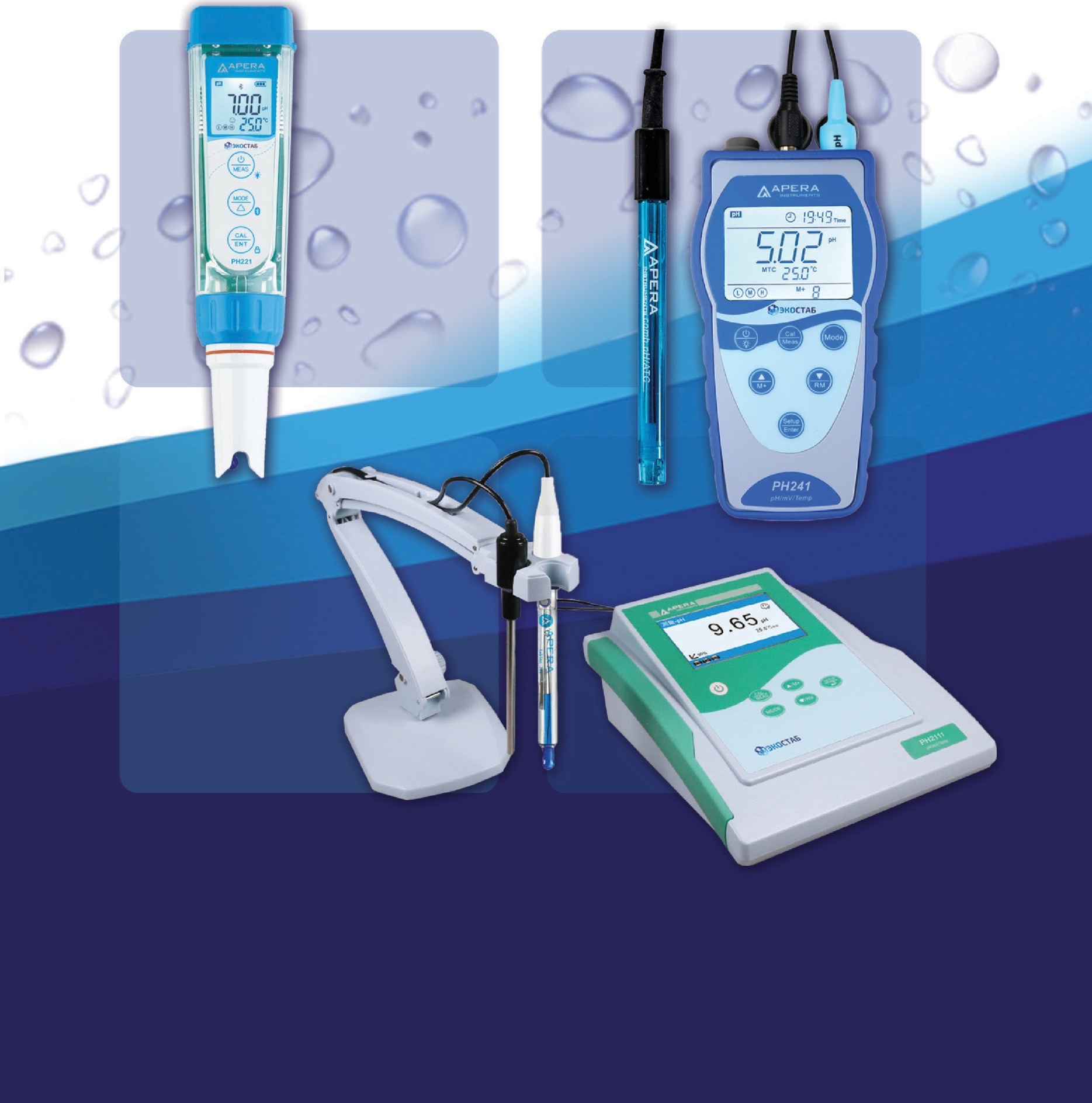 ЭКОСТАБ 100Карманные рН-метрыЭКОСТАБ 200МодельМодельОписаниеОписаниеКомплект поставкиКомплект поставкиPH101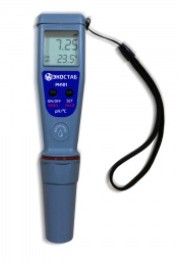 PH101PH101 влагозащищенный карманный рН-метр ЭКОСТАБ со сменным электродом и АТС. Диапазон: -2,0 - 16,0 рН,-5,0 - 60,0°C; Разрешение: 0,1 pH, 0,1°C; Точность: ±0,1 pH,±0,5°C; Калибровка: автоматическая, по 1 или 2 точкамPH101 влагозащищенный карманный рН-метр ЭКОСТАБ со сменным электродом и АТС. Диапазон: -2,0 - 16,0 рН,-5,0 - 60,0°C; Разрешение: 0,1 pH, 0,1°C; Точность: ±0,1 pH,±0,5°C; Калибровка: автоматическая, по 1 или 2 точкамПрибор в комплекте с электродом AD11P - 1 шт., калибровочный буфер pH 4,01 (пакет-саше 20 мл) - 1 шт., калибровочный буфер pH 7,01 (пакет-саше 20 мл)- 1 шт., батарейки 1,5В - 4 шт., руководство по эксплуатации - 1 шт.Прибор в комплекте с электродом AD11P - 1 шт., калибровочный буфер pH 4,01 (пакет-саше 20 мл) - 1 шт., калибровочный буфер pH 7,01 (пакет-саше 20 мл)- 1 шт., батарейки 1,5В - 4 шт., руководство по эксплуатации - 1 шт.PH102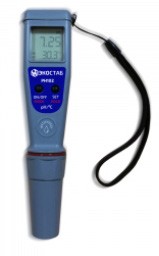 PH102PH102 влагозащищенный карманный рН-метр ЭКОСТАБ со сменным электродом и АТС. Диапазон: -2,0 - 16,0 рН,-5,0 - 60,0°C; Разрешение: 0,01 pH, 0,1°C; Точность: ±0,01 pH,±0,5°C; Калибровка: автоматическая, по 1 или 2 точкамPH102 влагозащищенный карманный рН-метр ЭКОСТАБ со сменным электродом и АТС. Диапазон: -2,0 - 16,0 рН,-5,0 - 60,0°C; Разрешение: 0,01 pH, 0,1°C; Точность: ±0,01 pH,±0,5°C; Калибровка: автоматическая, по 1 или 2 точкамПрибор в комплекте с электродом AD11P - 1 шт., калибровочный буфер pH 4,01 (пакет-саше 20 мл) - 1 шт., калибровочный буфер pH 7,01 (пакет-саше 20 мл)- 1 шт., батарейки 1,5В - 4 шт., руководство по эксплуатации - 1 шт.Прибор в комплекте с электродом AD11P - 1 шт., калибровочный буфер pH 4,01 (пакет-саше 20 мл) - 1 шт., калибровочный буфер pH 7,01 (пакет-саше 20 мл)- 1 шт., батарейки 1,5В - 4 шт., руководство по эксплуатации - 1 шт.PH103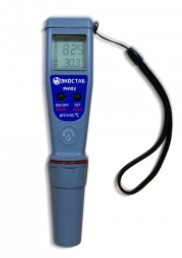 PH103PH103 влагозащищенный карманный рН-метр ЭКО- СТАБ для измерения pH/ОВП со сменным электродом и АТС. Диапазон: -2,0 - 16,0рН,±1000мВ ОВП, -5,0 - 60,0°C;Разрешение: 0,01pH, 1мВ, 0,1°C; Точность: ±0,01pH, ±2мВ,±0,5°C; Калибровка: автомати- ческая, автоматическая, по 1 или 2 точкамPH103 влагозащищенный карманный рН-метр ЭКО- СТАБ для измерения pH/ОВП со сменным электродом и АТС. Диапазон: -2,0 - 16,0рН,±1000мВ ОВП, -5,0 - 60,0°C;Разрешение: 0,01pH, 1мВ, 0,1°C; Точность: ±0,01pH, ±2мВ,±0,5°C; Калибровка: автомати- ческая, автоматическая, по 1 или 2 точкамПрибор в комплекте с электродом AD14P - 1 шт., калибровочный буфер pH 4,01 (пакет-саше 20 мл) - 1 шт., калибровочный буфер pH 7,01 (пакет-саше 20 мл)- 1 шт., батарейки 1,5В - 4 шт., руководство по эксплу- атации - 1 шт.Прибор в комплекте с электродом AD14P - 1 шт., калибровочный буфер pH 4,01 (пакет-саше 20 мл) - 1 шт., калибровочный буфер pH 7,01 (пакет-саше 20 мл)- 1 шт., батарейки 1,5В - 4 шт., руководство по эксплу- атации - 1 шт.AD11P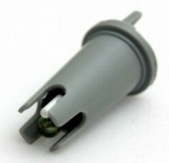 AD11PСменный pH/температурный электрод для PH101 и PH102Сменный pH/температурный электрод для PH101 и PH102Сменный pH/температурный электрод для PH101 и PH102Сменный pH/температурный электрод для PH101 и PH102AD14P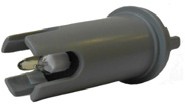 AD14PСменный pH/ОВП/температур- ный электрод для PH103Сменный pH/ОВП/температур- ный электрод для PH103Сменный pH/ОВП/температур- ный электрод для PH103Сменный pH/ОВП/температур- ный электрод для PH103	Портативные рН-метры	Портативные рН-метры	Портативные рН-метры	Портативные рН-метры	Портативные рН-метры	Портативные рН-метрыМодельМодельМодельОписаниеКомплект поставкиКомплект поставкиPH111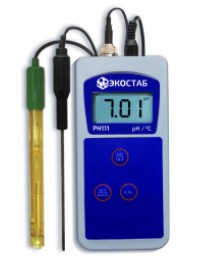 PH111PH111PH111 портативный рН-метр ЭКОСТАБ c АТС, в комплекте рН-электрод с разъемом BNC и датчик температуры. Диапазон: -2,00 - 16,00pH, -5,0- 105,0°C; Разрешение: 0,01 pH, 0,1°C; Точность: ±0,02pH,±0,5°C (до 60°C), ±0,1°C (от60°C); Калибровка: автоматическая, по 1 или 2 точкамПрибор - 1 шт., pН-электрод AD1230B с корпусом из эпоксидной смолы, защит- ным чехлом, разъемом BNC и кабелем длиной 1 м - 1 шт., датчик температуры из нержавеющей стали AD7662 с кабелем 1 м - 1 шт., калибровочный буфер pH 4,01 (пакет-саше 20 мл) - 1 шт., калибровочный буфер pH 7,01 (пакет-саше 20 мл) - 1 шт., батарейки 1,5В - 4 шт., руководство по эксплуатации - 1 шт.Прибор - 1 шт., pН-электрод AD1230B с корпусом из эпоксидной смолы, защит- ным чехлом, разъемом BNC и кабелем длиной 1 м - 1 шт., датчик температуры из нержавеющей стали AD7662 с кабелем 1 м - 1 шт., калибровочный буфер pH 4,01 (пакет-саше 20 мл) - 1 шт., калибровочный буфер pH 7,01 (пакет-саше 20 мл) - 1 шт., батарейки 1,5В - 4 шт., руководство по эксплуатации - 1 шт.PH112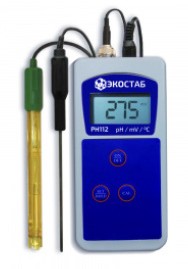 PH112PH112PH112 портативный рН-метр ЭКОСТАБ для измерения pH/ОВП c АТС, в комплекте рН-электрод с разъемом BNC и датчик температуры. Диапазон: -2,00 - 16,00pH, ±1000 мВ, -5,0 - 105,0°C; Разрешение: 0,01 pH, 1мВ, 0,1°C; Точность: ±0,02pH, ±2 мВ, ±0,5°C (до 60°C), ±0,1°C (от 60°C);Калибровка: автоматическая, по 1 или 2 точкамПрибор - 1 шт., pН-электрод AD1230B с корпусом из эпоксидной смолы, защит- ным чехлом, разъемом BNC и кабелем длиной 1 м - 1 шт., датчик температуры из нержавеющей стали AD7662 с кабелем 1 м - 1 шт., калибровочный буфер pH 4,01 (пакет-саше 20 мл) - 1 шт., калибровочный буфер pH 7,01 (пакет-саше 20 мл) - 1 шт., батарейки 1,5В - 4 шт., руководство по эксплуатации - 1 шт.Прибор - 1 шт., pН-электрод AD1230B с корпусом из эпоксидной смолы, защит- ным чехлом, разъемом BNC и кабелем длиной 1 м - 1 шт., датчик температуры из нержавеющей стали AD7662 с кабелем 1 м - 1 шт., калибровочный буфер pH 4,01 (пакет-саше 20 мл) - 1 шт., калибровочный буфер pH 7,01 (пакет-саше 20 мл) - 1 шт., батарейки 1,5В - 4 шт., руководство по эксплуатации - 1 шт.PH121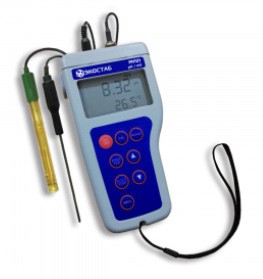 PH121PH121PH121 влагозащищенный портативный рН-метр ЭКО- СТАБ для измерения рН/ОВП с АТС, в комплекте pH-элект- род с разъемом BNC и датчик температуры. Диапазон: -2,0 - 16,0 pH, ±1999мВ ОВП, -20,0- 120,0°C; Разрешение: 0,01 pH, 0,1 до ±699,9 мВ / 1 мВ (в остальном диапазоне) ОВП, 0,1°C; Точность: ±0,01 pH, ±0,2 до ±699,9 мВ / ±1 мВ (востальном диапазоне) ОВП, ±0,4°C; Калибровка: автома- тическая, по 1 или 2 точкамПрибор - 1 шт., pН-электрод AD1230B с корпусом из эпоксидной смолы, защит- ным чехлом, разъемом BNC и кабелем длиной 1 м - 1 шт., датчик температуры из нержавеющей стали AD7662 с кабелем 1 м - 1 шт., кали- бровочный буфер pH 4,01 (пакет-саше 20 мл) - 1 шт., калибровочный буфер pH 7,01 (пакет-саше 20 мл) - 1 шт., батарейки 1,5В - 4 шт., руководство по эксплуатации - 1 шт.Прибор - 1 шт., pН-электрод AD1230B с корпусом из эпоксидной смолы, защит- ным чехлом, разъемом BNC и кабелем длиной 1 м - 1 шт., датчик температуры из нержавеющей стали AD7662 с кабелем 1 м - 1 шт., кали- бровочный буфер pH 4,01 (пакет-саше 20 мл) - 1 шт., калибровочный буфер pH 7,01 (пакет-саше 20 мл) - 1 шт., батарейки 1,5В - 4 шт., руководство по эксплуатации - 1 шт.PH122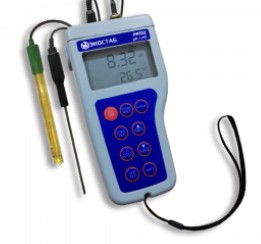 PH122PH122 влагозащищенный портативный рН-метр ЭКО- СТАБ для измерения рН/ ОВП с АТС, памятью (500измерений), GLP, в комплекте pH-электрод с разъемом BNC и датчик температуры. Диапазон: -2,0 - 16,0 pH, ±1999мВ ОВП, -20,0 - 120,0°C; Разрешение: 0,01 pH, 0,1 до ±699,9 мВ/ 1 мВ (в остальном диапазоне) ОВП, 0,1°C; Точность: ±0,01 pH, ±0,2 до ±699,9 мВ / ±0,5 до ±999,9 мВ / ± 2 мВ (в остальном диапазоне) ОВП,±0,4°C; Калибровка: автоматическая, по 5 точкамPH122 влагозащищенный портативный рН-метр ЭКО- СТАБ для измерения рН/ ОВП с АТС, памятью (500измерений), GLP, в комплекте pH-электрод с разъемом BNC и датчик температуры. Диапазон: -2,0 - 16,0 pH, ±1999мВ ОВП, -20,0 - 120,0°C; Разрешение: 0,01 pH, 0,1 до ±699,9 мВ/ 1 мВ (в остальном диапазоне) ОВП, 0,1°C; Точность: ±0,01 pH, ±0,2 до ±699,9 мВ / ±0,5 до ±999,9 мВ / ± 2 мВ (в остальном диапазоне) ОВП,±0,4°C; Калибровка: автоматическая, по 5 точкамПрибор - 1 шт., pН-электрод AD1230B с корпусом из эпоксидной смолы, защит- ным чехлом, разъемом BNC и кабелем длиной 1 м - 1 шт., датчик температуры из нержавеющей стали AD7662 с кабелем 1 м - 1 шт., калибровочный буфер pH 4,01 (пакет-саше 20 мл) - 1 шт., калибровочный буфер pH 7,01 (пакет-саше 20 мл) - 1 шт., батарейки 1,5В - 4 шт., руководство по эксплуатации - 1 шт.Прибор - 1 шт., pН-электрод AD1230B с корпусом из эпоксидной смолы, защит- ным чехлом, разъемом BNC и кабелем длиной 1 м - 1 шт., датчик температуры из нержавеющей стали AD7662 с кабелем 1 м - 1 шт., калибровочный буфер pH 4,01 (пакет-саше 20 мл) - 1 шт., калибровочный буфер pH 7,01 (пакет-саше 20 мл) - 1 шт., батарейки 1,5В - 4 шт., руководство по эксплуатации - 1 шт.PH123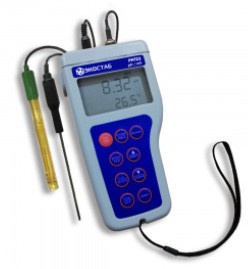 PH123PH123 влагозащищенный портативный рН-метр ЭКО- СТАБ для измерения рН/ ОВП с АТС, памятью (500 измерений), GLP, RS232 для подключения к ПК и принте- ру, в комплекте pH-электрод с разъемом BNC и датчик температуры. Диапазон: -2,0-16,0 pH, ±1999мВ ОВП, -20,0- 120,0°C; Разрешение: 0,01 pH, 0,1 до ±699,9 мВ / 1 мВ (в остальном диапазоне) ОВП, 0,1°C; Точность: ±0,01 pH,±0,2 до ±699,9 мВ / ±0,5 до±999,9 мВ / ±2 мВ (в осталь- ном диапазоне) ОВП, ±0,4°C; Калибровка: автоматическая, по 5 точкамPH123 влагозащищенный портативный рН-метр ЭКО- СТАБ для измерения рН/ ОВП с АТС, памятью (500 измерений), GLP, RS232 для подключения к ПК и принте- ру, в комплекте pH-электрод с разъемом BNC и датчик температуры. Диапазон: -2,0-16,0 pH, ±1999мВ ОВП, -20,0- 120,0°C; Разрешение: 0,01 pH, 0,1 до ±699,9 мВ / 1 мВ (в остальном диапазоне) ОВП, 0,1°C; Точность: ±0,01 pH,±0,2 до ±699,9 мВ / ±0,5 до±999,9 мВ / ±2 мВ (в осталь- ном диапазоне) ОВП, ±0,4°C; Калибровка: автоматическая, по 5 точкамПрибор - 1 шт., pН-электрод AD1230B с корпусом из эпоксидной смолы, защит- ным чехлом, разъемом BNC и кабелем длиной 1 м - 1 шт., датчик температуры из нержавеющей стали AD7662 с кабелем 1 м - 1 шт., кали- бровочный буфер pH 4,01 (пакет-саше 20 мл) - 1 шт., калибровочный буфер pH 7,01 (пакет-саше 20 мл) - 1 шт., AD9551 для подключе- ния к ПК - 1 шт., батарейки 1,5В - 4 шт., руководство по эксплуатации - 1 шт.Прибор - 1 шт., pН-электрод AD1230B с корпусом из эпоксидной смолы, защит- ным чехлом, разъемом BNC и кабелем длиной 1 м - 1 шт., датчик температуры из нержавеющей стали AD7662 с кабелем 1 м - 1 шт., кали- бровочный буфер pH 4,01 (пакет-саше 20 мл) - 1 шт., калибровочный буфер pH 7,01 (пакет-саше 20 мл) - 1 шт., AD9551 для подключе- ния к ПК - 1 шт., батарейки 1,5В - 4 шт., руководство по эксплуатации - 1 шт.Настольные рН-метрыНастольные рН-метрыНастольные рН-метрыНастольные рН-метрыНастольные рН-метрыНастольные рН-метрыМодельМодельОписаниеОписаниеКомплект поставкиКомплект поставкиPH131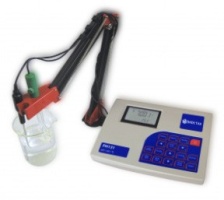 PH131PH131 настольный pН-метр ЭКОСТАБ для измерения рН/ ОВП с АТС, памятью (50/1000 измерений), GLP, USB и RS232 для подключения к ПК и принтеру, в комплекте рН-э- лектрод с разъемом BNC и датчик температуры. Диапа- зон: -2,00 - 16,00рН / -2,000-16,000рН, ±2000 мВ, -20,0 до120,0°С; Разрешение: 0,01 рН/ 0,001 рН, 0,1 мВ (±999,9 мВ)/ 1 мВ (в остальном диапа- зоне) ОВП, 0,1°С; Точность:±0,01 рН/±0,002 рН, ±0,2 мВдо ±699,9 мВ /±0,5 мВ до±999,9 мВ /± 2 мВ (в осталь- ном диапазоне) ОВП, ±0,4°C; Калибровка: автоматическая, по 5 точкамPH131 настольный pН-метр ЭКОСТАБ для измерения рН/ ОВП с АТС, памятью (50/1000 измерений), GLP, USB и RS232 для подключения к ПК и принтеру, в комплекте рН-э- лектрод с разъемом BNC и датчик температуры. Диапа- зон: -2,00 - 16,00рН / -2,000-16,000рН, ±2000 мВ, -20,0 до120,0°С; Разрешение: 0,01 рН/ 0,001 рН, 0,1 мВ (±999,9 мВ)/ 1 мВ (в остальном диапа- зоне) ОВП, 0,1°С; Точность:±0,01 рН/±0,002 рН, ±0,2 мВдо ±699,9 мВ /±0,5 мВ до±999,9 мВ /± 2 мВ (в осталь- ном диапазоне) ОВП, ±0,4°C; Калибровка: автоматическая, по 5 точкамПрибор - 1 шт., заполняе- мый pH-электрод AD1131B со стеклянным корпусом, разъемом BNC и кабелем длиной 1 м - 1 шт., датчик температуры из нержавею- щей стали AD7662, кабель длиной 1 м - 1 шт., кали- бровочный буфер pH 4,01 (пакет-саше 20 мл) - 1 шт., калибровочный буфер pH 7,01 (пакет-саше 20 мл) - 1 шт., адаптер питания - 1 шт., AD9551 для подключения к ПК - 1 шт., руководство по эксплуатации - 1 шт., держа- тель электрода - 1 шт.Прибор - 1 шт., заполняе- мый pH-электрод AD1131B со стеклянным корпусом, разъемом BNC и кабелем длиной 1 м - 1 шт., датчик температуры из нержавею- щей стали AD7662, кабель длиной 1 м - 1 шт., кали- бровочный буфер pH 4,01 (пакет-саше 20 мл) - 1 шт., калибровочный буфер pH 7,01 (пакет-саше 20 мл) - 1 шт., адаптер питания - 1 шт., AD9551 для подключения к ПК - 1 шт., руководство по эксплуатации - 1 шт., держа- тель электрода - 1 шт.PH132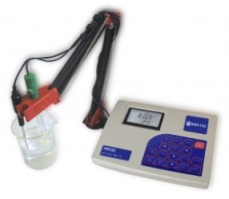 PH132PH132 настольный pН-метр ЭКОСТАБ для измерения рН/ОВП и возможностью подключения ISE-электро- да, с АТС, памятью (50/1000 измерений), GLP, USB и RS232 для подключения к ПК и принтеру, в комплекте рН-электрод с разъемом BNC и датчик температуры. Диапазон: -2,00 - 16,00рН /-2,000 - 16,000рН, ±2000 мВ, -20,0 до 120,0°С; Разрешение: 0,01 рН / 0,001 рН, 0,1 мВ (±999,9 мВ) / 1 мВ (в остальном диапазоне) ОВП, 0,1°С; Точность: ±0,01 рН/±0,002 рН,±0,2 мВ до ±699,9 мВ ±0,5 мВдо ±999,9 мВ ± 2 мВ (в остальном диапазоне) ОВП, ±0,4°C; Калибровка: автоматическая, по 5 точкамPH132 настольный pН-метр ЭКОСТАБ для измерения рН/ОВП и возможностью подключения ISE-электро- да, с АТС, памятью (50/1000 измерений), GLP, USB и RS232 для подключения к ПК и принтеру, в комплекте рН-электрод с разъемом BNC и датчик температуры. Диапазон: -2,00 - 16,00рН /-2,000 - 16,000рН, ±2000 мВ, -20,0 до 120,0°С; Разрешение: 0,01 рН / 0,001 рН, 0,1 мВ (±999,9 мВ) / 1 мВ (в остальном диапазоне) ОВП, 0,1°С; Точность: ±0,01 рН/±0,002 рН,±0,2 мВ до ±699,9 мВ ±0,5 мВдо ±999,9 мВ ± 2 мВ (в остальном диапазоне) ОВП, ±0,4°C; Калибровка: автоматическая, по 5 точкамПрибор - 1 шт., заполняемый pH-электрод AD1131B со стеклянным корпусом, разъемом BNC и кабелем длиной 1 м - 1 шт., датчик температуры из нержавею- щей стали AD7662, кабель длиной 1 м - 1 шт., калибровочный буфер pH 4,01 (пакет-саше 20 мл) - 1 шт., калибровочный буфер pH 7,01 (пакет-саше 20 мл) - 1 шт., адаптер питания - 1 шт., AD9551 для подключения к ПК - 1 шт., руководство по эксплуатации - 1 шт., держа- тель электрода - 1 шт.Прибор - 1 шт., заполняемый pH-электрод AD1131B со стеклянным корпусом, разъемом BNC и кабелем длиной 1 м - 1 шт., датчик температуры из нержавею- щей стали AD7662, кабель длиной 1 м - 1 шт., калибровочный буфер pH 4,01 (пакет-саше 20 мл) - 1 шт., калибровочный буфер pH 7,01 (пакет-саше 20 мл) - 1 шт., адаптер питания - 1 шт., AD9551 для подключения к ПК - 1 шт., руководство по эксплуатации - 1 шт., держа- тель электрода - 1 шт.PH133PH133PH133 настольный pН-метр ЭКОСТАБ для измерения рН/ОВП с АТС, в комплекте рН-электрод с разъемом BNC и датчик температуры. Диапазон: -2,00 - 16,00рН /-2,000 - 16,000рН, ±2000 мВ,-20,0 до 120,0°С; Разрешение: 0,01 рН / 0,001 рН, 0,1 мВ(±999,9 мВ) / 1 мВ (в осталь- ном диапазоне) ОВП, 0,1°С; Точность: ±0,01 рН/±0,002 рН,±0,2 мВ до ±699,9 мВ ±0,5 мВдо ±999,9 мВ ± 2 мВ (в осталь- ном диапазоне) ОВП, ±0,4°C; Калибровка: автоматическая, по 3 точкамPH133 настольный pН-метр ЭКОСТАБ для измерения рН/ОВП с АТС, в комплекте рН-электрод с разъемом BNC и датчик температуры. Диапазон: -2,00 - 16,00рН /-2,000 - 16,000рН, ±2000 мВ,-20,0 до 120,0°С; Разрешение: 0,01 рН / 0,001 рН, 0,1 мВ(±999,9 мВ) / 1 мВ (в осталь- ном диапазоне) ОВП, 0,1°С; Точность: ±0,01 рН/±0,002 рН,±0,2 мВ до ±699,9 мВ ±0,5 мВдо ±999,9 мВ ± 2 мВ (в осталь- ном диапазоне) ОВП, ±0,4°C; Калибровка: автоматическая, по 3 точкамПрибор - 1 шт., заполняемый pH-электрод AD1131B со стеклянным корпусом, разъемом BNC и кабелем длиной 1 м - 1 шт., датчик температуры из нержавеющей стали AD7662, кабель длиной 1 м - 1 шт., калибровочный буфер pH 4,01 (пакет-саше 20 мл) - 1 шт., калибровочный буфер pH 7,01 (пакет-саше 20 мл) - 1 шт., адаптер питания - 1 шт., руководство по эксплуатации - 1 шт., держатель электрода - 1 шт.Прибор - 1 шт., заполняемый pH-электрод AD1131B со стеклянным корпусом, разъемом BNC и кабелем длиной 1 м - 1 шт., датчик температуры из нержавеющей стали AD7662, кабель длиной 1 м - 1 шт., калибровочный буфер pH 4,01 (пакет-саше 20 мл) - 1 шт., калибровочный буфер pH 7,01 (пакет-саше 20 мл) - 1 шт., адаптер питания - 1 шт., руководство по эксплуатации - 1 шт., держатель электрода - 1 шт.PH134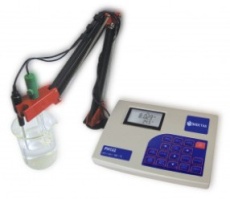 PH134PH134 настольный pН-метр ЭКОСТАБ для измерения рН/ОВП с АТС, памятью (50 измерений), GLP, в комплек- те рН-электрод с разъемом BNC и датчик температуры. Диапазон: -2,00 - 16,00рН /-2,000 - 16,000рН, ±2000 мВ,-20,0 - 120,0°С; Разрешение: 0,01 рН / 0,001 рН, 0,1 мВ(±999,9 мВ) / 1 мВ (в осталь- ном диапазоне) ОВП, 0,1°С; Точность: ±0,01 рН/±0,002 рН,±0,2 мВ до ±699,9 мВ ±0,5 мВдо ±999,9 мВ ± 2 мВ (в осталь- ном диапазоне) ОВП, ±0,4°C; Калибровка: автоматическая, по 3 точкамPH134 настольный pН-метр ЭКОСТАБ для измерения рН/ОВП с АТС, памятью (50 измерений), GLP, в комплек- те рН-электрод с разъемом BNC и датчик температуры. Диапазон: -2,00 - 16,00рН /-2,000 - 16,000рН, ±2000 мВ,-20,0 - 120,0°С; Разрешение: 0,01 рН / 0,001 рН, 0,1 мВ(±999,9 мВ) / 1 мВ (в осталь- ном диапазоне) ОВП, 0,1°С; Точность: ±0,01 рН/±0,002 рН,±0,2 мВ до ±699,9 мВ ±0,5 мВдо ±999,9 мВ ± 2 мВ (в осталь- ном диапазоне) ОВП, ±0,4°C; Калибровка: автоматическая, по 3 точкамПрибор - 1 шт., заполняемый pH-электрод AD1131B со стеклянным корпусом, разъемом BNC и кабелем длиной 1 м - 1 шт., датчик температуры из нержавею- щей стали AD7662, кабель длиной 1 м - 1 шт., кали- бровочный буфер pH 4,01 (пакет-саше 20 мл) - 1 шт., калибровочный буфер pH 7,01 (пакет-саше 20 мл) - 1 шт., адаптер питания - 1 шт., руководство по эксплу- атации - 1 шт., держатель электрода - 1 шт.Прибор - 1 шт., заполняемый pH-электрод AD1131B со стеклянным корпусом, разъемом BNC и кабелем длиной 1 м - 1 шт., датчик температуры из нержавею- щей стали AD7662, кабель длиной 1 м - 1 шт., кали- бровочный буфер pH 4,01 (пакет-саше 20 мл) - 1 шт., калибровочный буфер pH 7,01 (пакет-саше 20 мл) - 1 шт., адаптер питания - 1 шт., руководство по эксплу- атации - 1 шт., держатель электрода - 1 шт.PH135PH135PH135 настольный pН-метр ЭКОСТАБ для измерения рН/ ОВП и возможностью под- ключения ISE-электрода, с АТС, памятью (50 измерений), GLP, в комплекте рН-электрод с разъемом BNC и датчик температуры. Диапазон: -2,00-16,00рН / -2,000 - 16,000рН,±2000 мВ, -20,0 до 120,0°С;Разрешение: 0,01 рН / 0,001рН, 0,1 мВ (±999,9 мВ) / 1мВ (в остальном диапазоне) ОВП, 0,1°С; Точность: ±0,01 рН/±0,002 рН, ±0,2 мВ до±699,9 мВ ±0,5 мВ до ±999,9мВ ± 2 мВ (в остальном ди- апазоне) ОВП, ±0,4°C; Кали- бровка: автоматическая, по 3 точкамPH135 настольный pН-метр ЭКОСТАБ для измерения рН/ ОВП и возможностью под- ключения ISE-электрода, с АТС, памятью (50 измерений), GLP, в комплекте рН-электрод с разъемом BNC и датчик температуры. Диапазон: -2,00-16,00рН / -2,000 - 16,000рН,±2000 мВ, -20,0 до 120,0°С;Разрешение: 0,01 рН / 0,001рН, 0,1 мВ (±999,9 мВ) / 1мВ (в остальном диапазоне) ОВП, 0,1°С; Точность: ±0,01 рН/±0,002 рН, ±0,2 мВ до±699,9 мВ ±0,5 мВ до ±999,9мВ ± 2 мВ (в остальном ди- апазоне) ОВП, ±0,4°C; Кали- бровка: автоматическая, по 3 точкамПрибор - 1 шт., заполняе- мый pH-электрод AD1131B со стеклянным корпусом, разъемом BNC и кабелем длиной 1 м - 1 шт., датчик температуры из нержавею- щей стали AD7662, кабель длиной 1 м - 1 шт., кали- бровочный буфер pH 4,01 (пакет-саше 20 мл) - 1 шт., калибровочный буфер pH 7,01 (пакет-саше 20 мл) - 1 шт., адаптер питания - 1 шт., руководство по эксплу- атации - 1 шт., держатель электрода - 1 шт.Прибор - 1 шт., заполняе- мый pH-электрод AD1131B со стеклянным корпусом, разъемом BNC и кабелем длиной 1 м - 1 шт., датчик температуры из нержавею- щей стали AD7662, кабель длиной 1 м - 1 шт., кали- бровочный буфер pH 4,01 (пакет-саше 20 мл) - 1 шт., калибровочный буфер pH 7,01 (пакет-саше 20 мл) - 1 шт., адаптер питания - 1 шт., руководство по эксплу- атации - 1 шт., держатель электрода - 1 шт.рН-электродырН-электродырН-электродырН-электродырН-электродырН-электродыМодельМодельОписаниеОписаниеКомплект поставкиКомплект поставкиAD1131BAD1131BAD1131B заполняемый стеклянный pH-электрод, двойная диафрагма, кабель 1 м., разъем BNC. Диапазон: 0-13рН; Температура: 0 - 100,0°CAD1131B заполняемый стеклянный pH-электрод, двойная диафрагма, кабель 1 м., разъем BNC. Диапазон: 0-13рН; Температура: 0 - 100,0°CAD1131B заполняемый стеклянный pH-электрод, двойная диафрагма, кабель 1 м., разъем BNC. Диапазон: 0-13рН; Температура: 0 - 100,0°CAD1131B заполняемый стеклянный pH-электрод, двойная диафрагма, кабель 1 м., разъем BNC. Диапазон: 0-13рН; Температура: 0 - 100,0°CAD1230BAD1230BAD1230B pH-электрод с эпок- сидным корпусом, двойная диафрагма, кабель 1 м., разъ- ем BNC. Диапазон: 0-13рН; Температура: 0 - 70,0°CAD1230B pH-электрод с эпок- сидным корпусом, двойная диафрагма, кабель 1 м., разъ- ем BNC. Диапазон: 0-13рН; Температура: 0 - 70,0°CAD1230B pH-электрод с эпок- сидным корпусом, двойная диафрагма, кабель 1 м., разъ- ем BNC. Диапазон: 0-13рН; Температура: 0 - 70,0°CAD1230B pH-электрод с эпок- сидным корпусом, двойная диафрагма, кабель 1 м., разъ- ем BNC. Диапазон: 0-13рН; Температура: 0 - 70,0°CAD1286AD1286AD1286 pH-электрод с пла- стиковым корпусом, двойная диафрагма, кабель 2 м., разъ- ем BNC. Диапазон: 0-13рН; Температура: 0 - 80,0°CAD1286 pH-электрод с пла- стиковым корпусом, двойная диафрагма, кабель 2 м., разъ- ем BNC. Диапазон: 0-13рН; Температура: 0 - 80,0°CAD1286 pH-электрод с пла- стиковым корпусом, двойная диафрагма, кабель 2 м., разъ- ем BNC. Диапазон: 0-13рН; Температура: 0 - 80,0°CAD1286 pH-электрод с пла- стиковым корпусом, двойная диафрагма, кабель 2 м., разъ- ем BNC. Диапазон: 0-13рН; Температура: 0 - 80,0°CAD3230BAD3230BAD3230B платиновый ОВП-э- лектрод, эпоксидный корпус, одна диафрагма, кабель 1м., разъем BNC. Диапазон:±2000мВ; Температура: -5 - 70,0°CAD3230B платиновый ОВП-э- лектрод, эпоксидный корпус, одна диафрагма, кабель 1м., разъем BNC. Диапазон:±2000мВ; Температура: -5 - 70,0°CAD3230B платиновый ОВП-э- лектрод, эпоксидный корпус, одна диафрагма, кабель 1м., разъем BNC. Диапазон:±2000мВ; Температура: -5 - 70,0°CAD3230B платиновый ОВП-э- лектрод, эпоксидный корпус, одна диафрагма, кабель 1м., разъем BNC. Диапазон:±2000мВ; Температура: -5 - 70,0°CБуферные, очищающие растворы и растворы для хранения электродовБуферные, очищающие растворы и растворы для хранения электродовБуферные, очищающие растворы и растворы для хранения электродовБуферные, очищающие растворы и растворы для хранения электродовБуферные, очищающие растворы и растворы для хранения электродовБуферные, очищающие растворы и растворы для хранения электродовМодельМодельОписаниеОписаниефасовкафасовкаLEI-0401-250LEI-0401-250Буферный раствор pH 4,01±0,01Буферный раствор pH 4,01±0,01250 мл250 млLEI-0401-500LEI-0401-500Буферный раствор pH 4,01±0,01Буферный раствор pH 4,01±0,01500 мл500 млLEI-0686-250LEI-0686-250Буферный раствор pH 6,86±0,01Буферный раствор pH 6,86±0,01250 мл250 млLEI-0686-500LEI-0686-500Буферный раствор pH 6,86±0,01Буферный раствор pH 6,86±0,01500 мл500 млLEI-0701-250LEI-0701-250Буферный раствор pH 7,01±0,01Буферный раствор pH 7,01±0,01250 мл250 млLEI-0701-500LEI-0701-500Буферный раствор pH 7,01±0,01Буферный раствор pH 7,01±0,01500 мл500 млLEI-0918-250LEI-0918-250Буферный раствор pH 9,18±0,01Буферный раствор pH 9,18±0,01250 мл250 млLEI-0918-500LEI-0918-500Буферный раствор pH 9,18±0,01Буферный раствор pH 9,18±0,01500 мл500 млLEI-1001-250LEI-1001-250Буферный раствор pH 10,01±0,01Буферный раствор pH 10,01±0,01250 мл250 млLEI-1001-500LEI-1001-500Буферный раствор pH 10,01±0,01Буферный раствор pH 10,01±0,01500 мл500 млLEI-ST10-250LEI-ST10-250Раствор для хранения электродов (3.5M), 250 млРаствор для хранения электродов (3.5M), 250 мл250 мл250 млLEI-ST10-500LEI-ST10-500Раствор для хранения электродов (3.5M), 500 млРаствор для хранения электродов (3.5M), 500 мл500 мл500 млLEI-CL10-250LEI-CL10-250Очищающий раствор общего на- значения, 250 млОчищающий раствор общего на- значения, 250 мл250 мл250 млLEI-CL10-500LEI-CL10-500Очищающий раствор общего на- значения, 500 млОчищающий раствор общего на- значения, 500 мл500 мл500 млКАРМАННЫЕ КОНДУКТОМЕТРЫКАРМАННЫЕ КОНДУКТОМЕТРЫКАРМАННЫЕ КОНДУКТОМЕТРЫКАРМАННЫЕ КОНДУКТОМЕТРЫКАРМАННЫЕ КОНДУКТОМЕТРЫКАРМАННЫЕ КОНДУКТОМЕТРЫМодельМодельОписаниеОписаниеКомплект поставкиКомплект поставкиEC101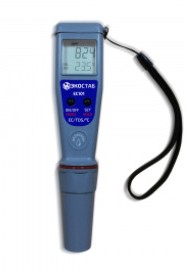 EC101EC101 влагозащищенный карманный кондуктометр ЭКОСТАБ для измерения ЕС/ TDS со сменным электродом и АТС. Диапазон: 0 - 3999мкСм/см EC, 0 - 2000 мг/л (ppm) TDS, 0,0 - 60,0°C; Разре-шение: 1 мкСм/см EC, 1 мг/л (ppm) TDS, 0,1°C; Точность:±2% полн. шкалы EC/TDS,±0,5°C; Калибровка: автома- тическая, по 1 точкеEC101 влагозащищенный карманный кондуктометр ЭКОСТАБ для измерения ЕС/ TDS со сменным электродом и АТС. Диапазон: 0 - 3999мкСм/см EC, 0 - 2000 мг/л (ppm) TDS, 0,0 - 60,0°C; Разре-шение: 1 мкСм/см EC, 1 мг/л (ppm) TDS, 0,1°C; Точность:±2% полн. шкалы EC/TDS,±0,5°C; Калибровка: автома- тическая, по 1 точкеПрибор в комплекте с электродом AD32P - 1 шт., калибровочный раствор (1413 мкСм/см, 20 мл) - 1 шт., батарейки 1,5В - 4 шт., руководство по эксплуата- ции - 1 шт.Прибор в комплекте с электродом AD32P - 1 шт., калибровочный раствор (1413 мкСм/см, 20 мл) - 1 шт., батарейки 1,5В - 4 шт., руководство по эксплуата- ции - 1 шт.EC102EC102EC102 влагозащищенный карманный кондуктометр ЭКОСТАБ для измерения ЕС/ TDS со сменным электродом и АТС. Диапазон: 0 - 20,00 мСм/см EC, 0 - 10,00 г/л (ppt) TDS, 0,0 - 60,0°C; Разрешение: 0,01 мСм/см EC, 1 г/л (ppt) TDS, 0,1°C; Точность: ±2% полн. шкалы EC/TDS, ±0,5°C; Калибровка: автоматическая, по 1 точкеEC102 влагозащищенный карманный кондуктометр ЭКОСТАБ для измерения ЕС/ TDS со сменным электродом и АТС. Диапазон: 0 - 20,00 мСм/см EC, 0 - 10,00 г/л (ppt) TDS, 0,0 - 60,0°C; Разрешение: 0,01 мСм/см EC, 1 г/л (ppt) TDS, 0,1°C; Точность: ±2% полн. шкалы EC/TDS, ±0,5°C; Калибровка: автоматическая, по 1 точкеПрибор в комплекте с электродом AD32P - 1 шт., калибровочный раствор (12,88 мСм/см, 20 мл) - 1 шт., батарейки 1,5В - 4 шт., руководство по эксплуата- ции - 1 шт.Прибор в комплекте с электродом AD32P - 1 шт., калибровочный раствор (12,88 мСм/см, 20 мл) - 1 шт., батарейки 1,5В - 4 шт., руководство по эксплуата- ции - 1 шт.EC103EC103EC103 влагозащищенный карманный кондуктометр ЭКОСТАБ со сменным элек- тродом и АТС. Диапазон: 0 - 1999 мкСм/см EC, 0,0 - 60,0°C;Разрешение: 1 мкСм/см EC, 0,1°C; Точность: ±2% полн. шкалы EC, ±0,5°C; Калибров- ка: автоматическая, по 1 точкеEC103 влагозащищенный карманный кондуктометр ЭКОСТАБ со сменным элек- тродом и АТС. Диапазон: 0 - 1999 мкСм/см EC, 0,0 - 60,0°C;Разрешение: 1 мкСм/см EC, 0,1°C; Точность: ±2% полн. шкалы EC, ±0,5°C; Калибров- ка: автоматическая, по 1 точкеПрибор в комплекте с электродом AD33P - 1 шт., калибровочный раствор (1413 мкСм/см, 20 мл) - 1 шт., батарейки 1,5В - 4 шт., руководство по эксплуата- ции - 1 шт.Прибор в комплекте с электродом AD33P - 1 шт., калибровочный раствор (1413 мкСм/см, 20 мл) - 1 шт., батарейки 1,5В - 4 шт., руководство по эксплуата- ции - 1 шт.EC104EC104EC104 влагозащищенный карманный кондуктометр ЭКОСТАБ со сменным электродом и АТС. Диапа- зон: 0 - 199,9 мкСм/см EC,0,0 - 60,0°C; Разрешение: 0,1 мкСм/см EC, 0,1°C; Точность:±2% полн. шкалы EC, ±0,5°C; Калибровка: автоматическая, по 1 точкеEC104 влагозащищенный карманный кондуктометр ЭКОСТАБ со сменным электродом и АТС. Диапа- зон: 0 - 199,9 мкСм/см EC,0,0 - 60,0°C; Разрешение: 0,1 мкСм/см EC, 0,1°C; Точность:±2% полн. шкалы EC, ±0,5°C; Калибровка: автоматическая, по 1 точкеПрибор в комплекте с электродом AD33P - 1 шт., калибровочный раствор (84 мкСм/см, 20 мл) - 1 шт.,батарейки 1,5В - 4 шт., руко- водство по эксплуатации - 1 шт.Прибор в комплекте с электродом AD33P - 1 шт., калибровочный раствор (84 мкСм/см, 20 мл) - 1 шт.,батарейки 1,5В - 4 шт., руко- водство по эксплуатации - 1 шт.Сменные электроды для карманных кондуктометровСменные электроды для карманных кондуктометровСменные электроды для карманных кондуктометровМодельОписаниеКомплект поставкиAD32P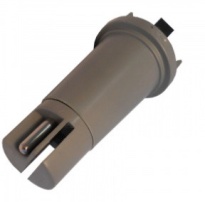 Сменный электрод EC/TDS/ Temp для EC101 и EC102AD33PСменный электрод EC/TDS/ Temp для EC103 и EC104ПОРТАТИВНЫЕ КОНДУКТОМЕТРЫПОРТАТИВНЫЕ КОНДУКТОМЕТРЫПОРТАТИВНЫЕ КОНДУКТОМЕТРЫМодельОписаниеКомплект поставкиEC111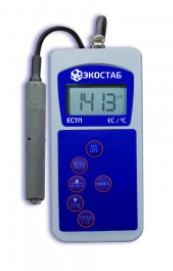 EC111 портативный кон- дуктометр ЭКОСТАБ c АТС, в комплекте датчик проводи- мости со встроенным датчи- ком температуры и разъемом DIN. Диапазон: 19,99 мкСм/ см-199,9 мСм/см EC, -9,9 - 120,0°C; Разрешение: 0,01мкСм/см | 0,1 мкСм/см | 1мкСм/см | 0,01 мСм/см | 0,1 мСм/см EC, 0,1°C; Точность:±1% полной шкалы, ±0,5°C; Калибровка: автоматическая, по 1 точкеПрибор - 1 шт., AD76309 электрод проводимости с датчиком температуры и кабелем 1 м - 1 шт., кали- бровочный раствор (1413мкСм/см, 20 мл) - 1 шт., батарейки 1,5В - 4 шт., руко- водство по эксплуатации - 1 шт.TDS111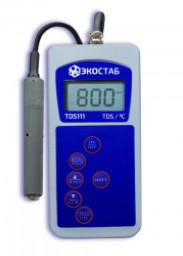 TDS111 портативный кондук- тометр ЭКОСТАБ для изме- рения TDS c АТС, в комплекте датчик проводимости со встроенным датчиком темпе- ратуры и разъемом DIN. Ди- апазон: 9,99 мг/л (ppm)-99,9 г/л (ppt) TDS, -9,9 - 120,0°C;Разрешение: 0,01 мг/л (ppm)| 0,1 мг/л (ppm) | 1 мг/л (ppm) | 0,01 г/л (ppt)| 0,1 г/л (ppt) TDS, 0,1°C; Точность:±1% полной шкалы, ±0,5°C; Калибровка: автоматическая, по 1 точкеПрибор - 1 шт., AD76309 электрод проводимости с датчиком температуры и кабелем 1 м - 1 шт., кали- бровочный раствор (1382 ppm, 20 мл) - 1 шт., батарей- ки 1,5В - 4 шт., руководство по эксплуатации - 1 шт.EC121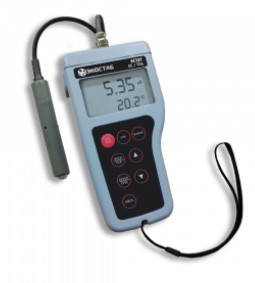 EC121 влагозащищенный порта- тивный кондуктометр ЭКОСТАБ для измерения EC/TDS с АТС, GLP, в комплекте EC/TDS-электрод со встроенным датчиком темпера- туры и разъемом DIN. Диапазон: 0,00 - 199,9 мСм/см EC, 0,00 - до99,9 г/л (ppt) TDS, -9,9 - 120,0 °С;Разрешение: 0,01 мкСм/см | 0,1 мкСм/см | 1 мкСм/см | 0,01 мСм/ см | 0,1 мСм/см EC, 0,01 мг/л (ppm) | 0,1 мг/л (ppm) | 1 мг/л (ppm) 0,01 г/л (ppt) | 0,1 г/л (ppt) TDS, 0,1°C; Точность: ±1% полной шкалы EC/TDS, ±0,5 °С; Калибров- ка: автоматическая, по 1 точкеПрибор - 1 шт., AD76309 электрод проводимости с датчиком температуры и кабелем 1 м - 1 шт., калибровочный раствор (1413 мкСм/см, 20 мл)- 1 шт., калибровочный раствор (12,88 мСм/см,20 мл) - 1 шт., батарейки 1,5В - 4 шт., руководство по эксплуатации - 1 шт.EC122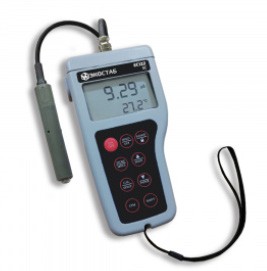 EC122 влагозащищенный порта- тивный кондуктометр ЭКОСТАБ с АТС, памятью (250 измерений),GLP, в комплекте датчик проводи- мости со встроенным датчиком температуры и разъемом DIN. Диапазон: 0,00 - 199,9 мСм/см EC,-9,9 - 120,0 °С; Разрешение: 0,01 мкСм/см | 0,1 мкСм/см | 1 мкСм/ см | 0,01 мСм/см | 0,1 мСм/см EC, 0,1°C; Точность: ±1% полной шкалы EC, ±0,5 °С; Калибровка: автоматическая, по 1 точкеПрибор - 1 шт., AD76309 электрод проводимости с датчиком температуры и кабелем 1 м - 1 шт., калибровочный раствор (1413 мкСм/см, 20 мл)- 1 шт., калибровочный раствор (12,88 мСм/см,20 мл) - 1 шт., батарейки 1,5В - 4 шт., руководство по эксплуатации - 1 шт.EC123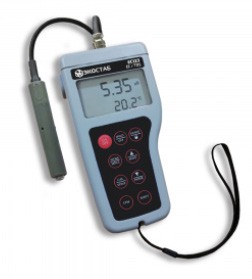 EC123 влагозащищенный порта- тивный кондуктометр ЭКОСТАБ для измерения EC/TDS с АТС, памятью (250 измерений), GLP, RS232 для подключения к ПК и принтеру, в комплекте EC/TDS-э- лектрод со встроенным датчиком температуры и разъемом DIN. Диапазон: 0,00 - 199,9 мСм/см EC, 0,00-99,9 г/л (ppt) TDS, -9,9 -120,0 °С; Разрешение: 0,01 мкСм/ см | 0,1 мкСм/см | 1 мкСм/см| 0,01 мСм/см | 0,1 мСм/см EC, 0,01 мг/л (ppm) | 0,1 мг/л (ppm)| 1 мг/л (ppm) 0,01 г/л (ppt) | 0,1 г/л (ppt) TDS, 0,1°C; Точность: ±1% полной шкалы EC/TDS, ±0,5 °С; Калибровка: автоматическая, по 1 точкеПрибор - 1 шт., AD76309 электрод проводимости с датчиком температуры и кабелем 1 м - 1 шт., калибровочный раствор (1413 мкСм/см, 20 мл)- 1 шт., калибровочный раствор (12,88 мСм/см,20 мл) - 1 шт., батарейки 1,5В - 4 шт., руководство по эксплуатации - 1 шт., AD9551 для подключе- ния к ПК - 1 шт.НАСТОЛЬНЫЕ КОНДУКТОМЕТРЫНАСТОЛЬНЫЕ КОНДУКТОМЕТРЫНАСТОЛЬНЫЕ КОНДУКТОМЕТРЫНАСТОЛЬНЫЕ КОНДУКТОМЕТРЫНАСТОЛЬНЫЕ КОНДУКТОМЕТРЫМодельОписаниеКомплект поставкиКомплект поставкиКомплект поставкиEC131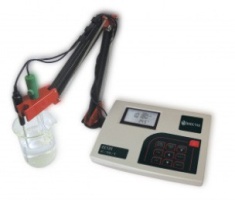 EC131 настольный кондукто- метр ЭКОСТАБ для измерения EC/TDS с АТС, памятью (250 измерений), GLP, в комплекте EC/TDS-электрод cо встроен- ным датчиком температурыи разъемом DIN. Диапазон: 0,00-199,9 мСм/см EC, 0,00-99,9 г/л (ppt) TDS, -9.9 - 120°C; Разрешение: 0,01 мкСм/ см | 0,1 мкСм/см | 1 мкСм/ см 0,01 мСм/см EC, 0,1 мСм/ см 0,01 мг/л (ppm) | 0,1 мг/л (ppm) | 1 мг/л | (ppm) 0,01 г/л (ppt) | 0,1 г/л (ppt) TDS, 0,1°С; Точность: ±1% полной шкалы,±0,5 °С; Калибровка: автома- тическая, по 1 точкеПрибор - 1 шт., AD76309 электрод проводимости с датчиком температуры и кабелем 1 м - 1 шт., кали- бровочный раствор (1413мкСм/см, 20 мл) - 1 шт., калибровочный раствор (12,88 мСм/см, 20 мл) - 1 шт., адаптер питания - 1 шт., руководство по эксплу- атации - 1 шт., держатель электрода - 1 шт.Прибор - 1 шт., AD76309 электрод проводимости с датчиком температуры и кабелем 1 м - 1 шт., кали- бровочный раствор (1413мкСм/см, 20 мл) - 1 шт., калибровочный раствор (12,88 мСм/см, 20 мл) - 1 шт., адаптер питания - 1 шт., руководство по эксплу- атации - 1 шт., держатель электрода - 1 шт.Прибор - 1 шт., AD76309 электрод проводимости с датчиком температуры и кабелем 1 м - 1 шт., кали- бровочный раствор (1413мкСм/см, 20 мл) - 1 шт., калибровочный раствор (12,88 мСм/см, 20 мл) - 1 шт., адаптер питания - 1 шт., руководство по эксплу- атации - 1 шт., держатель электрода - 1 шт.Датчики проводимостиДатчики проводимостиДатчики проводимостиДатчики проводимостиДатчики проводимостиAD763094-х кольцевой датчик про- водимости/TDS, встроенный датчик температуры, кабель 1 м.4-х кольцевой датчик про- водимости/TDS, встроенный датчик температуры, кабель 1 м.Калибровочные растворыКалибровочные растворыКалибровочные растворыКалибровочные растворыКалибровочные растворыLEI-C84-25084 мкСм/см при 25 °С84 мкСм/см при 25 °С250 мл250 млLEI-C84-50084 мкСм/см при 25 °С84 мкСм/см при 25 °С500 мл500 млLEI-C1413-2501 413 мкСм/см при 25 °С1 413 мкСм/см при 25 °С250 мл250 млLEI-C1413-5001 413 мкСм/см при 25 °С1 413 мкСм/см при 25 °С500 мл500 млLEI-C1288-25012 880 мкСм/см при 25 °С12 880 мкСм/см при 25 °С250 мл250 млLEI-C1288-50012 880 мкСм/см при 25 °С12 880 мкСм/см при 25 °С500 мл500 млМУЛЬТИПАРАМЕТРОВЫЕ ПРИБОРЫМУЛЬТИПАРАМЕТРОВЫЕ ПРИБОРЫМУЛЬТИПАРАМЕТРОВЫЕ ПРИБОРЫМУЛЬТИПАРАМЕТРОВЫЕ ПРИБОРЫМУЛЬТИПАРАМЕТРОВЫЕ ПРИБОРЫМодельОписаниеОписаниеОписаниеКомплект поставкиНастольные мультипараметровые анализаторыНастольные мультипараметровые анализаторыНастольные мультипараметровые анализаторыНастольные мультипараметровые анализаторыНастольные мультипараметровые анализаторыMLT131MLT131 настольный мульти- параметровый анализатор ЭКОСТАБ для измерения pH/ ОВП/EC/TDS с АТС, GLP, вкомплекте EC/TDS-электрод cо встроенным датчиком температуры и разъемом DIN, рН-электрод с разъемом BNC и датчик температуры. Диапазон: -2,00 - 16,00 рН /-2,000 - 16,000 рН, ±699,9 мВ/ ±2000 мВ ОВП, 0,00-199,9мСм/см, 0,00-99,9 г/л (ppt) TDS, -9.9-120 °C; Разрешение: 0,01 рН / 0,001 рН, 0,1 мВ (±699,9 мВ) / 1 мВ (±2000 мВ)ОВП, 0,01 мкСм/см-0,1 мСм/ см, 0,01 мг/л (ppm)-0,1 г/л (ppt) TDS, 0,1°С; Точность: ± 0,01 рН / ± 0,002 рН, ± 0,2 мВдо ± 699,9 мВ, ± 1 мВ до ± 2000 мВ, ±1% полной шкалы EC/TDS, ±0,5 °С; Калибровка: автоматическая, по 3 точкамMLT131 настольный мульти- параметровый анализатор ЭКОСТАБ для измерения pH/ ОВП/EC/TDS с АТС, GLP, вкомплекте EC/TDS-электрод cо встроенным датчиком температуры и разъемом DIN, рН-электрод с разъемом BNC и датчик температуры. Диапазон: -2,00 - 16,00 рН /-2,000 - 16,000 рН, ±699,9 мВ/ ±2000 мВ ОВП, 0,00-199,9мСм/см, 0,00-99,9 г/л (ppt) TDS, -9.9-120 °C; Разрешение: 0,01 рН / 0,001 рН, 0,1 мВ (±699,9 мВ) / 1 мВ (±2000 мВ)ОВП, 0,01 мкСм/см-0,1 мСм/ см, 0,01 мг/л (ppm)-0,1 г/л (ppt) TDS, 0,1°С; Точность: ± 0,01 рН / ± 0,002 рН, ± 0,2 мВдо ± 699,9 мВ, ± 1 мВ до ± 2000 мВ, ±1% полной шкалы EC/TDS, ±0,5 °С; Калибровка: автоматическая, по 3 точкамMLT131 настольный мульти- параметровый анализатор ЭКОСТАБ для измерения pH/ ОВП/EC/TDS с АТС, GLP, вкомплекте EC/TDS-электрод cо встроенным датчиком температуры и разъемом DIN, рН-электрод с разъемом BNC и датчик температуры. Диапазон: -2,00 - 16,00 рН /-2,000 - 16,000 рН, ±699,9 мВ/ ±2000 мВ ОВП, 0,00-199,9мСм/см, 0,00-99,9 г/л (ppt) TDS, -9.9-120 °C; Разрешение: 0,01 рН / 0,001 рН, 0,1 мВ (±699,9 мВ) / 1 мВ (±2000 мВ)ОВП, 0,01 мкСм/см-0,1 мСм/ см, 0,01 мг/л (ppm)-0,1 г/л (ppt) TDS, 0,1°С; Точность: ± 0,01 рН / ± 0,002 рН, ± 0,2 мВдо ± 699,9 мВ, ± 1 мВ до ± 2000 мВ, ±1% полной шкалы EC/TDS, ±0,5 °С; Калибровка: автоматическая, по 3 точкамПрибор - 1 шт., заполняе- мый pH-электрод AD1131B со стеклянным корпусом, разъемом BNC и кабелем длиной 1 м - 1 шт., AD76309 электрод проводимости с датчиком температуры и кабелем 1 м - 1 шт., датчик температуры из нержавею- щей стали AD7662, кабель длиной 1 м - 1 шт., кали- бровочный раствор (1413мкСм/см, 20 мл) - 1 шт., калибровочный раствор (12,88 мСм/см, 20 мл) - 1 шт., калибровочный буфер pH 4,01 (пакет-саше 20 мл) - 1 шт., калибровочный буфер pH 7,01 (пакет-саше 20 мл)- 1 шт., адаптер питания - 1 шт., руководство по эксплу- атации - 1 шт., держатель электрода - 1 шт.Датчики температурыДатчики температурыДатчики температурыДатчики температурыДатчики температурыAD7662Датчик температуры из не- ржавеющей стали (AISI 316), кабель 1 м.Датчик температуры из не- ржавеющей стали (AISI 316), кабель 1 м.Датчик температуры из не- ржавеющей стали (AISI 316), кабель 1 м.РН/ОВП-МЕТРЫРН/ОВП-МЕТРЫРН/ОВП-МЕТРЫРН/ОВП-МЕТРЫКарманные рН/ОВП-метрыКарманные рН/ОВП-метрыКарманные рН/ОВП-метрыКарманные рН/ОВП-метрыМодельМодельОписаниеКомплект поставкиPH201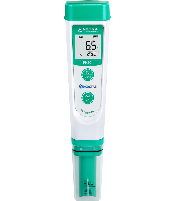 PH201PH201 карманный рН-метр ЭКОСТАБ, IP67, АТС. Диа- пазон: 0-14,0 pH, 0-50 °C;Разрешение: 0,1рН, 0,1 °C; Точность: ±0,1pH, ± 0,5 °C; Калибровка: автоматическая, по 3 точкамПрибор - 1 шт., ремешок- 1 шт., буферный раствор рН 4,00 - 1 шт., буферный раствор рН 7,00 - 1 шт., бата- рейки ААА - 4 шт., руковод- ство пользователя - 1 шт., кейс - 1шт.PH211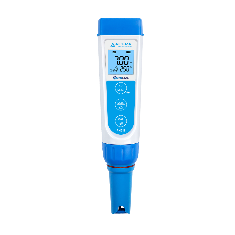 PH211 карманный рН-метр ЭКОСТАБ для измерения рН/ ОВП со сменным электро- дом (ОВП-электрод ORP60-E поставляется отдельно), IP67, АТС. Диапазон:-2,00-16,00pH,±1000 мВ, 0-50 ˚С; Разреше-ние: 0,01 рН, 1 мВ, 0,1 ˚С; Точ-ность: ±0,01 pH ±1 знак, ±0,2% полной шкалы ОВП, ± 0,5 ˚С; Калибровка: автоматическая, по 3 точкамПрибор (с электродом PH60-E) - 1 шт., ремешок1 шт., буферный раствор рН 4,00 - 1 шт., буферныйраствор рН 7,00 - 1 шт., буферный раствор рН 10,011 шт., раствор для хране- ния - 1 шт., стаканчики для калибровки - 3 шт., батарей- ки ААА - 4 шт., руководство пользователя - 1 шт., кейс1шт.PH211F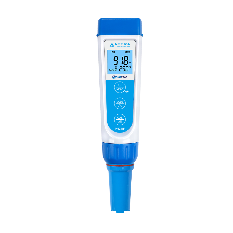 PH211F карманный рН-метр ЭКОСТАБ для измерения рН/ ОВП со сменным электродом (плоская мембрана, ОВП-э- лектрод ORP60-E поставля- ется отдельно), IP67, АТС. Диапазон:-2,00-16,00pH,±1000 мВ, 0-50 ˚С; Разреше- ние: 0,01 pH, 1мВ ОВП, 0,1 ˚С;Точность: ±0,01 pH ±1 знак,±0,2% полной шкалы ОВП, ± 0,5 ˚С; Калибровка: автомати- ческая, по 3 точкамПрибор (с электродом PH60F-E)	- 1 шт.,ремешок - 1 шт., буферный раствор рН 4,00 - 1 шт., буферный раствор рН 7,00- 1 шт., буферный раствор рН 10,01 - 1 шт., раствор для хранения - 1 шт., стакан- чики для калибровки - 3 шт., батарейки ААА - 4 шт., руководство пользователя - 1 шт., кейс - 1шт.PH211S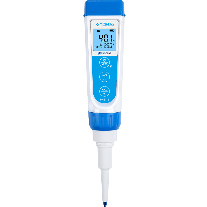 PH211S карманный рН-метр ЭКОСТАБ для измерения рН/ ОВП со сменным электро- дом (коническая мембра- на, ОВП-электрод ORP60-Eпоставляется отдельно), IP67, АТС. Диапазон:-2,00-16,00pH,±1000 мВ, 0-50 ˚С; Разреше- ние: 0,01 рH, 1мВ ОВП, 0,1 ˚С;Точность: ±0,01 pH ±1 знак,±0,2% полной шкалы ОВП, ± 0,5 ˚С; Калибровка: автомати- ческая, по 3 точкамПрибор (с электродом PH60S-E) - 1 шт., ремешок1 шт., буферный раствор рН 4,00 - 1 шт., буферныйраствор рН 7,00 - 1 шт., буферный раствор рН 10,011 шт., раствор для хране- ния - 1 шт., стаканчики для калибровки - 3 шт., батарей- ки ААА - 4 шт., руководство пользователя - 1 шт., кейс1шт.ORP215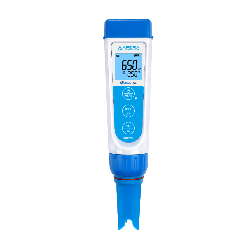 ORP215 карманный ОВП-метр ЭКОСТАБ со сменным элект- родом, IP67, АТС. Диапазон:±1000 мВ, 0- 50°C; Разреше- ние: 1 мВ, 0,1°C; Точность:±0,2% полной шкалы, ±0,5°C; Калибровка: автоматическаяПрибор (с электродом ORP60-E) - 1 шт., ремешок- 1 шт., калибровочный стан- дарт 222 мВ - 1 шт., раствор для хранения - 1 шт., ста- канчики для калибровки - 1 шт., батарейки ААА - 4 шт., руководство пользователя - 1 шт., кейс - 1шт.Сменные электроды для карманных рН/ОВП-метровСменные электроды для карманных рН/ОВП-метровСменные электроды для карманных рН/ОВП-метровМодельОписаниеКомплект поставкиPH60-E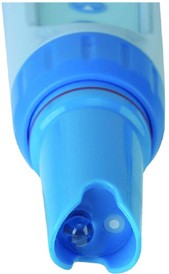 Сменный электрод для моде- ли 211. pH-электрод, 0-14рН, 0-50 °C, для общелаборатор- ного примененияPH60S-E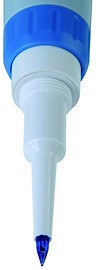 Сменный электрод для модели 211S. Электрод рН,0-14рН, 0-50 °C, для твердых и полутвердых образцовPH60F-E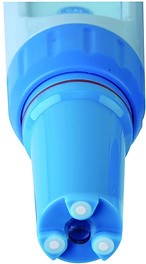 Сменный электрод для моде- ли 211F. pH-электрод, 0~50 °C для поверхностиORP60-E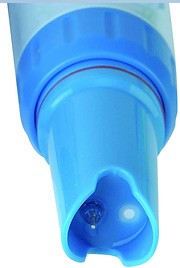 Сменный электрод для мо- дели ORP215. ОВП-электрод,±1000 мВ, 0~50 °CПОРТАТИВНЫЕ РН-МЕТРЫПОРТАТИВНЫЕ РН-МЕТРЫПОРТАТИВНЫЕ РН-МЕТРЫМодельОписаниеКомплект поставкиPH231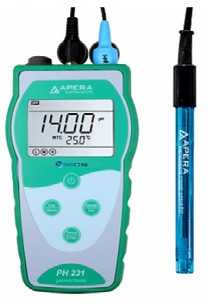 PH231 портативный рН-метр ЭКОСТАБ для измерения рН/ ОВП, ATC, IP57, в комплекте pH-электрод со встроенным датчиком температуры и разъемом BNC/RCA. Диа- пазон: 0-14,0 pH, ±1000мВ ОВП, 0-100 °C; Разрешение: 0,1/0,01 рН, 1 мВ, 0,1 °C; Точ-ность: ±0,01 pH ±1 знак, ±0,2% полной шкалы ЕС ±1 знак, ± 0,5 °C ± 1 знак; Калибровка: автоматическая, по 3 точкамПрибор - 1 шт., 201T-F пластиковый комбиниро- ванный рН-электрод - 1 шт., буферный раствор рН 4,00- 1 шт., буферный раствор рН 7,00 - 1 шт., буферныйраствор рН 10,01 - 1 шт., руководство пользователя - 1 шт., кейс - 1 шт.PH231-00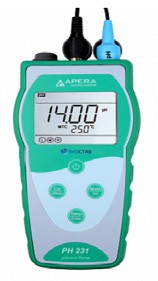 PH231-00 портативный рН- метр ЭКОСТАБ (без электро- да) для измерения рН/ОВП, ATC, IP57. Диапазон: 0-14,0 pH, ±1000мВ ОВП, 0-100 °C;Разрешение: 0,1/0,01 рН, 1 мВ, 0,1 °C; Точность: ±0,01 pH±1 знак, ±0,2% полной шкалыЕС ±1 знак, ± 0,5 °C ± 1 знак; Калибровка: автоматическая, по 3 точкамПрибор - 1 шт., буферный раствор рН 4,00 - 1 шт., буферный раствор рН 7,00 - 1 шт., буферный раствор рН 10,01 - 1 шт., руководство пользователя - 1 шт., кейс - 1 шт.PH231SS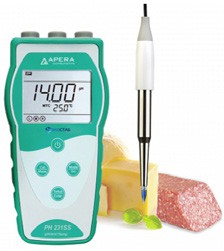 PH231SS портативный рН- метр ЭКОСТАБ для измерения рН/ОВП, ATC, IP57, в комплек- те pH-электрод LabSen753 с корпусом из сплава титана, конусообразной мембраной для измерения pH образцов пищевых продуктов (мяса, сыра, молочных продуктов, фруктов, консервов и т. д.) и других полутвердых образцов (например, почвы), со встро- енным датчиком темпера- туры и разъемом BNC/RCA. Диапазон: 0-14,0 pH, ±1000мВ ОВП, 0-100 °C; Разрешение: 0,1/0,01 рН, 1 мВ, 0,1 °C;Точность: ±0,01 pH ±1 знак,±0,2% полной шкалы ±1 знак,± 0,5°C ± 1 знак; Калибровка: автоматическая, по 3 точкамПрибор - 1 шт., LabSen753 рН-электрод с корпусом из сплава титана, конусо- образной мембраной - 1 шт., буферный раствор рН 4,00 - 1 шт., буферныйраствор рН 7,00 - 1 шт., буферный раствор рН 10,01- 1 шт., руководство пользо- вателя - 1 шт., кейс - 1 шт.PH231MT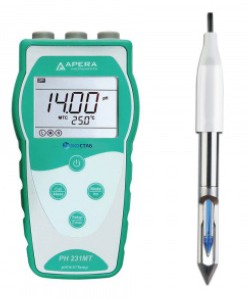 PH231MT портативный рН- метр ЭКОСТАБ для измерения рН/ОВП, ATC, IP57, в комплек- те pH-электрод LabSen763 с корпусом из сплава титана, наконечником-лезвием для измерения pH мяса и рыбы, встроенный датчик темпе- ратуры, разъем BNC+RCA. Диапазон: 0-14,0 pH, ±1000мВ ОВП, 0-100 °C; Разрешение: 0,1/0,01 рН, 1 мВ, 0,1 °C;Точность: ±0,01 pH ±1 знак,±0,2% полной шкалы ±1 знак,± 0,5 °C ± 1 знак; Калибровка: автоматическая, по 3 точкамПрибор - 1 шт., LabSen763 рН-электрод с корпусом из сплава титана, нако- нечником-лезвием - 1 шт., буферный раствор рН 4,00- 1 шт., буферный раствор рН 7,00 - 1 шт., буферныйраствор рН 10,01 - 1 шт., руководство пользователя - 1 шт., кейс - 1 шт.PH231DP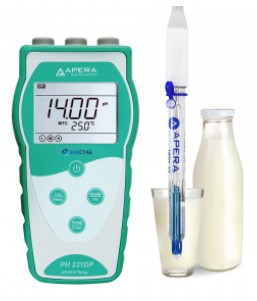 PH231DP портативный рН-метр ЭКОСТАБ для измерения рН/ОВП, ATC, IP57, в комплекте pH-элек- трод LabSen823 для измерения pH молочных продуктов (молока, йогурта, пахты и т. д.) и других жидких пищевых продуктов, та- ких как джем, соус для барбекю, сироп и т. д., встроенный датчик температуры, разъем BNC+RCA. Диапазон: 0-14,0 pH, ±1000мВ ОВП, 0-100 °C; Разрешение: 0,1/0,01 рН, 1 мВ, 0,1°C; Точность:±0,01 pH ±1 знак, ±0,2% полнойшкалы ±1 знак, ± 0,5 °C ± 1 знак; Калибровка: автоматическая, по 3 точкамПрибор - 1 шт., LabSen823 рН-элект- род для измерения pH молочных продуктов - 1 шт., буферный раствор рН 4,00 - 1 шт., буфер-ный раствор рН 7,00 - 1 шт., буферный раствор рН 10,01 - 1 шт., руко- водство пользователя- 1 шт., кейс - 1 шт.PH231PW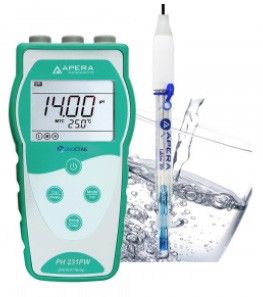 PH231PW портативный рН-метр ЭКОСТАБ для измерения рН/ ОВП, ATC, IP57, в комплектеpH-электрод LabSen803 для измерения pH чистой воды: питьевой/обратноосмотической/ дистиллированной/деионизи- рованной и растворов с низким содержанием ионов, встроенный датчик температуры, разъем BNC+RCA. Диапазон: 0-14,0 pH,±1000мВ ОВП, 0-100 °C; Разре- шение: 0,1/0,01 рН, 1 мВ, 0,1 °C;Точность: ±0,01 pH ±1 знак, ±0,2% полной шкалы ±1 знак, ± 0,5 °C ± 1 знак; Калибровка: автоматическая, по 3 точкамПрибор - 1 шт., LabSen803 рН-элект- род для измерения pH чистой воды - 1 шт., буферный раствор рН 4,00 - 1 шт., буферныйраствор рН 7,00 - 1 шт., буферный раствор рН 10,01 - 1 шт., руковод ство пользователя - 1 шт., кейс - 1 шт.PH231WW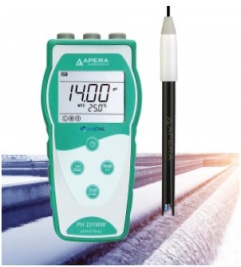 PH231WW портативный рН-метр ЭКОСТАБ для измерения рН/ОВП, ATC, IP57, в комплекте pH-элек- трод LabSen333 для измерения pH сточных вод, эмульсий и других мутных водных растворов, содержащих сульфиды и белки, встроенный датчик температу- ры, разъем BNC+RCA. Диапазон: 0-14,0 pH, ±1000мВ ОВП, 0-100 °C;Разрешение: 0,1/0,01 рН, 1 мВ, 0,1 °C; Точность: ±0,01 pH ±1 знак,±0,2% полной шкалы ±1 знак, ± 0,5 °C ± 1 знак; Калибровка: автоматическая, по 3 точкамПрибор - 1 шт., LabSen333 рН-элек- трод для измерения pH сточных вод - 1 шт., буферный раствор рН 4,00 - 1 шт., буферныйраствор рН 7,00 - 1 шт., буферный раствор рН 10,01 - 1 шт., руководство пользователя - 1 шт., кейс - 1 шт.PH231SL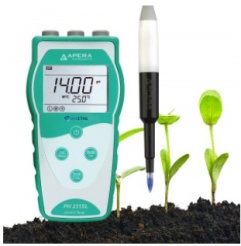 PH231SL портативный рН-метр ЭКОСТАБ для измерения рН/ ОВП, ATC, IP57, в комплекте pH-электрод LabSen553 для прямого измерения pH почвы,встроенный датчик температу- ры, разъем BNC+RCA. Диапа- зон: 0-14,0 pH, ±1000мВ ОВП,0-100 °C; Разрешение: 0,1/0,01 рН, 1 мВ, 0,1 °C; Точность: ±0,01pH ±1 знак, ±0,2% полной шка-лы ±1 знак, ± 0,5 °C ± 1 знак; Калибровка: автоматическая, по 3 точкамПрибор - 1 шт., LabSen553 рН-электрод для прямого измерения pH почвы - 1 шт., буферный раствор рН 4,00 - 1 шт., буферныйраствор рН 7,00 - 1 шт., буферный раствор рН 10,01 - 1 шт., руководство пользователя - 1 шт., кейс- 1 шт.PH231MS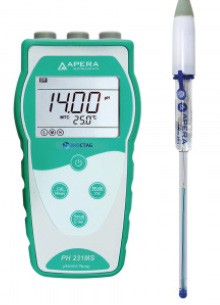 PH231MS портативный рН- метр ЭКОСТАБ для измерения рН/ОВП, ATC, IP57, в комплекте pH-электрод LabSen243-6 для измерения pH в кюветах и ви- алах микрообъема (> 0,2 мл), встроенный датчик температу- ры, разъем BNC+RCA. Диапа- зон: 0-14,0 pH, ±1000мВ ОВП,0-100 °C; Разрешение: 0,1/0,01 рН, 1 мВ, 0,1 °C; Точность: ±0,01pH ±1 знак, ±0,2% полной шка-лы ±1 знак, ± 0,5 °C ± 1 знак; Калибровка: автоматическая, по 3 точкамПрибор - 1 шт., LabSen243-6 рН-элект- род для измерения pH микрообъемов - 1 шт., буферный раствор рН 4,001 шт., буферный раствор рН 7,00 - 1 шт., буферныйраствор рН 10,01 - 1 шт., руководство пользователя1 шт., кейс - 1 шт.PH231BR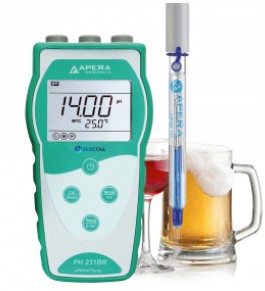 PH231BR портативный рН-метр ЭКОСТАБ для измерения рН/ ОВП, ATC, IP57, в комплектеpH-электрод LabSen213 для измерения pH напитков, таких как пиво, вино, чайный гриб, кофе, сок и т. д., встроенный датчик температуры, разъем BNC+RCA. Диапазон: 0-14,0 pH,±1000мВ ОВП, 0-100 °C; Разре-шение: 0,1/0,01 рН, 1 мВ, 0,1°C; Точность: ±0,01 pH ±1 знак,±0,2% полной шкалы ±1 знак,± 0,5 °C ± 1 знак; Калибровка: автоматическая, по 3 точкамПрибор - 1 шт., LabSen213 рН-электрод для измере- ния pH напитков - 1 шт., буферный раствор рН 4,001 шт., буферный раствор рН 7,00 - 1 шт., буферныйраствор рН 10,01 - 1 шт., руководство пользователя1 шт., кейс - 1 шт.PH231HF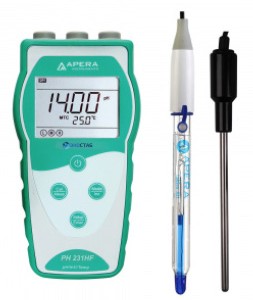 PH231HF портативный рН-метр ЭКОСТАБ для измерения рН/ ОВП, ATC, IP57, в комплек-те pH-электрод LabSen831 и датчик температуры MP500 для измерения растворов, содержащих сильные кислоты, например, плавиковую кисло- ту, разъем BNC+RCA. Диапазон: 0-14,0 pH, ±1000мВ ОВП, 0-100°C; Разрешение: 0,1/0,01 рН, 1 мВ, 0,1 °C; Точность: ±0,01 pH±1 знак, ±0,2% полной шкалы±1 знак, ± 0,5 °C ± 1 знак; Кали- бровка: автоматическая, по 3 точкамПрибор - 1 шт., LabSen831 рН-электрод для измере- ния растворов, содержа- щих сильные кислоты - 1 шт., MP500 датчик темпе- ратуры - 1 шт., буферный раствор рН 4,00 - 1 шт., буферный раствор рН 7,00- 1 шт., буферный раствор рН 10,01 - 1 шт., руковод- ство пользователя - 1 шт., кейс - 1 шт.PH231SA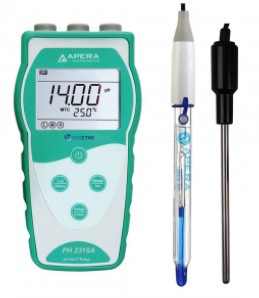 PH231SA портативный рН-метр ЭКОСТАБ для измерения рН/ ОВП, ATC, IP57, в комплектеpH-электрод LabSen841 и дат- чик температуры MP500 для измерения сильнощелочных растворов, разъем BNC+RCA. Диапазон: 0-14,0 pH, ±1000мВ ОВП, 0-100 °C; Разрешение: 0,1/0,01 рН, 1 мВ, 0,1 °C; Точ-ность: ±0,01 pH ±1 знак, ±0,2% полной шкалы ±1 знак, ± 0,5 °C± 1 знак; Калибровка: автома- тическая, по 3 точкамПрибор - 1 шт., LabSen841 рН-электрод для изме- рения сильнощелочных растворов - 1 шт., MP500 датчик температуры - 1 шт., буферный растворрН 4,00 - 1 шт., буферныйраствор рН 7,00 - 1 шт., буферный раствор рН 10,01 - 1 шт., руководство пользователя - 1 шт., кейс- 1 шт.PH241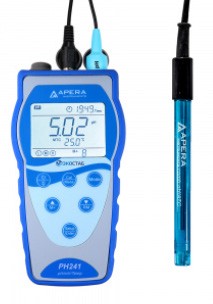 РН241 портативный рН-метр ЭКОСТАБ с ATC, IP57, GLP, па-мятью (500 измерений), USB, в комплекте pH-электрод со встроенным датчиком тем- пературы и разъемом BNC/ RCA. Диапазон: -2,00-16,00 pH, ± 1999 мВ ОВП, -10-110 °C;Разрешение: 0,1/0,01рН, 1мВ ОВП, 0,1 °C; Точность: ±0,01 pH±1 знак, ±0,1% полной шкалы±1 знак ОВП, ± 0,5 °C ± 1 знак; Калибровка: автоматическая, по 3 точкам.Прибор - 1 шт., 201T-F пластиковый комбиниро- ванный рН-электрод - 1 шт., буферный раствор рН 4,00 - 1 шт., буферныйраствор рН 7,00 - 1 шт., бу- ферный раствор рН 10,011 шт., USB-флешка с ПО1 шт., USB-кабель - 1 шт., руководство пользователя1 шт., кейс - 1 шт.PH241-00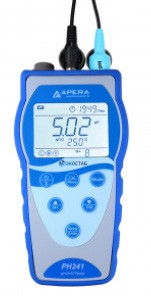 РН241 портативный рН-метр ЭКО- СТАБ (без электрода) с ATC, IP57, GLP, памятью (500 измерений), USB. Диапазон: -2,00-16,00 pH, ± 1999 мВ ОВП, -10-110 °C; Разреше- ние: 0,1/0,01рН, 1мВ ОВП, 0,1 °C;Точность: ±0,01 pH ±1 знак, ±0,1% полной шкалы ±1 знак ОВП, ± 0,5°C ± 1 знак; Калибровка: автомати- ческая, по 3 точкам.Прибор - 1 шт., буфер- ный раствор рН 4,00 - 1 шт., буферный раствор рН 7,00 - 1 шт., буфер- ный раствор рН 10,011 шт., USB-флешка с ПО - 1 шт., USB-кабель1 шт., руководство пользователя - 1 шт., кейс - 1 шт.PH241SS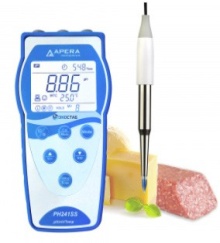 РН241SS портативный рН-метр ЭКОСТАБ с ATC, IP57, GLP, памятью(500 измерений), USB, в комплекте pH-электрод LabSen753 с корпусом из сплава титана, конусообраз- ной мембраной для измеренияpH образцов пищевых продуктов (мяса, сыра, молочных продуктов, фруктов, консервов и т. д.) и дру- гих полутвердых образцов (напри- мер, почвы), встроенный датчик температуры и разъем BNC/RCA. Диапазон: -2,00-16,00 pH, ± 1999 мВ ОВП, -10-110 °C; Разреше-ние: 0,1/0,01рН, 1мВ ОВП, 0,1 °C;Точность: ±0,01 pH ±1 знак, ±0,1% полной шкалы ±1 знак ОВП, ± 0,5°C ± 1 знак; Калибровка: автомати- ческая, по 3 точкам.Прибор - 1 шт., LabSen753 рН-электрод с корпусом из сплава титана, конусообраз- ной мембраной - 1 шт., буферный раствор рН 4,00 - 1 шт., буфер-ный раствор рН 7,00 - 1 шт., буферный раствор рН 10,01 - 1 шт.,USB-флешка с ПО - 1 шт., USB-кабель - 1 шт., руководство пользова- теля - 1 шт., кейс - 1 шт.PH241MT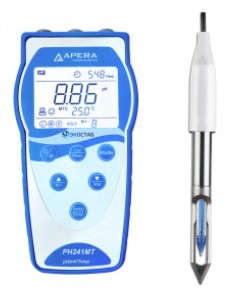 РН241MT портативный рН-метр ЭКОСТАБ с ATC, IP57, GLP, памятью(500 измерений), USB, в комплек- те pH-электрод LabSen763 с кор- пусом из сплава титана, наконеч- ником-лезвием для измерения pH мяса и рыбы, встроенный датчик температуры, разъем BNC+RCA. Диапазон: -2,00-16,00 pH, ± 1999 мВ ОВП, -10-110 °C; Разреше-ние: 0,1/0,01рН, 1мВ ОВП, 0,1 °C;Точность: ±0,01 pH ±1 знак, ±0,1% полной шкалы ±1 знак ОВП, ± 0,5°C ± 1 знак; Калибровка: автомати- ческая, по 3 точкам.Прибор - 1 шт., LabSen763 рН-электрод с корпусом из сплава титана, наконечни- ком-лезвием - 1 шт., буферный раствор рН 4,00 - 1 шт., буферныйраствор рН 7,00 - 1 шт., буферный раствор рН 10,01 - 1 шт.,USB-флешка с ПО - 1 шт., USB-кабель - 1 шт., руководство пользова- теля - 1 шт., кейс - 1 шт.H241DP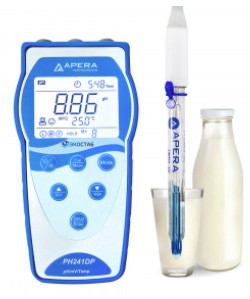 РН241DP портативный рН- метр ЭКОСТАБ с ATC, IP57, GLP,памятью (500 измерений), USB, в комплекте pH-электрод LabSen823 для измерения pH молочных продуктов (молока, йогурта, пахты и т. д.) и других жидких пищевых продуктов, таких как джем, соус для барбекю, сироп и т. д., встро- енный датчик температуры, разъем BNC+RCA. Диапазон:-2,00-16,00 pH, ± 1999 мВОВП, -10-110 °C; Разрешение: 0,1/0,01рН, 1мВ ОВП, 0,1 °C;Точность: ±0,01 pH ±1 знак,±0,1% полной шкалы ±1 знак ОВП, ± 0,5 °C ± 1 знак; Кали- бровка: автоматическая, по 3 точкам.Прибор - 1 шт., LabSen823 рН-электрод для измере- ния pH молочных про- дуктов - 1 шт., буферный раствор рН 4,00 - 1 шт., буферный раствор рН7,00 - 1 шт., буферныйраствор рН 10,01 - 1 шт., USB-флешка с ПО - 1 шт., USB-кабель - 1 шт., руко- водство пользователя - 1 шт., кейс - 1 шт.PH241PW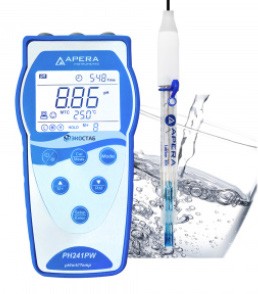 РН241PW портативный рН- метр ЭКОСТАБ с ATC, IP57, GLP,памятью (500 измерений), USB,в комплекте pH-электрод LabSen803 для измеренияpH чистой воды: питьевой/ обратноосмотической/ дис- тиллированной/деионизиро- ванной и растворов с низким содержанием ионов, встро- енный датчик температуры, разъем BNC+RCA. Диапазон:-2,00-16,00 pH, ± 1999 мВОВП, -10-110 °C; Разрешение: 0,1/0,01рН, 1мВ ОВП, 0,1°C;Точность: ±0,01 pH ±1 знак,±0,1% полной шкалы ±1 знак ОВП, ± 0,5 °C ± 1 знак; Кали- бровка: автоматическая, по 3 точкам.Прибор - 1 шт., LabSen803 рН-электрод для измере- ния pH чистой воды - 1 шт., буферный растворрН 4,00 - 1 шт., буферный раствор рН 7,00 - 1 шт., бу- ферный раствор рН 10,011 шт., USB-флешка с ПО1 шт., USB-кабель - 1 шт., руководство пользователя1 шт., кейс - 1 шт.PH241WW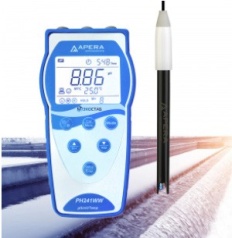 РН241WW портативный рН- метр ЭКОСТАБ с ATC, IP57, GLP,памятью (500 измерений), USB, в комплекте pH-электрод LabSen333 для измеренияpH сточных вод, эмульсий и других мутных водных раство- ров, содержащих сульфиды и белки, встроенный датчик тем- пературы, разъем BNC+RCA. Диапазон: -2,00-16,00 pH,± 1999 мВ ОВП, -10-110 °C;Разрешение: 0,1/0,01рН, 1мВ ОВП, 0,1 °C; Точность: ±0,01 pH±1 знак, ±0,1% полной шкалы±1 знак ОВП, ± 0,5 °C ± 1 знак; Калибровка: автоматическая, по 3 точкам.Прибор - 1 шт., LabSen333 рН-электрод для измере- ния pH сточных вод - 1 шт., буферный растворрН 4,00 - 1 шт., буферный раствор рН 7,00 - 1 шт., бу- ферный раствор рН 10,011 шт., USB-флешка с ПО1 шт., USB-кабель - 1 шт., руководство пользователя1 шт., кейс - 1 шт.PH241SL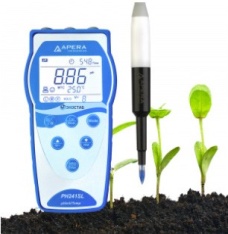 РН241SL портативный рН- метр ЭКОСТАБ с ATC, IP57, GLP,памятью (500 измерений), USB, в комплекте pH-электрод LabSen553 для прямого изме- рения pH почвы, встроенный датчик температуры, разъем BNC+RCA. Диапазон: -2,00-19,99 pH, ± 2000 мВ ОВП, 0-100°C; Разрешение: 0,1/0,01рН, 1мВ ОВП, 0,1 °C; Точность:±0,01 pH ±1 знак, ±0,1% полнойшкалы ±1 знак ОВП, ± 0,5 °C ± 1 знак; Калибровка: автоматиче- ская, по 3 точкам.Прибор - 1 шт., LabSen553 рН-электрод для прямого измерения pH почвы - 1 шт., буферный растворрН 4,00 - 1 шт., буферный раствор рН 7,00 - 1 шт., бу- ферный раствор рН 10,011 шт., USB-флешка с ПО1 шт., USB-кабель - 1 шт., руководство пользователя1 шт., кейс - 1 шт.PH241MS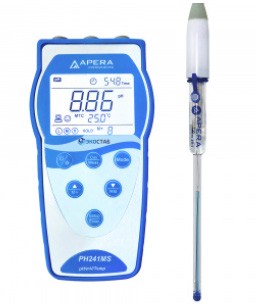 РН241MS портативный рН- метр ЭКОСТАБ с ATC, IP57, GLP,памятью (500 измерений), USB, в комплекте pH-электрод LabSen243-6 для измерения pH в кюветах и виалах ми- крообъема (> 0,2 мл), встро- енный датчик температуры, разъем BNC+RCA. Диапазон:-2,00-16,00 pH, ± 1999 мВОВП, -10-110 °C; Разрешение: 0,1/0,01рН, 1мВ ОВП, 0,1 °C;Точность: ±0,01 pH ±1 знак,±0,1% полной шкалы ±1 знак ОВП, ± 0,5°C ± 1 знак; Кали- бровка: автоматическая, по 3 точкам.Прибор - 1 шт., LabSen243-6 рН-элект- род для измерения pH микрообъемов - 1 шт., буферный раствор рН 4,00- 1 шт., буферный раствор рН 7,00 - 1 шт., буферныйраствор рН 10,01 - 1 шт., USB-флешка с ПО - 1 шт., USB-кабель - 1 шт., руко- водство пользователя - 1 шт., кейс - 1 шт.PH241BR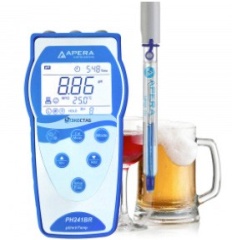 РН241BR портативный рН- метр ЭКОСТАБ с ATC, IP57, GLP,памятью (500 измерений), USB, в комплекте pH-электрод LabSen213 для измерения pH напитков, таких как пиво, вино, чайный гриб, кофе, сок и т. д., встроенный датчик температу- ры, разъем BNC+RCA. Диапа- зон: -2,00-16,00 pH, ± 1999 мВОВП, -10-110 °C; Разрешение: 0,1/0,01рН, 1мВ ОВП, 0,1 °C;Точность: ±0,01 pH ±1 знак,±0,1% полной шкалы ±1 знак ОВП, ± 0,5 °C ± 1 знак; Кали- бровка: автоматическая, по 3 точкам.Прибор - 1 шт., LabSen213 рН-электрод для измере- ния pH напитков - 1 шт., буферный раствор рН 4,00- 1 шт., буферный раствор рН 7,00 - 1 шт., буферныйраствор рН 10,01 - 1 шт., USB-флешка с ПО - 1 шт., USB-кабель - 1 шт., руко- водство пользователя - 1 шт., кейс - 1 шт.PH241HF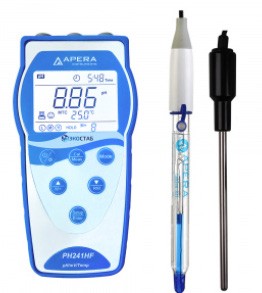 РН241HF портативный рН- метр ЭКОСТАБ с ATC, IP57, GLP,памятью (500 измерений), USB, в комплекте pH-электрод LabSen831 и датчик температу- ры MP500 для измерения рас- творов, содержащих сильные кислоты, например, плавико- вую кислоту, разъем BNC+RCA. Диапазон: -2,00-16,00 pH,± 1999 мВ ОВП, -10-110 °C;Разрешение: 0,1/0,01рН, 1мВ ОВП, 0,1 °C; Точность: ±0,01 pH±1 знак, ±0,1% полной шкалы±1 знак ОВП, ± 0,5 °C ± 1 знак; Калибровка: автоматическая, по 3 точкам.Прибор - 1 шт., LabSen213 рН-электрод для измере- ния pH напитков - 1 шт., MP500 датчик темпера- туры - 1 шт., буферный раствор рН 4,00 - 1 шт., буферный раствор рН 7,001 шт., буферный раствор рН 10,01 - 1 шт.,USB-флеш- ка с ПО - 1 шт., USB-ка- бель - 1 шт., руководство пользователя - 1 шт., кейс1 шт.PH241SA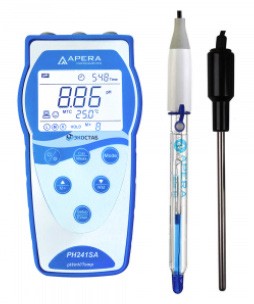 РН241SA портативный рН- метр ЭКОСТАБ с ATC, IP57, GLP,памятью (500 измерений), USB, в комплекте pH-электрод LabSen841 и датчик темпера- туры MP500 для измерения сильнощелочных растворов, разъем BNC+RCA. Диапазон:-2,00-16,00 pH, ± 1999 мВОВП, -10-110 °C; Разрешение: 0,1/0,01рН, 1мВ ОВП, 0,1 °C;Точность: ±0,01 pH ±1 знак,±0,1% полной шкалы ±1 знак ОВП, ± 0,5 °C ± 1 знак; Кали- бровка: автоматическая, по 3 точкам.Прибор - 1 шт., LabSen213 рН-электрод для измере- ния pH напитков - 1 шт., MP500 датчик темпера- туры - 1 шт., буферный раствор рН 4,00 - 1 шт., буферный раствор рН 7,001 шт., буферный раствор рН 10,01 - 1 шт.,USB-флеш- ка с ПО - 1 шт., USB-ка- бель - 1 шт., руководство пользователя - 1 шт., кейс1 шт.НАСТОЛЬНЫЕ РН-МЕТРЫНАСТОЛЬНЫЕ РН-МЕТРЫНАСТОЛЬНЫЕ РН-МЕТРЫМодельОписаниеКомплект поставкиPH2101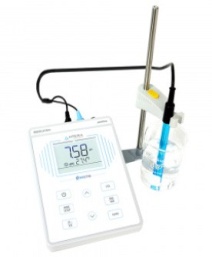 PH2101 настольный рН-метр ЭКОСТАБ для измерения рН/ ОВП с АТС, IP54, памятью (50 измерений), в комплекте комбинированный рН-элект- род со встроенным датчиком температуры и разъемом BNC/RCA. Диапазон: 0-14,00 рН, ±1999 мВ, 0-100°C; Разре-шение: 0,01 рН / 0,1 рН, 1 мВ ОВП, 0,1°С; Точность:±0,01 pH±1 знак, ±0,1% полной шкалы±1 знак ОВП, ±0,5°C±1 знак; Калибровка: автоматическая, по 3 точкамПрибор - 1 шт., 201T-F пластиковый комбиниро- ванный рН-электрод - 1 шт., буферный раствор рН 4,001 шт., буферный раствор рН 7,00 - 1 шт., буферныйраствор рН 10,01 - 1 шт., сетевой адаптер 9В - 1 шт., руководство пользователя - 1 шт., держатель электрода1 шт.PH2111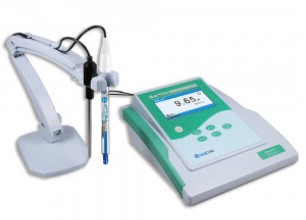 PH2111 настольный рН-метр ЭКОСТАБ с АТС, IP54, памятью (200 измерений), в комплекте рН-электрод с разъемом BNC и датчик температуры МР500 с разъемом RCA. Диапа-зон: 0-14,00 рН, ± 2000 мВ,0-100°C; Разрешение: 0,1 рН / 0,01 рН, 1 мВ, 0,1°С; Точность:±0,01 pH ±1 знак, ±0,1% шка- лы мВ ±1 знак, ±0,5°C±1 знак; Калибровка: автоматическая, по 3 точкамПрибор - 1 шт., LabSen211 стеклянный комбиниро- ванный pH-электрод - 1 шт., MP500 датчик температуры 1 шт., буферный раствор рН 4,00 - 1 шт., буферный рас- твор рН 7,00 - 1 шт., буфер- ный раствор рН 10,01 - 1 шт., держатель электродов- 1 шт., USB-флешка с ПО - 1 шт., USB-кабель - 1 шт., ру- ководство пользователя - 1 шт., сетевой адаптер - 1 шт.PH2121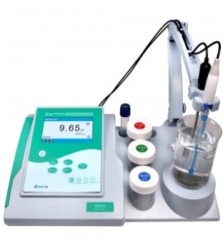 PH2121 настольный pH-метр ЭКОСТАБ с ATC, памятью (200 измерений), IP54, в комплек- те измерительный стенд,рН-электрод с разъемом BNC и датчик температуры МР500 с разъемом RCA. Диапазон:0-14,00 рН, ± 2000 мВ, 0 - 100°С; Разрешение: 0,1/0,01 рН, 1 мВ, 0,1°С; Точность: ±0,01pH ±1 знак, ±0,1% шкалы мВ ±1 знак, ±0,5°C±1 знак;Калибровка: автоматическая калибровка, по 3 точкам.Прибор - 1 шт., LabSen211 стеклянный комбиниро- ванный pH-электрод - 1 шт., MP500 датчик температуры 1 шт., буферный растворрН 4,00 - 1 шт., буферный раствор рН 7,00 - 1 шт., бу- ферный раствор рН 10,01 - 1 шт., измерительный стенд с мешалкой и держателем электрода - 1 шт., кабель для подключения мешал- ки - 1 шт., USB-флешка с ПО1 шт., USB-кабель - 1 шт., виалы - 3 шт., якорь 3 шт., руководство пользователя1 шт., сетевой адаптер - 1 шт.PH2131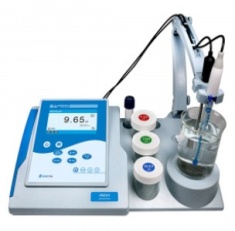 PH2131 настольный рН-метр ЭКОСТАБ для измерения рН/ ОВП с АТС, USB, памятью (1000 измерений), GLP, IP54, в ком- плекте измерительный стенд, рН-электрод с разъемом BNC и датчик температуры МР500 с разъемом RCA. Диапазон:-2,000-20,000 pH, ±2000,0 мВ,-10,0- 110,0 °С; Разрешение: 0,1/0,01/0,001 рН, 0,1 мВ, 0,1°С;Точность: ± 0,002 pH ±1 знак,± 0,03% полной шкалы мВ ± 1 знак, ±0,5°C ± 1 знак; Кали- бровка: автоматическая, по 5 точкамПрибор - 1 шт., LabSen211 стеклянный комбиниро- ванный pH-электрод - 1 шт., MP500 датчик темпе- ратуры 1 шт., буферный раствор рН 4,00 - 1 шт., буферный раствор рН7,00 - 1 шт., буферныйраствор рН 10,01 - 1 шт., измерительный стенд с мешалкой и держателем электрода - 1 шт., кабель для подключения мешал- ки - 1 шт., USB-флешка с ПО - 1 шт., USB-кабель - 1 шт., клавиатура - 1 шт., виалы - 3 шт., якорь 3 шт., руководство пользователя- 1 шт., сетевой адаптер - 1 шт.Прибор - 1 шт., LabSen211 стеклянный комбиниро- ванный pH-электрод - 1 шт., MP500 датчик темпе- ратуры 1 шт., буферный раствор рН 4,00 - 1 шт., буферный раствор рН7,00 - 1 шт., буферныйраствор рН 10,01 - 1 шт., измерительный стенд с мешалкой и держателем электрода - 1 шт., кабель для подключения мешал- ки - 1 шт., USB-флешка с ПО - 1 шт., USB-кабель - 1 шт., клавиатура - 1 шт., виалы - 3 шт., якорь 3 шт., руководство пользователя- 1 шт., сетевой адаптер - 1 шт.Прибор - 1 шт., LabSen211 стеклянный комбиниро- ванный pH-электрод - 1 шт., MP500 датчик темпе- ратуры 1 шт., буферный раствор рН 4,00 - 1 шт., буферный раствор рН7,00 - 1 шт., буферныйраствор рН 10,01 - 1 шт., измерительный стенд с мешалкой и держателем электрода - 1 шт., кабель для подключения мешал- ки - 1 шт., USB-флешка с ПО - 1 шт., USB-кабель - 1 шт., клавиатура - 1 шт., виалы - 3 шт., якорь 3 шт., руководство пользователя- 1 шт., сетевой адаптер - 1 шт.рН-электродырН-электродырН-электродырН-электродырН-электроды201-CПластиковый pH-электрод (гелевый), 0-14pH, 0-80°C, c BNC разъемом для общелабо- раторного и полевого примененияПластиковый pH-электрод (гелевый), 0-14pH, 0-80°C, c BNC разъемом для общелабо- раторного и полевого примененияПластиковый pH-электрод (гелевый), 0-14pH, 0-80°C, c BNC разъемом для общелабо- раторного и полевого примененияПластиковый pH-электрод (гелевый), 0-14pH, 0-80°C, c BNC разъемом для общелабо- раторного и полевого применения201DJ-CПластиковый pH-электрод (двойная диафрагма), 0-14pH, 0-80°C, c BNC разъемом для общелабораторного и полево- го примененияПластиковый pH-электрод (двойная диафрагма), 0-14pH, 0-80°C, c BNC разъемом для общелабораторного и полево- го примененияПластиковый pH-электрод (двойная диафрагма), 0-14pH, 0-80°C, c BNC разъемом для общелабораторного и полево- го примененияПластиковый pH-электрод (двойная диафрагма), 0-14pH, 0-80°C, c BNC разъемом для общелабораторного и полево- го применения200-CПластиковый pH-электрод (за- полняемый), 0-14pH, 0-80°C, c BNC разъемом для общелабо- раторного и полевого приме- ненияПластиковый pH-электрод (за- полняемый), 0-14pH, 0-80°C, c BNC разъемом для общелабо- раторного и полевого приме- ненияПластиковый pH-электрод (за- полняемый), 0-14pH, 0-80°C, c BNC разъемом для общелабо- раторного и полевого приме- ненияПластиковый pH-электрод (за- полняемый), 0-14pH, 0-80°C, c BNC разъемом для общелабо- раторного и полевого приме- нения201-AПластиковый pH-электрод (беспроводной), 0-14pH,0-80°C, c BNC разъемом для общелабораторного и полево- го примененияПластиковый pH-электрод (беспроводной), 0-14pH,0-80°C, c BNC разъемом для общелабораторного и полево- го примененияПластиковый pH-электрод (беспроводной), 0-14pH,0-80°C, c BNC разъемом для общелабораторного и полево- го примененияПластиковый pH-электрод (беспроводной), 0-14pH,0-80°C, c BNC разъемом для общелабораторного и полево- го применения206-CПластиковый pH-электрод (φ10), 0-14pH, 0-80°C, c BNCразъемом для общелабора- торного и полевого примене- нияПластиковый pH-электрод (φ10), 0-14pH, 0-80°C, c BNCразъемом для общелабора- торного и полевого примене- нияПластиковый pH-электрод (φ10), 0-14pH, 0-80°C, c BNCразъемом для общелабора- торного и полевого примене- нияПластиковый pH-электрод (φ10), 0-14pH, 0-80°C, c BNCразъемом для общелабора- торного и полевого примене- ния2015P-CПластиковый pH-электрод (плоский), 0-14pH, 5-80°С, c BNC разъемом дляобщелабораторного и полевого приме- ненияПластиковый pH-электрод (плоский), 0-14pH, 5-80°С, c BNC разъемом дляобщелабораторного и полевого приме- ненияПластиковый pH-электрод (плоский), 0-14pH, 5-80°С, c BNC разъемом дляобщелабораторного и полевого приме- ненияПластиковый pH-электрод (плоский), 0-14pH, 5-80°С, c BNC разъемом дляобщелабораторного и полевого приме- нения2015P-AПластиковый pH-электрод (плоский), 0-14pH, 5-80°С, c BNC разъемом дляобщелабораторного и полевого приме- ненияПластиковый pH-электрод (плоский), 0-14pH, 5-80°С, c BNC разъемом дляобщелабораторного и полевого приме- ненияПластиковый pH-электрод (плоский), 0-14pH, 5-80°С, c BNC разъемом дляобщелабораторного и полевого приме- ненияПластиковый pH-электрод (плоский), 0-14pH, 5-80°С, c BNC разъемом дляобщелабораторного и полевого приме- нения201T-F201T-F комбинированный пластиковый рН-электрод для общелабораторного и полевого применения, встроенный датчик температуры, разъем BNC+RCA. Диапазон: 0-14pH, 0-80°С201T-F комбинированный пластиковый рН-электрод для общелабораторного и полевого применения, встроенный датчик температуры, разъем BNC+RCA. Диапазон: 0-14pH, 0-80°С201T-F комбинированный пластиковый рН-электрод для общелабораторного и полевого применения, встроенный датчик температуры, разъем BNC+RCA. Диапазон: 0-14pH, 0-80°С201T-F комбинированный пластиковый рН-электрод для общелабораторного и полевого применения, встроенный датчик температуры, разъем BNC+RCA. Диапазон: 0-14pH, 0-80°СLabSen211LabSen211 pH-электрод для обычных водных образцов и общелабораторного применения, разъем BNC. Диапазон:0-14pH, -5-100°СLabSen211 pH-электрод для обычных водных образцов и общелабораторного применения, разъем BNC. Диапазон:0-14pH, -5-100°СLabSen211 pH-электрод для обычных водных образцов и общелабораторного применения, разъем BNC. Диапазон:0-14pH, -5-100°СLabSen211 pH-электрод для обычных водных образцов и общелабораторного применения, разъем BNC. Диапазон:0-14pH, -5-100°СLabSen231Премиальный pH-электрод, 0-14pH, -5- 80°С, c BNC разъемом для измерения рН сточных вод, эмульсий, суспензий, очищенных сточных водПремиальный pH-электрод, 0-14pH, -5- 80°С, c BNC разъемом для измерения рН сточных вод, эмульсий, суспензий, очищенных сточных водПремиальный pH-электрод, 0-14pH, -5- 80°С, c BNC разъемом для измерения рН сточных вод, эмульсий, суспензий, очищенных сточных водПремиальный pH-электрод, 0-14pH, -5- 80°С, c BNC разъемом для измерения рН сточных вод, эмульсий, суспензий, очищенных сточных водLabSen221Высокоточный pH-электрод, 0-14pH, -5- 80°С, c BNC разъемом для измерения рН вязких образцов и образцов с низкой концентрацией ионовВысокоточный pH-электрод, 0-14pH, -5- 80°С, c BNC разъемом для измерения рН вязких образцов и образцов с низкой концентрацией ионовВысокоточный pH-электрод, 0-14pH, -5- 80°С, c BNC разъемом для измерения рН вязких образцов и образцов с низкой концентрацией ионовВысокоточный pH-электрод, 0-14pH, -5- 80°С, c BNC разъемом для измерения рН вязких образцов и образцов с низкой концентрацией ионовLabSen331Пластиковый высокоточный pH-электрод, 0-14pH, 0-80°С, c BNC разъемом для измерения рН сточных вод, эмульсий, суспензий, очищенных сточных водПластиковый высокоточный pH-электрод, 0-14pH, 0-80°С, c BNC разъемом для измерения рН сточных вод, эмульсий, суспензий, очищенных сточных водПластиковый высокоточный pH-электрод, 0-14pH, 0-80°С, c BNC разъемом для измерения рН сточных вод, эмульсий, суспензий, очищенных сточных водПластиковый высокоточный pH-электрод, 0-14pH, 0-80°С, c BNC разъемом для измерения рН сточных вод, эмульсий, суспензий, очищенных сточных водLabSen371Пластиковый pH-электрод (плоский), 0-14pH, 0-80°С, c BNC разъемом для измерения рН плоских поверхностей, например: бумага, кожа, ткань и т. д.Пластиковый pH-электрод (плоский), 0-14pH, 0-80°С, c BNC разъемом для измерения рН плоских поверхностей, например: бумага, кожа, ткань и т. д.Пластиковый pH-электрод (плоский), 0-14pH, 0-80°С, c BNC разъемом для измерения рН плоских поверхностей, например: бумага, кожа, ткань и т. д.Пластиковый pH-электрод (плоский), 0-14pH, 0-80°С, c BNC разъемом для измерения рН плоских поверхностей, например: бумага, кожа, ткань и т. д.LabSen241-6Полумикро pH-электрод, 0-14pH,0-100°С, c BNC разъемом для измерения pH малых объемов (> 0,2 мл)Полумикро pH-электрод, 0-14pH,0-100°С, c BNC разъемом для измерения pH малых объемов (> 0,2 мл)Полумикро pH-электрод, 0-14pH,0-100°С, c BNC разъемом для измерения pH малых объемов (> 0,2 мл)Полумикро pH-электрод, 0-14pH,0-100°С, c BNC разъемом для измерения pH малых объемов (> 0,2 мл)LabSen241-3Микро pH-электрод, 0-14pH, 0-100°С, c BNC разъемом для измерения pH микро- объемов (>30 мкл)Микро pH-электрод, 0-14pH, 0-100°С, c BNC разъемом для измерения pH микро- объемов (>30 мкл)Микро pH-электрод, 0-14pH, 0-100°С, c BNC разъемом для измерения pH микро- объемов (>30 мкл)Микро pH-электрод, 0-14pH, 0-100°С, c BNC разъемом для измерения pH микро- объемов (>30 мкл)LabSen241- 3SPМикро pH-электрод, 0-14pH, 0-100°С, c BNC разъемом для измерения pH микро- объемов (>30 мкл) с содержанием белковМикро pH-электрод, 0-14pH, 0-100°С, c BNC разъемом для измерения pH микро- объемов (>30 мкл) с содержанием белковМикро pH-электрод, 0-14pH, 0-100°С, c BNC разъемом для измерения pH микро- объемов (>30 мкл) с содержанием белковМикро pH-электрод, 0-14pH, 0-100°С, c BNC разъемом для измерения pH микро- объемов (>30 мкл) с содержанием белковИ LabSen241-180Микро pH-электрод, 0-14pH, 0-100°С, c BNC разъемом для измерения pH микро- объемов (> 50 мкл) в трубках ЯМРМикро pH-электрод, 0-14pH, 0-100°С, c BNC разъемом для измерения pH микро- объемов (> 50 мкл) в трубках ЯМРМикро pH-электрод, 0-14pH, 0-100°С, c BNC разъемом для измерения pH микро- объемов (> 50 мкл) в трубках ЯМРМикро pH-электрод, 0-14pH, 0-100°С, c BNC разъемом для измерения pH микро- объемов (> 50 мкл) в трубках ЯМРLabSen251Стеклянный pH-электрод 0-14pH, 0-80°С, c BNC разъемом для измерения pH сыра, фруктов, суши и пр.Стеклянный pH-электрод 0-14pH, 0-80°С, c BNC разъемом для измерения pH сыра, фруктов, суши и пр.Стеклянный pH-электрод 0-14pH, 0-80°С, c BNC разъемом для измерения pH сыра, фруктов, суши и пр.Стеклянный pH-электрод 0-14pH, 0-80°С, c BNC разъемом для измерения pH сыра, фруктов, суши и пр.LabSen551Пластиковый pH-электрод 0-14pH,0-80°С, c BNC разъемом для измерения полутвердых образцов, без термодатчикаПластиковый pH-электрод 0-14pH,0-80°С, c BNC разъемом для измерения полутвердых образцов, без термодатчикаПластиковый pH-электрод 0-14pH,0-80°С, c BNC разъемом для измерения полутвердых образцов, без термодатчикаПластиковый pH-электрод 0-14pH,0-80°С, c BNC разъемом для измерения полутвердых образцов, без термодатчикаLabSen213Комбинированный рН-электрод "3-в-1", 0-14pH, -5-100°С, c BNC+RCA разъемом для общелабораторного примененияКомбинированный рН-электрод "3-в-1", 0-14pH, -5-100°С, c BNC+RCA разъемом для общелабораторного примененияКомбинированный рН-электрод "3-в-1", 0-14pH, -5-100°С, c BNC+RCA разъемом для общелабораторного примененияКомбинированный рН-электрод "3-в-1", 0-14pH, -5-100°С, c BNC+RCA разъемом для общелабораторного примененияLabSen223Высокоточный комбинированныйрН-электрод "3-в-1", 0-14pH, -5-80°С, c BNC+RCA разъемом для вязких образ- цов и образцов с низкой концентрацией ионовВысокоточный комбинированныйрН-электрод "3-в-1", 0-14pH, -5-80°С, c BNC+RCA разъемом для вязких образ- цов и образцов с низкой концентрацией ионовВысокоточный комбинированныйрН-электрод "3-в-1", 0-14pH, -5-80°С, c BNC+RCA разъемом для вязких образ- цов и образцов с низкой концентрацией ионовВысокоточный комбинированныйрН-электрод "3-в-1", 0-14pH, -5-80°С, c BNC+RCA разъемом для вязких образ- цов и образцов с низкой концентрацией ионовLabSen553LabSen553 пластиковый pH-электрод для измерения полутвердых образцов,встроенный датчик температуры, разъем BNC+RCA. Диапазон: 0-14pH, 0-80°СLabSen553 пластиковый pH-электрод для измерения полутвердых образцов,встроенный датчик температуры, разъем BNC+RCA. Диапазон: 0-14pH, 0-80°СLabSen553 пластиковый pH-электрод для измерения полутвердых образцов,встроенный датчик температуры, разъем BNC+RCA. Диапазон: 0-14pH, 0-80°СLabSen553 пластиковый pH-электрод для измерения полутвердых образцов,встроенный датчик температуры, разъем BNC+RCA. Диапазон: 0-14pH, 0-80°СLabSen243-6LabSen243-6 полумикро pH-электрод для измерения pH в малом объеме (> 0,2 мл.), встроенный датчик температуры, разъем BNC+RCA. Диапазон: 0-14pH,0-100°СLabSen243-6 полумикро pH-электрод для измерения pH в малом объеме (> 0,2 мл.), встроенный датчик температуры, разъем BNC+RCA. Диапазон: 0-14pH,0-100°СLabSen243-6 полумикро pH-электрод для измерения pH в малом объеме (> 0,2 мл.), встроенный датчик температуры, разъем BNC+RCA. Диапазон: 0-14pH,0-100°СLabSen243-6 полумикро pH-электрод для измерения pH в малом объеме (> 0,2 мл.), встроенный датчик температуры, разъем BNC+RCA. Диапазон: 0-14pH,0-100°СLabSen333Пластиковый высокоточный pH-электрод, 0-14pH, 0-80°С, c BNC+RCA разъемом для измерения рН сточных вод, эмульсий, суспензий, очищенных сточных водПластиковый высокоточный pH-электрод, 0-14pH, 0-80°С, c BNC+RCA разъемом для измерения рН сточных вод, эмульсий, суспензий, очищенных сточных водПластиковый высокоточный pH-электрод, 0-14pH, 0-80°С, c BNC+RCA разъемом для измерения рН сточных вод, эмульсий, суспензий, очищенных сточных водПластиковый высокоточный pH-электрод, 0-14pH, 0-80°С, c BNC+RCA разъемом для измерения рН сточных вод, эмульсий, суспензий, очищенных сточных водLabSen801pH-электрод для чистой воды, 1-11pH, 0-80°С, c BNС разъемом для измерения рН осмотической, дистиллированной воды.pH-электрод для чистой воды, 1-11pH, 0-80°С, c BNС разъемом для измерения рН осмотической, дистиллированной воды.pH-электрод для чистой воды, 1-11pH, 0-80°С, c BNС разъемом для измерения рН осмотической, дистиллированной воды.pH-электрод для чистой воды, 1-11pH, 0-80°С, c BNС разъемом для измерения рН осмотической, дистиллированной воды.LabSen811pH-электрод для ультрачистой воды, 1-11pH, 0-80°С, c BNС разъемом для измерения рН ультрачистой водыpH-электрод для ультрачистой воды, 1-11pH, 0-80°С, c BNС разъемом для измерения рН ультрачистой водыpH-электрод для ультрачистой воды, 1-11pH, 0-80°С, c BNС разъемом для измерения рН ультрачистой водыpH-электрод для ультрачистой воды, 1-11pH, 0-80°С, c BNС разъемом для измерения рН ультрачистой водыLabSen821Пищевой pH-электрод, 0-14pH, -5-100°С, c BNС разъемом для измерения рН мо- лочных продуктов и продуктов питания содержащих белкиПищевой pH-электрод, 0-14pH, -5-100°С, c BNС разъемом для измерения рН мо- лочных продуктов и продуктов питания содержащих белкиПищевой pH-электрод, 0-14pH, -5-100°С, c BNС разъемом для измерения рН мо- лочных продуктов и продуктов питания содержащих белкиПищевой pH-электрод, 0-14pH, -5-100°С, c BNС разъемом для измерения рН мо- лочных продуктов и продуктов питания содержащих белкиLabSen751pH-электрод с корпусом из титана с конусообразной мембраной, 0-14pH,0-80°С, c BNC разъемом для измерения рН полутвердых образцов: сливки, хлеб, фрукты и пр.pH-электрод с корпусом из титана с конусообразной мембраной, 0-14pH,0-80°С, c BNC разъемом для измерения рН полутвердых образцов: сливки, хлеб, фрукты и пр.pH-электрод с корпусом из титана с конусообразной мембраной, 0-14pH,0-80°С, c BNC разъемом для измерения рН полутвердых образцов: сливки, хлеб, фрукты и пр.pH-электрод с корпусом из титана с конусообразной мембраной, 0-14pH,0-80°С, c BNC разъемом для измерения рН полутвердых образцов: сливки, хлеб, фрукты и пр.LabSen761pH-электрод с корпусом из титана с нако- нечником-лезвием, 0-14pH, 0-80°С, c BNC разъемом для измерения рН полутвер- дых образцов: сливки, хлеб, фрукты и пр.pH-электрод с корпусом из титана с нако- нечником-лезвием, 0-14pH, 0-80°С, c BNC разъемом для измерения рН полутвер- дых образцов: сливки, хлеб, фрукты и пр.pH-электрод с корпусом из титана с нако- нечником-лезвием, 0-14pH, 0-80°С, c BNC разъемом для измерения рН полутвер- дых образцов: сливки, хлеб, фрукты и пр.pH-электрод с корпусом из титана с нако- нечником-лезвием, 0-14pH, 0-80°С, c BNC разъемом для измерения рН полутвер- дых образцов: сливки, хлеб, фрукты и пр.LabSen831рН-электрод со стеклянным корпусом, 0-11pH, 0-100°С, c BNС разъемом для растворов концентрированных кислот и плавиковой кислоты (>3pH)рН-электрод со стеклянным корпусом, 0-11pH, 0-100°С, c BNС разъемом для растворов концентрированных кислот и плавиковой кислоты (>3pH)рН-электрод со стеклянным корпусом, 0-11pH, 0-100°С, c BNС разъемом для растворов концентрированных кислот и плавиковой кислоты (>3pH)рН-электрод со стеклянным корпусом, 0-11pH, 0-100°С, c BNС разъемом для растворов концентрированных кислот и плавиковой кислоты (>3pH)LabSen841рН-электрод со стеклянным корпусом, 2-14pH, 0-100°С, c BNС разъемом для высоких температур и сильнощелочных растворов (10 ~ 14 pH)рН-электрод со стеклянным корпусом, 2-14pH, 0-100°С, c BNС разъемом для высоких температур и сильнощелочных растворов (10 ~ 14 pH)рН-электрод со стеклянным корпусом, 2-14pH, 0-100°С, c BNС разъемом для высоких температур и сильнощелочных растворов (10 ~ 14 pH)рН-электрод со стеклянным корпусом, 2-14pH, 0-100°С, c BNС разъемом для высоких температур и сильнощелочных растворов (10 ~ 14 pH)LabSen851-SpH-электрод, 0-14pH, 0-100°С, c BNС разъемом для вязких образцов: сиропов, смол, клеев и др.pH-электрод, 0-14pH, 0-100°С, c BNС разъемом для вязких образцов: сиропов, смол, клеев и др.pH-электрод, 0-14pH, 0-100°С, c BNС разъемом для вязких образцов: сиропов, смол, клеев и др.pH-электрод, 0-14pH, 0-100°С, c BNС разъемом для вязких образцов: сиропов, смол, клеев и др.LabSen851-HГерметичный pH-электрод, 0-14pH,0-130°С, c BNС разъемом для вязких об- разцов: сиропов, смол, клеев и др.Герметичный pH-электрод, 0-14pH,0-130°С, c BNС разъемом для вязких об- разцов: сиропов, смол, клеев и др.Герметичный pH-электрод, 0-14pH,0-130°С, c BNС разъемом для вязких об- разцов: сиропов, смол, клеев и др.Герметичный pH-электрод, 0-14pH,0-130°С, c BNС разъемом для вязких об- разцов: сиропов, смол, клеев и др.LabSen881pH-электрод, 1-11pH, -30-80°С, c BNС разъемом для низких температур и суспензийpH-электрод, 1-11pH, -30-80°С, c BNС разъемом для низких температур и суспензийpH-электрод, 1-11pH, -30-80°С, c BNС разъемом для низких температур и суспензийpH-электрод, 1-11pH, -30-80°С, c BNС разъемом для низких температур и суспензийLabSen753LabSen753 pH-электрод с корпусом из титана с конусообразной мембраной для измерения рН полутвердых пище- вых продуктов: сыр, тесто, фрукты и пр., встроенный датчик температуры, разъем BNC+RCA. Диапазон: 0-14pH, 0-80°СLabSen753 pH-электрод с корпусом из титана с конусообразной мембраной для измерения рН полутвердых пище- вых продуктов: сыр, тесто, фрукты и пр., встроенный датчик температуры, разъем BNC+RCA. Диапазон: 0-14pH, 0-80°СLabSen753 pH-электрод с корпусом из титана с конусообразной мембраной для измерения рН полутвердых пище- вых продуктов: сыр, тесто, фрукты и пр., встроенный датчик температуры, разъем BNC+RCA. Диапазон: 0-14pH, 0-80°СLabSen753 pH-электрод с корпусом из титана с конусообразной мембраной для измерения рН полутвердых пище- вых продуктов: сыр, тесто, фрукты и пр., встроенный датчик температуры, разъем BNC+RCA. Диапазон: 0-14pH, 0-80°СLabSen763LabSen763 pH-электрод с корпусом из титана с наконечником-лезвием для измерения рН мяса и мясных продуктов, встроенный датчик температуры, разъем BNC+RCA. Диапазон: 0-14pH, 0-80°С.LabSen763 pH-электрод с корпусом из титана с наконечником-лезвием для измерения рН мяса и мясных продуктов, встроенный датчик температуры, разъем BNC+RCA. Диапазон: 0-14pH, 0-80°С.LabSen763 pH-электрод с корпусом из титана с наконечником-лезвием для измерения рН мяса и мясных продуктов, встроенный датчик температуры, разъем BNC+RCA. Диапазон: 0-14pH, 0-80°С.LabSen763 pH-электрод с корпусом из титана с наконечником-лезвием для измерения рН мяса и мясных продуктов, встроенный датчик температуры, разъем BNC+RCA. Диапазон: 0-14pH, 0-80°С.LabSen823LabSen823 pH-электрод для измерения рН молока, сливок, йогурта, соусов и других пищевых жидких образцов, содер- жащих белки, встроенный датчик тем- пературы, разъем BNC+RCA. Диапазон:0-14pH, -5-100°СLabSen823 pH-электрод для измерения рН молока, сливок, йогурта, соусов и других пищевых жидких образцов, содер- жащих белки, встроенный датчик тем- пературы, разъем BNC+RCA. Диапазон:0-14pH, -5-100°СLabSen823 pH-электрод для измерения рН молока, сливок, йогурта, соусов и других пищевых жидких образцов, содер- жащих белки, встроенный датчик тем- пературы, разъем BNC+RCA. Диапазон:0-14pH, -5-100°СLabSen823 pH-электрод для измерения рН молока, сливок, йогурта, соусов и других пищевых жидких образцов, содер- жащих белки, встроенный датчик тем- пературы, разъем BNC+RCA. Диапазон:0-14pH, -5-100°СLabSen803pH-электрод для чистой воды, 1-11pH,0-100°С, c BNC+RCA разъемом для изме- рения рН осмотической, дистиллирован- ной воды.pH-электрод для чистой воды, 1-11pH,0-100°С, c BNC+RCA разъемом для изме- рения рН осмотической, дистиллирован- ной воды.pH-электрод для чистой воды, 1-11pH,0-100°С, c BNC+RCA разъемом для изме- рения рН осмотической, дистиллирован- ной воды.pH-электрод для чистой воды, 1-11pH,0-100°С, c BNC+RCA разъемом для изме- рения рН осмотической, дистиллирован- ной воды.LabSen833LabSen833 рН-электрод со стеклянным корпусом для растворов концентриро- ванных кислот и плавиковой кислоты (>3pH), встроенный датчик температуры, разъем BNC+RCA. Диапазон: 0-11pH,0-100°СLabSen833 рН-электрод со стеклянным корпусом для растворов концентриро- ванных кислот и плавиковой кислоты (>3pH), встроенный датчик температуры, разъем BNC+RCA. Диапазон: 0-11pH,0-100°СLabSen833 рН-электрод со стеклянным корпусом для растворов концентриро- ванных кислот и плавиковой кислоты (>3pH), встроенный датчик температуры, разъем BNC+RCA. Диапазон: 0-11pH,0-100°СLabSen833 рН-электрод со стеклянным корпусом для растворов концентриро- ванных кислот и плавиковой кислоты (>3pH), встроенный датчик температуры, разъем BNC+RCA. Диапазон: 0-11pH,0-100°СLabSen843рН-электрод со стеклянным корпусом, 2-14pH, 0-100°С, c BNC+RCA разъемомдля высоких температур и сильнощелоч- ных растворов (10 ~ 14 pH)рН-электрод со стеклянным корпусом, 2-14pH, 0-100°С, c BNC+RCA разъемомдля высоких температур и сильнощелоч- ных растворов (10 ~ 14 pH)рН-электрод со стеклянным корпусом, 2-14pH, 0-100°С, c BNC+RCA разъемомдля высоких температур и сильнощелоч- ных растворов (10 ~ 14 pH)рН-электрод со стеклянным корпусом, 2-14pH, 0-100°С, c BNC+RCA разъемомдля высоких температур и сильнощелоч- ных растворов (10 ~ 14 pH)LabSen813pH-электрод для ультрачистой воды,1-11pH, 0-80°С, c BNC+RCA разъемом для измерения рН ультрачистой водыpH-электрод для ультрачистой воды,1-11pH, 0-80°С, c BNC+RCA разъемом для измерения рН ультрачистой водыpH-электрод для ультрачистой воды,1-11pH, 0-80°С, c BNC+RCA разъемом для измерения рН ультрачистой водыpH-электрод для ультрачистой воды,1-11pH, 0-80°С, c BNC+RCA разъемом для измерения рН ультрачистой воды301-CПластиковый электрод ОВП (платиновая игла), ±2000 мВ, 0-80°С, c BNC разъемом для общелабораторного и полевого при- мененияПластиковый электрод ОВП (платиновая игла), ±2000 мВ, 0-80°С, c BNC разъемом для общелабораторного и полевого при- мененияПластиковый электрод ОВП (платиновая игла), ±2000 мВ, 0-80°С, c BNC разъемом для общелабораторного и полевого при- мененияПластиковый электрод ОВП (платиновая игла), ±2000 мВ, 0-80°С, c BNC разъемом для общелабораторного и полевого при- менения301Pt-CПластиковый электрод ОВП (платиновое кольцо), ±2000 мВ, 0-80°С, c BNC разъе- мом для общелабораторного и полевого примененияПластиковый электрод ОВП (платиновое кольцо), ±2000 мВ, 0-80°С, c BNC разъе- мом для общелабораторного и полевого примененияПластиковый электрод ОВП (платиновое кольцо), ±2000 мВ, 0-80°С, c BNC разъе- мом для общелабораторного и полевого примененияПластиковый электрод ОВП (платиновое кольцо), ±2000 мВ, 0-80°С, c BNC разъе- мом для общелабораторного и полевого применения301Au-CПластиковый электрод ОВП (золотая игла), ±2000 мВ, 0-80°С, c BNC разъемом для общелабораторного и полевого при- мененияПластиковый электрод ОВП (золотая игла), ±2000 мВ, 0-80°С, c BNC разъемом для общелабораторного и полевого при- мененияПластиковый электрод ОВП (золотая игла), ±2000 мВ, 0-80°С, c BNC разъемом для общелабораторного и полевого при- мененияПластиковый электрод ОВП (золотая игла), ±2000 мВ, 0-80°С, c BNC разъемом для общелабораторного и полевого при- менения3501Pt-CПластиковый электрод ОВП (платиновое кольцо), ±2000 мВ, -5-100°С, c BNC разъе- мом для общелабораторного и полевого примененияПластиковый электрод ОВП (платиновое кольцо), ±2000 мВ, -5-100°С, c BNC разъе- мом для общелабораторного и полевого примененияПластиковый электрод ОВП (платиновое кольцо), ±2000 мВ, -5-100°С, c BNC разъе- мом для общелабораторного и полевого примененияПластиковый электрод ОВП (платиновое кольцо), ±2000 мВ, -5-100°С, c BNC разъе- мом для общелабораторного и полевого примененияLabSen863LabSen863 рН-электрод со специальной стеклянной мембраной и диафрагмой из PTFE для высокотемпературных и едких образцов, встроенный датчик температу- ры, разъем BNC+RCA. Диапазон: 0-13pH, 0-130°СLabSen863 рН-электрод со специальной стеклянной мембраной и диафрагмой из PTFE для высокотемпературных и едких образцов, встроенный датчик температу- ры, разъем BNC+RCA. Диапазон: 0-13pH, 0-130°СLabSen863 рН-электрод со специальной стеклянной мембраной и диафрагмой из PTFE для высокотемпературных и едких образцов, встроенный датчик температу- ры, разъем BNC+RCA. Диапазон: 0-13pH, 0-130°СLabSen863 рН-электрод со специальной стеклянной мембраной и диафрагмой из PTFE для высокотемпературных и едких образцов, встроенный датчик температу- ры, разъем BNC+RCA. Диапазон: 0-13pH, 0-130°СLabSen853-SLabSen853-S рН-электрод со специальной S-образной стеклянной мембраной и системой сравнения под давлением для вязких образцов, встроенный датчик тем- пературы, разъем BNC+RCA. Диапазон:0-14pH, -5-100°СLabSen853-S рН-электрод со специальной S-образной стеклянной мембраной и системой сравнения под давлением для вязких образцов, встроенный датчик тем- пературы, разъем BNC+RCA. Диапазон:0-14pH, -5-100°СLabSen853-S рН-электрод со специальной S-образной стеклянной мембраной и системой сравнения под давлением для вязких образцов, встроенный датчик тем- пературы, разъем BNC+RCA. Диапазон:0-14pH, -5-100°СLabSen853-S рН-электрод со специальной S-образной стеклянной мембраной и системой сравнения под давлением для вязких образцов, встроенный датчик тем- пературы, разъем BNC+RCA. Диапазон:0-14pH, -5-100°СLabSen853-HLabSen853-H рН-электрод со специальной стеклянной мембраной и системой срав- нения под давлением для для щелочейи вязких образцов, встроенный датчик температуры, разъем BNC+RCA. Диапа- зон: 0-14pH, 0-130°СLabSen853-H рН-электрод со специальной стеклянной мембраной и системой срав- нения под давлением для для щелочейи вязких образцов, встроенный датчик температуры, разъем BNC+RCA. Диапа- зон: 0-14pH, 0-130°СLabSen853-H рН-электрод со специальной стеклянной мембраной и системой срав- нения под давлением для для щелочейи вязких образцов, встроенный датчик температуры, разъем BNC+RCA. Диапа- зон: 0-14pH, 0-130°СLabSen853-H рН-электрод со специальной стеклянной мембраной и системой срав- нения под давлением для для щелочейи вязких образцов, встроенный датчик температуры, разъем BNC+RCA. Диапа- зон: 0-14pH, 0-130°СБуферные, очищающие растворы и растворы для хранения электродовБуферные, очищающие растворы и растворы для хранения электродовБуферные, очищающие растворы и растворы для хранения электродовБуферные, очищающие растворы и растворы для хранения электродовБуферные, очищающие растворы и растворы для хранения электродовLEI-0401-250Буферный раствор pH 4,01±0,01Буферный раствор pH 4,01±0,01Буферный раствор pH 4,01±0,01250 млLEI-0401-500Буферный раствор pH 4,01±0,01Буферный раствор pH 4,01±0,01Буферный раствор pH 4,01±0,01500 млLEI-0686-250Буферный раствор pH 6,86±0,01Буферный раствор pH 6,86±0,01Буферный раствор pH 6,86±0,01250 млLEI-0686-500Буферный раствор pH 6,86±0,01Буферный раствор pH 6,86±0,01Буферный раствор pH 6,86±0,01500 млLEI-0701-250Буферный раствор pH 7,01±0,01Буферный раствор pH 7,01±0,01Буферный раствор pH 7,01±0,01250 млLEI-0701-500Буферный раствор pH 7,01±0,01Буферный раствор pH 7,01±0,01Буферный раствор pH 7,01±0,01500 млLEI-0918-250Буферный раствор pH 9,18±0,01Буферный раствор pH 9,18±0,01Буферный раствор pH 9,18±0,01250 млLEI-0918-500Буферный раствор pH 9,18±0,01Буферный раствор pH 9,18±0,01Буферный раствор pH 9,18±0,01500 млLEI-1001-250Буферный раствор pH 10,01±0,01Буферный раствор pH 10,01±0,01Буферный раствор pH 10,01±0,01250 млLEI-1001-500Буферный раствор pH 10,01±0,01Буферный раствор pH 10,01±0,01Буферный раствор pH 10,01±0,01500 млAI1160Раствор для калибровки ОВП-метра ЭКО- СТАБ 222мВРаствор для калибровки ОВП-метра ЭКО- СТАБ 222мВРаствор для калибровки ОВП-метра ЭКО- СТАБ 222мВ250 млLEI-ST11-250Раствор для хранения электродов (3M)Раствор для хранения электродов (3M)Раствор для хранения электродов (3M)250 млLEI-ST11-500Раствор для хранения электродов (3M)Раствор для хранения электродов (3M)Раствор для хранения электродов (3M)250 млLEI-CL10-250Очищающий раствор общего назначенияОчищающий раствор общего назначенияОчищающий раствор общего назначения250 млLEI-CL10-500Очищающий раствор общего назначенияОчищающий раствор общего назначенияОчищающий раствор общего назначения500 млКАРМАННЫЕ КОНДУКТОМЕТРЫКАРМАННЫЕ КОНДУКТОМЕТРЫКАРМАННЫЕ КОНДУКТОМЕТРЫКАРМАННЫЕ КОНДУКТОМЕТРЫКАРМАННЫЕ КОНДУКТОМЕТРЫМодельОписаниеОписаниеКомплект поставкиКомплект поставкиE C202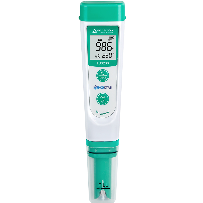 EC202 карманный кондук- тометр ЭКОСТАБ, IP67, АТС.Диапазон: 0-199,9 мкСм/см,20-1999 мкСм/см, 2,00-20,00мСм/см, 0-50 °С; Разрешение: 0,1/1 мкСм/см, 0,01 мСм/см, 0,1 °С; Точность: ± 1% полной шкалы EC ±1 знак, ± 0,5 °С; Калибровка: автоматическая, по 2 точкамEC202 карманный кондук- тометр ЭКОСТАБ, IP67, АТС.Диапазон: 0-199,9 мкСм/см,20-1999 мкСм/см, 2,00-20,00мСм/см, 0-50 °С; Разрешение: 0,1/1 мкСм/см, 0,01 мСм/см, 0,1 °С; Точность: ± 1% полной шкалы EC ±1 знак, ± 0,5 °С; Калибровка: автоматическая, по 2 точкамПрибор - 1 шт., реме- шок - 1 шт., калибровоч- ный раствор 12,88 мСм/ см - 1 шт., калибровочный раствор 1413 мкСм/см - 1 шт., батарейки ААА - 4 шт.,руководство пользователя - 1 шт., кейс - 1шт.Прибор - 1 шт., реме- шок - 1 шт., калибровоч- ный раствор 12,88 мСм/ см - 1 шт., калибровочный раствор 1413 мкСм/см - 1 шт., батарейки ААА - 4 шт.,руководство пользователя - 1 шт., кейс - 1шт.TDS206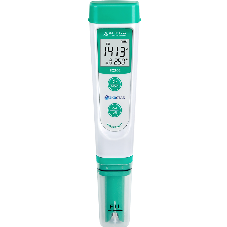 TDS206 карманный кондукто- метр ЭКОСТАБ для измерения общего содержания раство- ренных солей (TDS) с АТС, IP67; Диапазон: 0–100,0 ppm (мг/л), 0–1000 ppm (мг/л), 0–10,00 ppt (г/л), 0-50°C; Раз-решение: 0,1/1 ppm (мг/л), 0,01 ppt (г/л), 0,1°C; Точность:± 1% полной шкалы, ± 0,5 °С, Калибровка: автоматическая, по 2 точкамTDS206 карманный кондукто- метр ЭКОСТАБ для измерения общего содержания раство- ренных солей (TDS) с АТС, IP67; Диапазон: 0–100,0 ppm (мг/л), 0–1000 ppm (мг/л), 0–10,00 ppt (г/л), 0-50°C; Раз-решение: 0,1/1 ppm (мг/л), 0,01 ppt (г/л), 0,1°C; Точность:± 1% полной шкалы, ± 0,5 °С, Калибровка: автоматическая, по 2 точкамПрибор - 1 шт., реме- шок - 1 шт., калибровоч- ный раствор 12,88 мСм/ см - 1 шт., калибровочный раствор 1413 мкСм/см - 1 шт., батарейки ААА - 4 шт.,руководство пользователя - 1 шт., кейс - 1шт.Прибор - 1 шт., реме- шок - 1 шт., калибровоч- ный раствор 12,88 мСм/ см - 1 шт., калибровочный раствор 1413 мкСм/см - 1 шт., батарейки ААА - 4 шт.,руководство пользователя - 1 шт., кейс - 1шт.SLT207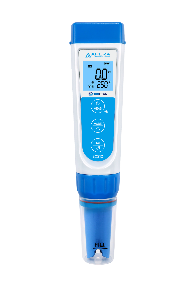 SLT207 карманный кондукто- метр ЭКОСТАБ для измерения солености с АТС, IP67. Диа- пазон: 0- 10,00 ppt (г/л), 0-50°С, Разрешение: 0,1 ppt (г/л), 0,1 °С, Точность: ± 1% полной шкалы, ± 0,5 °С; Калибровка: автоматическая, по 1 точкеSLT207 карманный кондукто- метр ЭКОСТАБ для измерения солености с АТС, IP67. Диа- пазон: 0- 10,00 ppt (г/л), 0-50°С, Разрешение: 0,1 ppt (г/л), 0,1 °С, Точность: ± 1% полной шкалы, ± 0,5 °С; Калибровка: автоматическая, по 1 точкеПрибор - 1 шт., ремешок- 1 шт., калибровочный раствор - 1 шт., батарейки ААА - 4 шт., руководство пользователя - 1 шт., кейс - 1шт.Прибор - 1 шт., ремешок- 1 шт., калибровочный раствор - 1 шт., батарейки ААА - 4 шт., руководство пользователя - 1 шт., кейс - 1шт.EC212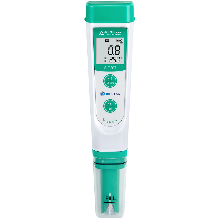 EC212 карманный кондукто- метр ЭКОСТАБ для измерения проводимости/TDS/солено- сти со сменным электродом, IP67, АТС. Диапазон: 0-200,0мкСм/см; 0-2000 мкСм/см;0-20,00 мСм/см EC, 0–100,0ppm (мг/л), 0–1000 ppm (мг/л), 0–10,00 ppt (г/л) TDS, 0-10,00 ppt (г/л) соленость, 0-50 °С; Разрешение: 0,1/1 мкСм/см, 0,01 мСм/см EC,0,1/1 ppm (мг/л), 0,01 ppt (г/л) TDS, 0,01 ppt (г/л) соленость, 0,1 °С; Точность: ± 1% полной шкалы, ± 0,5 °С; Калибровка: автоматическая, по 3 точкамEC212 карманный кондукто- метр ЭКОСТАБ для измерения проводимости/TDS/солено- сти со сменным электродом, IP67, АТС. Диапазон: 0-200,0мкСм/см; 0-2000 мкСм/см;0-20,00 мСм/см EC, 0–100,0ppm (мг/л), 0–1000 ppm (мг/л), 0–10,00 ppt (г/л) TDS, 0-10,00 ppt (г/л) соленость, 0-50 °С; Разрешение: 0,1/1 мкСм/см, 0,01 мСм/см EC,0,1/1 ppm (мг/л), 0,01 ppt (г/л) TDS, 0,01 ppt (г/л) соленость, 0,1 °С; Точность: ± 1% полной шкалы, ± 0,5 °С; Калибровка: автоматическая, по 3 точкамПрибор - 1 шт., ремешок- 1 шт., калибровочный рас- твор 12,88 мСм/см - 1 шт., калибровочный раствор 1413 мкСм/см - 1 шт., ста- канчики для калибровки - 2 шт., батарейки ААА - 4 шт., руководство пользователя - 1 шт., кейс - 1шт.Прибор - 1 шт., ремешок- 1 шт., калибровочный рас- твор 12,88 мСм/см - 1 шт., калибровочный раствор 1413 мкСм/см - 1 шт., ста- канчики для калибровки - 2 шт., батарейки ААА - 4 шт., руководство пользователя - 1 шт., кейс - 1шт.Сменные электроды для карманных кондуктометровСменные электроды для карманных кондуктометровСменные электроды для карманных кондуктометровСменные электроды для карманных кондуктометровСменные электроды для карманных кондуктометровМодельОписаниеОписаниеКомплект поставкиКомплект поставкиEC60-E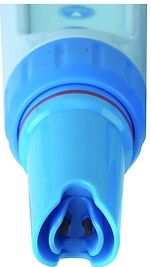 Сменный электрод для моде- ли EC212. Электрод EC/TDS/ Солен., 0-20 мСм, 0~50 °ССменный электрод для моде- ли EC212. Электрод EC/TDS/ Солен., 0-20 мСм, 0~50 °СПортативные кондуктометрыПортативные кондуктометрыПортативные кондуктометрыПортативные кондуктометрыПортативные кондуктометрыEC232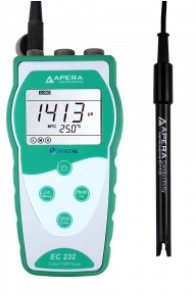 EC232 портативный кондукто- метр ЭКОСТАБ для измерения проводимости/TDS, ATC, IP57, в комплекте датчик проводимо- сти со встроенным датчиком температуры и 8-pin разъемом. Диапазон: 0-200 мСм/см EC,0-100 ppt (г/л) TDS, 0-100 °С;Разрешение: 0,01/0,1/1 мкСм/см 0,01/0,1 мСм/см, 0,1 °С; Точность:±1,0% полной шкалы EC/TDS ±1 знак, ± 0,5 °С ± 1 знак; Константа ячейки: 0,1/1/10 см-1; Калибров- ка: автоматическая, по 4 точкамEC232 портативный кондукто- метр ЭКОСТАБ для измерения проводимости/TDS, ATC, IP57, в комплекте датчик проводимо- сти со встроенным датчиком температуры и 8-pin разъемом. Диапазон: 0-200 мСм/см EC,0-100 ppt (г/л) TDS, 0-100 °С;Разрешение: 0,01/0,1/1 мкСм/см 0,01/0,1 мСм/см, 0,1 °С; Точность:±1,0% полной шкалы EC/TDS ±1 знак, ± 0,5 °С ± 1 знак; Константа ячейки: 0,1/1/10 см-1; Калибров- ка: автоматическая, по 4 точкамПрибор	- 1 шт., 2301T-S пластиковый датчик проводи- мости - 1 шт., калибровочный раствор 12,88 мСм/см - 1 шт.,калибровочный раствор 1413 мкСм/см - 1 шт., калибровоч- ный раствор 84 мкСм/см - 1 шт., руководство пользователя- 1 шт., кейс - 1 шт.Прибор	- 1 шт., 2301T-S пластиковый датчик проводи- мости - 1 шт., калибровочный раствор 12,88 мСм/см - 1 шт.,калибровочный раствор 1413 мкСм/см - 1 шт., калибровоч- ный раствор 84 мкСм/см - 1 шт., руководство пользователя- 1 шт., кейс - 1 шт.EC232-00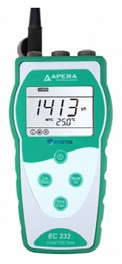 EC232-00 портативный кондук- тометр ЭКОСТАБ (без электрода) для измерения проводимости/ TDS, ATC, IP57. Диапазон: 0-200мСм/см EC, 0-100 ppt (г/л) TDS,0-100 °С; Разрешение: 0,01/0,1/1 мкСм/см 0,01/0,1 мСм/см, 0,1 °С; Точность: ±1,0% полной шкалы EC/TDS ±1 знак, ± 0,5 °С ± 1 знак; Константа ячейки: 0,1/1/10 см-1; Калибровка: автоматическая, по 4 точкамEC232-00 портативный кондук- тометр ЭКОСТАБ (без электрода) для измерения проводимости/ TDS, ATC, IP57. Диапазон: 0-200мСм/см EC, 0-100 ppt (г/л) TDS,0-100 °С; Разрешение: 0,01/0,1/1 мкСм/см 0,01/0,1 мСм/см, 0,1 °С; Точность: ±1,0% полной шкалы EC/TDS ±1 знак, ± 0,5 °С ± 1 знак; Константа ячейки: 0,1/1/10 см-1; Калибровка: автоматическая, по 4 точкамПрибор	- 1 шт., калибровоч- ный раствор 12,88 мСм/см - 1 шт., калибровочный раствор 1413 мкСм/см - 1 шт., калибро- вочный раствор 84 мкСм/см- 1 шт., руководство пользова- теля - 1 шт., кейс - 1 шт.Прибор	- 1 шт., калибровоч- ный раствор 12,88 мСм/см - 1 шт., калибровочный раствор 1413 мкСм/см - 1 шт., калибро- вочный раствор 84 мкСм/см- 1 шт., руководство пользова- теля - 1 шт., кейс - 1 шт.EC242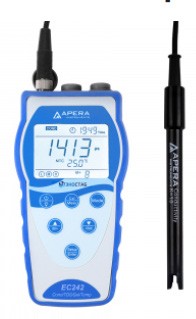 EC242 портативный кондукто- метр ЭКОСТАБ с ATC, IP57, GLP,памятью (500 измерений), USB, в комплекте датчик проводимости со встроенным датчиком темпе- ратуры и 8-pin разъемом. Диапа- зон: 0-200 мСм/см EC, 0-100 ppt (г/л) TDS, 0-100 °С; Разрешение: 0,01/0,1/1 мкСм/см 0,01/0,1 мСм/см, 0,1 °С, Точность: ±1,0% полной шкалы EC ±1 знак, ± 0,5°С ± 1 знак; Калибровка: автома- тическая, по 4 точкам; Константа ячейки: 0,1/1/10 см-1.EC242 портативный кондукто- метр ЭКОСТАБ с ATC, IP57, GLP,памятью (500 измерений), USB, в комплекте датчик проводимости со встроенным датчиком темпе- ратуры и 8-pin разъемом. Диапа- зон: 0-200 мСм/см EC, 0-100 ppt (г/л) TDS, 0-100 °С; Разрешение: 0,01/0,1/1 мкСм/см 0,01/0,1 мСм/см, 0,1 °С, Точность: ±1,0% полной шкалы EC ±1 знак, ± 0,5°С ± 1 знак; Калибровка: автома- тическая, по 4 точкам; Константа ячейки: 0,1/1/10 см-1.Прибор	- 1 шт., 2301T-S пластиковый датчик проводи- мости - 1 шт., калибровочный раствор 12,88 мСм/см - 1 шт.,калибровочный раствор 1413 мкСм/см - 1 шт., калибровоч- ный раствор 84 мкСм/см - 1 шт., USB-флешка с ПО - 1 шт., USB-кабель - 1 шт., руковод- ство пользователя - 1 шт., кейс- 1 шт.Прибор	- 1 шт., 2301T-S пластиковый датчик проводи- мости - 1 шт., калибровочный раствор 12,88 мСм/см - 1 шт.,калибровочный раствор 1413 мкСм/см - 1 шт., калибровоч- ный раствор 84 мкСм/см - 1 шт., USB-флешка с ПО - 1 шт., USB-кабель - 1 шт., руковод- ство пользователя - 1 шт., кейс- 1 шт.EC242-00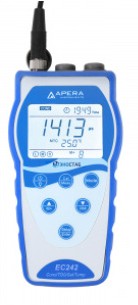 EC242-00 портативный кондуктометр ЭКОСТАБ (без электрода) с ATC, IP57, GLP, памятью (500 измерений), USB. Диапазон: 0-200 мСм/см EC, 0-100 ppt (г/л) TDS, 0-100°С; Разрешение: 0,01/0,1/1 мкСм/см 0,01/0,1 мСм/см, 0,1°С, Точность: ±1,0% полной шкалы EC ±1 знак, ± 0,5 °С ± 1 знак; Калибровка: автомати- ческая, по 4 точкам; Констан- та ячейки: 0,1/1/10 см-1.EC242-00 портативный кондуктометр ЭКОСТАБ (без электрода) с ATC, IP57, GLP, памятью (500 измерений), USB. Диапазон: 0-200 мСм/см EC, 0-100 ppt (г/л) TDS, 0-100°С; Разрешение: 0,01/0,1/1 мкСм/см 0,01/0,1 мСм/см, 0,1°С, Точность: ±1,0% полной шкалы EC ±1 знак, ± 0,5 °С ± 1 знак; Калибровка: автомати- ческая, по 4 точкам; Констан- та ячейки: 0,1/1/10 см-1.Прибор - 1 шт., калибро- вочный раствор 12,88 мСм/ см - 1 шт., калибровоч-ный раствор 1413 мкСм/ см - 1 шт., калибровочный раствор 84 мкСм/см - 1 шт., USB-флешка с ПО - 1 шт.,USB-кабель - 1 шт., руковод- ство пользователя - 1 шт., кейс - 1 шт.Прибор - 1 шт., калибро- вочный раствор 12,88 мСм/ см - 1 шт., калибровоч-ный раствор 1413 мкСм/ см - 1 шт., калибровочный раствор 84 мкСм/см - 1 шт., USB-флешка с ПО - 1 шт.,USB-кабель - 1 шт., руковод- ство пользователя - 1 шт., кейс - 1 шт.НАСТОЛЬНЫЕ КОНДУКТОМЕТРЫНАСТОЛЬНЫЕ КОНДУКТОМЕТРЫНАСТОЛЬНЫЕ КОНДУКТОМЕТРЫНАСТОЛЬНЫЕ КОНДУКТОМЕТРЫНАСТОЛЬНЫЕ КОНДУКТОМЕТРЫМодельОписаниеОписаниеКомплект поставкиКомплект поставкиEC2102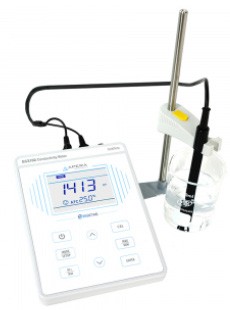 EC2102 настольный кондук- тометр ЭКОСТАБ с АТС, IP54, памятью (50 измерений), в комплекте комбинирован- ный датчик проводимости со встроенным датчиком тем- пературы и разъемом BNC/ RCA. Диапазон: 0-200 мСм/см, 0-100°C; Разрешение: 0,1/1 мкСм/см 0,01/0,1 мСм/см, 0,1°С; Точность: ±1,0% полной шкалы ±1 знак, ±0,5°C±1 знак;Константа ячейки: 0,1/1/10 см-1; Калибровка: автомати- ческая, по 4 точкамEC2102 настольный кондук- тометр ЭКОСТАБ с АТС, IP54, памятью (50 измерений), в комплекте комбинирован- ный датчик проводимости со встроенным датчиком тем- пературы и разъемом BNC/ RCA. Диапазон: 0-200 мСм/см, 0-100°C; Разрешение: 0,1/1 мкСм/см 0,01/0,1 мСм/см, 0,1°С; Точность: ±1,0% полной шкалы ±1 знак, ±0,5°C±1 знак;Константа ячейки: 0,1/1/10 см-1; Калибровка: автомати- ческая, по 4 точкамПрибор - 1 шт., 2301T-F датчик проводимости (K=1,0) - 1 шт., калибровоч- ный раствор 12,88 мСм/см- 1 шт., калибровочный рас- твор 1413 мкСм/см - 1 шт.,калибровочный раствор 84 мкСм/см - 1 шт., сетевой адаптер 9В - 1 шт., руковод- ство пользователя - 1 шт., держатель электрода - 1 шт.Прибор - 1 шт., 2301T-F датчик проводимости (K=1,0) - 1 шт., калибровоч- ный раствор 12,88 мСм/см- 1 шт., калибровочный рас- твор 1413 мкСм/см - 1 шт.,калибровочный раствор 84 мкСм/см - 1 шт., сетевой адаптер 9В - 1 шт., руковод- ство пользователя - 1 шт., держатель электрода - 1 шт.EC2112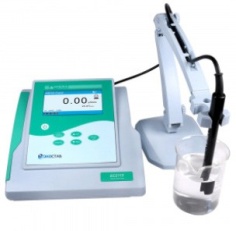 EC2112 настольный кондукто- метр ЭКОСТАБ для измерения проводимости/TDS/солено- сти с АТС, IP54, памятью (200 измерений), в комплекте комбинированный датчик проводимости со встроенным датчиком температуры и разъемом BNC/RCA. Диапа- зон: 0-200 мСм/см, 0-100 ppt (г/л) TDS, 0-100 ppt (г/л) соле- ность, 0-100°C; Разрешение: 0,01/0,1/1 мкСм/см 0,01/0,1 мСм/см, 0,1°С; Точность:±1,0% полной шкалы ±1 знак,±0,5°C±1 знак; Калибровка: автоматическая, по 4 точкамEC2112 настольный кондукто- метр ЭКОСТАБ для измерения проводимости/TDS/солено- сти с АТС, IP54, памятью (200 измерений), в комплекте комбинированный датчик проводимости со встроенным датчиком температуры и разъемом BNC/RCA. Диапа- зон: 0-200 мСм/см, 0-100 ppt (г/л) TDS, 0-100 ppt (г/л) соле- ность, 0-100°C; Разрешение: 0,01/0,1/1 мкСм/см 0,01/0,1 мСм/см, 0,1°С; Точность:±1,0% полной шкалы ±1 знак,±0,5°C±1 знак; Калибровка: автоматическая, по 4 точкамПрибор - 1 шт., 2301T-F датчик проводимости (K=1,0) - 1 шт., калибровоч- ный раствор 12,88 мСм/ см - 1 шт., калибровоч- ный раствор 1413 мкСм/ см - 1 шт., калибровочныйраствор 84 мкСм/см - 1 шт., держатель электродов - 1 шт., USB-флешка с ПО - 1 шт., USB-кабель - 1 шт., ру- ководство пользователя - 1 шт., сетевой адаптер - 1 шт.Прибор - 1 шт., 2301T-F датчик проводимости (K=1,0) - 1 шт., калибровоч- ный раствор 12,88 мСм/ см - 1 шт., калибровоч- ный раствор 1413 мкСм/ см - 1 шт., калибровочныйраствор 84 мкСм/см - 1 шт., держатель электродов - 1 шт., USB-флешка с ПО - 1 шт., USB-кабель - 1 шт., ру- ководство пользователя - 1 шт., сетевой адаптер - 1 шт.EC2122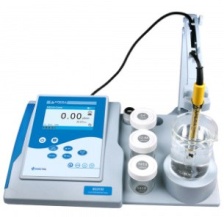 EC2122 настольный кондукто- метр ЭКОСТАБ для измерения проводимости/TDS/солености с ATC, памятью (200 измерений), IP54, в комплекте измеритель- ный стенд, датчик проводимо- сти/температуры с разъемом BNC/RCA. Диапазон: 0 - 200 мСм/ см EC, 0-100 г/л TDS, 0-100 ppt (г/л) соленость, 0-100°C; Раз- решение: 0,01/0,1/1 мкСм/см 0,01/0,1 мСм/см, 0,1°С; Точность:±1,0% полной шкалы ±1 знак,±0,5°C±1 знак; Калибровка: автоматическая калибровка, по 4 точкам.EC2122 настольный кондукто- метр ЭКОСТАБ для измерения проводимости/TDS/солености с ATC, памятью (200 измерений), IP54, в комплекте измеритель- ный стенд, датчик проводимо- сти/температуры с разъемом BNC/RCA. Диапазон: 0 - 200 мСм/ см EC, 0-100 г/л TDS, 0-100 ppt (г/л) соленость, 0-100°C; Раз- решение: 0,01/0,1/1 мкСм/см 0,01/0,1 мСм/см, 0,1°С; Точность:±1,0% полной шкалы ±1 знак,±0,5°C±1 знак; Калибровка: автоматическая калибровка, по 4 точкам.Прибор - 1 шт., 2301T-F датчик проводимости (K=1,0) - 1 шт., кали- бровочный раствор 12,88 мСм/см - 1 шт., калибровочный раствор 1413 мкСм/см - 1 шт., калибровочный раствор 84 мкСм/см - 1 шт., измерительный стендс мешалкой и держате- лем электрода - 1 шт., кабель для подключе- ния мешалки - 1 шт., USB-флешка с ПО - 1 шт., USB-кабель - 1 шт., ру- ководство пользователя1 шт., сетевой адаптер 1 шт.Прибор - 1 шт., 2301T-F датчик проводимости (K=1,0) - 1 шт., кали- бровочный раствор 12,88 мСм/см - 1 шт., калибровочный раствор 1413 мкСм/см - 1 шт., калибровочный раствор 84 мкСм/см - 1 шт., измерительный стендс мешалкой и держате- лем электрода - 1 шт., кабель для подключе- ния мешалки - 1 шт., USB-флешка с ПО - 1 шт., USB-кабель - 1 шт., ру- ководство пользователя1 шт., сетевой адаптер 1 шт.EC2132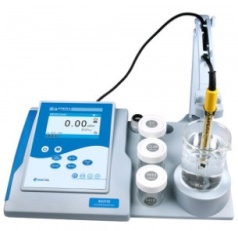 EC2132 настольный кондукто- метр ЭКОСТАБ для измерения проводимости/TDS/солености, удельного сопротивления с АТС, USB, памятью (1000 измерений), GLP, IP54, в комплекте измери- тельный стенд, комбинирован- ный датчик проводимости со встроенным датчиком темпе- ратуры и разъемом BNC/RCA. Диапазон: 0-2000 мСм/см, 0 до1000 ppt (г/л)TDS, 0 до 100 ppt (г/л) соленость, 0,00 Ом·м-100 МОм·м уд. сопр., -10-110°C; Раз- решение: 0,01/0,1/1 мкСм/см, 0,01/0,1/1 мСм/см, 0,01/0,1/1 мг/л; 0,01/0,1/1 г/л TDS, 0,01/0,1 ppt (г/л) соленость, 0,1/1 Ом·м; 0,01/0,1/1кОм·м; 0,1 МОм·м, 0,1°С; Точность: ± 0,5% полной шкалы ± 1 знак, ±0,5°C±1 знак; Калибровка: автоматическая, по 4 точкамEC2132 настольный кондукто- метр ЭКОСТАБ для измерения проводимости/TDS/солености, удельного сопротивления с АТС, USB, памятью (1000 измерений), GLP, IP54, в комплекте измери- тельный стенд, комбинирован- ный датчик проводимости со встроенным датчиком темпе- ратуры и разъемом BNC/RCA. Диапазон: 0-2000 мСм/см, 0 до1000 ppt (г/л)TDS, 0 до 100 ppt (г/л) соленость, 0,00 Ом·м-100 МОм·м уд. сопр., -10-110°C; Раз- решение: 0,01/0,1/1 мкСм/см, 0,01/0,1/1 мСм/см, 0,01/0,1/1 мг/л; 0,01/0,1/1 г/л TDS, 0,01/0,1 ppt (г/л) соленость, 0,1/1 Ом·м; 0,01/0,1/1кОм·м; 0,1 МОм·м, 0,1°С; Точность: ± 0,5% полной шкалы ± 1 знак, ±0,5°C±1 знак; Калибровка: автоматическая, по 4 точкамПрибор - 1 шт., 2301T-F датчик проводимости (K=1,0) - 1 шт., калибро- вочный раствор 12,88 мСм/см - 1 шт., калибро- вочный раствор 1413 мкСм/см - 1 шт., кали- бровочный раствор 84 мкСм/см - 1 шт., изме- рительный стенд с ме- шалкой и держателем электрода - 1 шт., кабель для подключения ме- шалки - 1 шт., клавиату- ра - 1шт., USB-флешка с ПО - 1 шт., USB-кабель- 1 шт., виалы - 3 шт., якорь 3 шт., руководство пользователя - 1 шт., сетевой адаптер - 1 шт.Прибор - 1 шт., 2301T-F датчик проводимости (K=1,0) - 1 шт., калибро- вочный раствор 12,88 мСм/см - 1 шт., калибро- вочный раствор 1413 мкСм/см - 1 шт., кали- бровочный раствор 84 мкСм/см - 1 шт., изме- рительный стенд с ме- шалкой и держателем электрода - 1 шт., кабель для подключения ме- шалки - 1 шт., клавиату- ра - 1шт., USB-флешка с ПО - 1 шт., USB-кабель- 1 шт., виалы - 3 шт., якорь 3 шт., руководство пользователя - 1 шт., сетевой адаптер - 1 шт.Датчики проводимостиДатчики проводимостиДатчики проводимостиДатчики проводимостиДатчики проводимостиМодельМодельОписаниеОписаниеОписание2301-C2301-CДатчик проводимости (k = 1), 0,5 мкСм-200 мСм, c BNC разъемом для общелабораторного примененияДатчик проводимости (k = 1), 0,5 мкСм-200 мСм, c BNC разъемом для общелабораторного примененияДатчик проводимости (k = 1), 0,5 мкСм-200 мСм, c BNC разъемом для общелабораторного применения2401-C2401-CДатчик проводимости (k = 1), 0,5 мкСм-200 мСм, c BNC разъемом для общелабораторного примененияДатчик проводимости (k = 1), 0,5 мкСм-200 мСм, c BNC разъемом для общелабораторного примененияДатчик проводимости (k = 1), 0,5 мкСм-200 мСм, c BNC разъемом для общелабораторного применения2301T-F2301T-FДатчик проводимости (k = 1, АТС), 0,5 мкСм-200 мСм, c BNC+RCA разъемом для общелабораторного примененияДатчик проводимости (k = 1, АТС), 0,5 мкСм-200 мСм, c BNC+RCA разъемом для общелабораторного примененияДатчик проводимости (k = 1, АТС), 0,5 мкСм-200 мСм, c BNC+RCA разъемом для общелабораторного применения2401T-F2401T-FДатчик проводимости (k = 1, АТС), 0,5 мкСм-200 мСм, c BNC+RCA разъемом для общелабораторного примененияДатчик проводимости (k = 1, АТС), 0,5 мкСм-200 мСм, c BNC+RCA разъемом для общелабораторного примененияДатчик проводимости (k = 1, АТС), 0,5 мкСм-200 мСм, c BNC+RCA разъемом для общелабораторного применения2310-C2310-CДатчик проводимости (k = 10), 20-2000 мСм, c BNC разъемом для для растворов с высоким содержани- ем солейДатчик проводимости (k = 10), 20-2000 мСм, c BNC разъемом для для растворов с высоким содержани- ем солейДатчик проводимости (k = 10), 20-2000 мСм, c BNC разъемом для для растворов с высоким содержани- ем солей2310T-F2310T-FДатчик проводимости (k = 10, АТС), 20-2000 мСм, c BNC+RCA разъемом для растворов с высоким содер- жанием солейДатчик проводимости (k = 10, АТС), 20-2000 мСм, c BNC+RCA разъемом для растворов с высоким содер- жанием солейДатчик проводимости (k = 10, АТС), 20-2000 мСм, c BNC+RCA разъемом для растворов с высоким содер- жанием солей2310T-S2310T-SДатчик проводимости (k = 10, АТС), 20-2000 мСм, c 8-pin разъемом для растворов с высоким содержа- нием солейДатчик проводимости (k = 10, АТС), 20-2000 мСм, c 8-pin разъемом для растворов с высоким содержа- нием солейДатчик проводимости (k = 10, АТС), 20-2000 мСм, c 8-pin разъемом для растворов с высоким содержа- нием солейDJS-0.1-CDJS-0.1-CДатчик проводимости (k = 0,1, съемная стеклянная проточная ячейка), 0-200 мкСм, c BNC разъемом для чистой и ультрачистой водыДатчик проводимости (k = 0,1, съемная стеклянная проточная ячейка), 0-200 мкСм, c BNC разъемом для чистой и ультрачистой водыДатчик проводимости (k = 0,1, съемная стеклянная проточная ячейка), 0-200 мкСм, c BNC разъемом для чистой и ультрачистой воды2301T-S2301T-S2301T-S датчик проводимости (k = 1, АТС), 0,5 мкСм- 200 мСм, c 8-pin разъемом для общелабораторного применения2301T-S датчик проводимости (k = 1, АТС), 0,5 мкСм- 200 мСм, c 8-pin разъемом для общелабораторного применения2301T-S датчик проводимости (k = 1, АТС), 0,5 мкСм- 200 мСм, c 8-pin разъемом для общелабораторного примененияDJS-0.1-SDJS-0.1-SDJS-0.1-S датчик проводимости (k = 0,1, АТС и съем- ной стеклянной проточной ячейкой), 0-200 мкСм, c 8-pin разъемом для чистой и ультрачистой водыDJS-0.1-S датчик проводимости (k = 0,1, АТС и съем- ной стеклянной проточной ячейкой), 0-200 мкСм, c 8-pin разъемом для чистой и ультрачистой водыDJS-0.1-S датчик проводимости (k = 0,1, АТС и съем- ной стеклянной проточной ячейкой), 0-200 мкСм, c 8-pin разъемом для чистой и ультрачистой водыDJS-0.1-FDJS-0.1-FДатчик проводимости (k = 0,1, АТС и съемной стеклянной проточной ячейкой), 0-200 мкСм, c BNC+RCA разъемом для чистой и ультрачистой водыДатчик проводимости (k = 0,1, АТС и съемной стеклянной проточной ячейкой), 0-200 мкСм, c BNC+RCA разъемом для чистой и ультрачистой водыДатчик проводимости (k = 0,1, АТС и съемной стеклянной проточной ячейкой), 0-200 мкСм, c BNC+RCA разъемом для чистой и ультрачистой водыКалибровочные растворыКалибровочные растворыКалибровочные растворыКалибровочные растворыКалибровочные растворыLEI-C84-250LEI-C84-25084 мкСм/см при 25 °С84 мкСм/см при 25 °С250 млLEI-C84-500LEI-C84-50084 мкСм/см при 25 °С84 мкСм/см при 25 °С500 млLEI-C1413-250LEI-C1413-2501 413 мкСм/см при 25 °С1 413 мкСм/см при 25 °С250 млLEI-C1413-500LEI-C1413-5001 413 мкСм/см при 25 °С1 413 мкСм/см при 25 °С500 млLEI-C1288-250LEI-C1288-25012 880 мкСм/см при 25 °С12 880 мкСм/см при 25 °С250 млLEI-C1288-500LEI-C1288-50012 880 мкСм/см при 25 °С12 880 мкСм/см при 25 °С500 млМУЛЬТИПАРАМЕТРОВЫЕ ПРИБОРЫМУЛЬТИПАРАМЕТРОВЫЕ ПРИБОРЫМУЛЬТИПАРАМЕТРОВЫЕ ПРИБОРЫМУЛЬТИПАРАМЕТРОВЫЕ ПРИБОРЫМУЛЬТИПАРАМЕТРОВЫЕ ПРИБОРЫМУЛЬТИПАРАМЕТРОВЫЕ ПРИБОРЫМУЛЬТИПАРАМЕТРОВЫЕ ПРИБОРЫМУЛЬТИПАРАМЕТРОВЫЕ ПРИБОРЫМУЛЬТИПАРАМЕТРОВЫЕ ПРИБОРЫКарманные мультипараметровые приборыКарманные мультипараметровые приборыКарманные мультипараметровые приборыКарманные мультипараметровые приборыКарманные мультипараметровые приборыКарманные мультипараметровые приборыКарманные мультипараметровые приборыКарманные мультипараметровые приборыКарманные мультипараметровые приборыPC213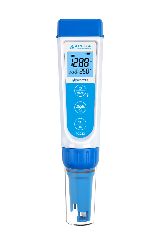 PC213 карманный мультипара- метровый анализатор ЭКОСТАБ для измерения рН/проводимо- сти/TDS/солености со сменным электродом, IP67, АТС. Диапазон:-2,00 - 16,00 pH, 0-200,0 мкСм/см; 200-2000 мкСм/см; 2-20,00 мСм/см EC, 0,1 ppm (мг/л) - 10,00 ppt (г/л) TDS, 0 до 10,00 ppt (г/л) соленость, 0-50 °С; Разрешение: 0,01 pH, 0,1/1 мкСм/см, 0,01 мСм/см, 0,1 °С; Точность: ±0,01 pH ±1 знак, ± 1% полной шкалы, ± 0,5 °С; Калибровка: автоматическая, по 3 точкамPC213 карманный мультипара- метровый анализатор ЭКОСТАБ для измерения рН/проводимо- сти/TDS/солености со сменным электродом, IP67, АТС. Диапазон:-2,00 - 16,00 pH, 0-200,0 мкСм/см; 200-2000 мкСм/см; 2-20,00 мСм/см EC, 0,1 ppm (мг/л) - 10,00 ppt (г/л) TDS, 0 до 10,00 ppt (г/л) соленость, 0-50 °С; Разрешение: 0,01 pH, 0,1/1 мкСм/см, 0,01 мСм/см, 0,1 °С; Точность: ±0,01 pH ±1 знак, ± 1% полной шкалы, ± 0,5 °С; Калибровка: автоматическая, по 3 точкамPC213 карманный мультипара- метровый анализатор ЭКОСТАБ для измерения рН/проводимо- сти/TDS/солености со сменным электродом, IP67, АТС. Диапазон:-2,00 - 16,00 pH, 0-200,0 мкСм/см; 200-2000 мкСм/см; 2-20,00 мСм/см EC, 0,1 ppm (мг/л) - 10,00 ppt (г/л) TDS, 0 до 10,00 ppt (г/л) соленость, 0-50 °С; Разрешение: 0,01 pH, 0,1/1 мкСм/см, 0,01 мСм/см, 0,1 °С; Точность: ±0,01 pH ±1 знак, ± 1% полной шкалы, ± 0,5 °С; Калибровка: автоматическая, по 3 точкамPC213 карманный мультипара- метровый анализатор ЭКОСТАБ для измерения рН/проводимо- сти/TDS/солености со сменным электродом, IP67, АТС. Диапазон:-2,00 - 16,00 pH, 0-200,0 мкСм/см; 200-2000 мкСм/см; 2-20,00 мСм/см EC, 0,1 ppm (мг/л) - 10,00 ppt (г/л) TDS, 0 до 10,00 ppt (г/л) соленость, 0-50 °С; Разрешение: 0,01 pH, 0,1/1 мкСм/см, 0,01 мСм/см, 0,1 °С; Точность: ±0,01 pH ±1 знак, ± 1% полной шкалы, ± 0,5 °С; Калибровка: автоматическая, по 3 точкамПрибор - 1 шт., реме- шок - 1 шт., буферный раствор рН 4,00 - 1 шт., буферный раствор рН 7,00 - 1 шт., калибро-вочный раствор 12,88 мСм/см - 1 шт., кали- бровочный раствор 1413 мкСм/см - 1 шт., раствор для хранения- 1 шт., стаканчики для калибровки - 4 шт., батарейки ААА - 4 шт., руководство пользова- теля - 1 шт., кейс - 1шт.Прибор - 1 шт., реме- шок - 1 шт., буферный раствор рН 4,00 - 1 шт., буферный раствор рН 7,00 - 1 шт., калибро-вочный раствор 12,88 мСм/см - 1 шт., кали- бровочный раствор 1413 мкСм/см - 1 шт., раствор для хранения- 1 шт., стаканчики для калибровки - 4 шт., батарейки ААА - 4 шт., руководство пользова- теля - 1 шт., кейс - 1шт.Прибор - 1 шт., реме- шок - 1 шт., буферный раствор рН 4,00 - 1 шт., буферный раствор рН 7,00 - 1 шт., калибро-вочный раствор 12,88 мСм/см - 1 шт., кали- бровочный раствор 1413 мкСм/см - 1 шт., раствор для хранения- 1 шт., стаканчики для калибровки - 4 шт., батарейки ААА - 4 шт., руководство пользова- теля - 1 шт., кейс - 1шт.Прибор - 1 шт., реме- шок - 1 шт., буферный раствор рН 4,00 - 1 шт., буферный раствор рН 7,00 - 1 шт., калибро-вочный раствор 12,88 мСм/см - 1 шт., кали- бровочный раствор 1413 мкСм/см - 1 шт., раствор для хранения- 1 шт., стаканчики для калибровки - 4 шт., батарейки ААА - 4 шт., руководство пользова- теля - 1 шт., кейс - 1шт.Сменные электроды для карманных мультипараметровых приборовСменные электроды для карманных мультипараметровых приборовСменные электроды для карманных мультипараметровых приборовСменные электроды для карманных мультипараметровых приборовСменные электроды для карманных мультипараметровых приборовСменные электроды для карманных мультипараметровых приборовСменные электроды для карманных мультипараметровых приборовСменные электроды для карманных мультипараметровых приборовСменные электроды для карманных мультипараметровых приборовPC60-E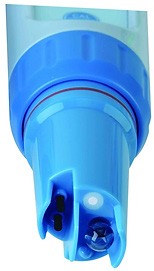 Сменный электрод для модели РС213. Электрод рН/EC/TDS/Со- лен., 0-14рН, провод.: 0-20 мСм, 0-50 °ССменный электрод для модели РС213. Электрод рН/EC/TDS/Со- лен., 0-14рН, провод.: 0-20 мСм, 0-50 °ССменный электрод для модели РС213. Электрод рН/EC/TDS/Со- лен., 0-14рН, провод.: 0-20 мСм, 0-50 °ССменный электрод для модели РС213. Электрод рН/EC/TDS/Со- лен., 0-14рН, провод.: 0-20 мСм, 0-50 °СПортативные мультипараметровые приборыПортативные мультипараметровые приборыПортативные мультипараметровые приборыПортативные мультипараметровые приборыПортативные мультипараметровые приборыПортативные мультипараметровые приборыПортативные мультипараметровые приборыПортативные мультипараметровые приборыПортативные мультипараметровые приборыМодельОписаниеОписаниеОписаниеОписаниеКомплект поставкиКомплект поставкиКомплект поставкиКомплект поставкиPC233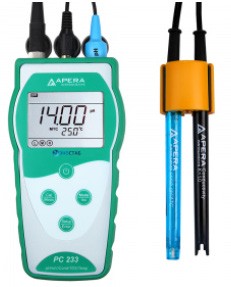 PC233 мультипараметровый портативный анализатор ЭКОСТАБ для измерения рН/ОВП/прово- димости/TDS/температуры с ATC, IP57 в комплекте рН-электрод со встроенным датчиком темпера- туры и разъемом BNC/RCA, EC/ TDS-электрод со встроенным дат- чиком температуры и 8-pin разъе- мом. Диапазон: 0-14,00 pH, ±1000мВ, 0-200 мСм/см EC, 0 до 100 ppt (г/л) TDS, 0-100 °С; Разрешение: 0,1/0,01 рН, 1 мВ ОВП, 0,01/0,1/1мкСм/см 0,01/0,1 мСм/см, 0,1 °С, Точность: ±0,01 pH ±1 знак; ±0,2%полной шкалы ±1 знак ОВП; ±1,0% полной шкалы ±1 знак ЕС; ± 0,5 °С± 1 знак; Калибровка рН: автома- тическая, по 3 точкам; Константа ячейки: 0,1/1/10 см-1PC233 мультипараметровый портативный анализатор ЭКОСТАБ для измерения рН/ОВП/прово- димости/TDS/температуры с ATC, IP57 в комплекте рН-электрод со встроенным датчиком темпера- туры и разъемом BNC/RCA, EC/ TDS-электрод со встроенным дат- чиком температуры и 8-pin разъе- мом. Диапазон: 0-14,00 pH, ±1000мВ, 0-200 мСм/см EC, 0 до 100 ppt (г/л) TDS, 0-100 °С; Разрешение: 0,1/0,01 рН, 1 мВ ОВП, 0,01/0,1/1мкСм/см 0,01/0,1 мСм/см, 0,1 °С, Точность: ±0,01 pH ±1 знак; ±0,2%полной шкалы ±1 знак ОВП; ±1,0% полной шкалы ±1 знак ЕС; ± 0,5 °С± 1 знак; Калибровка рН: автома- тическая, по 3 точкам; Константа ячейки: 0,1/1/10 см-1PC233 мультипараметровый портативный анализатор ЭКОСТАБ для измерения рН/ОВП/прово- димости/TDS/температуры с ATC, IP57 в комплекте рН-электрод со встроенным датчиком темпера- туры и разъемом BNC/RCA, EC/ TDS-электрод со встроенным дат- чиком температуры и 8-pin разъе- мом. Диапазон: 0-14,00 pH, ±1000мВ, 0-200 мСм/см EC, 0 до 100 ppt (г/л) TDS, 0-100 °С; Разрешение: 0,1/0,01 рН, 1 мВ ОВП, 0,01/0,1/1мкСм/см 0,01/0,1 мСм/см, 0,1 °С, Точность: ±0,01 pH ±1 знак; ±0,2%полной шкалы ±1 знак ОВП; ±1,0% полной шкалы ±1 знак ЕС; ± 0,5 °С± 1 знак; Калибровка рН: автома- тическая, по 3 точкам; Константа ячейки: 0,1/1/10 см-1PC233 мультипараметровый портативный анализатор ЭКОСТАБ для измерения рН/ОВП/прово- димости/TDS/температуры с ATC, IP57 в комплекте рН-электрод со встроенным датчиком темпера- туры и разъемом BNC/RCA, EC/ TDS-электрод со встроенным дат- чиком температуры и 8-pin разъе- мом. Диапазон: 0-14,00 pH, ±1000мВ, 0-200 мСм/см EC, 0 до 100 ppt (г/л) TDS, 0-100 °С; Разрешение: 0,1/0,01 рН, 1 мВ ОВП, 0,01/0,1/1мкСм/см 0,01/0,1 мСм/см, 0,1 °С, Точность: ±0,01 pH ±1 знак; ±0,2%полной шкалы ±1 знак ОВП; ±1,0% полной шкалы ±1 знак ЕС; ± 0,5 °С± 1 знак; Калибровка рН: автома- тическая, по 3 точкам; Константа ячейки: 0,1/1/10 см-1Прибор - 1 шт., 201T-F пластиковый комбини- рованный рН-электрод1 шт., 2301T-S пласти- ковый датчик проводи- мости - 1 шт., буфер- ный раствор рН 4,00 - 1 шт., буферный раствор рН 7,00 - 1 шт., буфер- ный раствор рН 10,011 шт., калибровочный раствор 12,88 мСм/см1 шт., калибровочный раствор 1413 мкСм/см1 шт., калибровочный раствор 84 мкСм/см - 1 шт., зажим для элект- родов - 1 шт., руковод- ство пользователя - 1 шт., кейс - 1 шт.Прибор - 1 шт., 201T-F пластиковый комбини- рованный рН-электрод1 шт., 2301T-S пласти- ковый датчик проводи- мости - 1 шт., буфер- ный раствор рН 4,00 - 1 шт., буферный раствор рН 7,00 - 1 шт., буфер- ный раствор рН 10,011 шт., калибровочный раствор 12,88 мСм/см1 шт., калибровочный раствор 1413 мкСм/см1 шт., калибровочный раствор 84 мкСм/см - 1 шт., зажим для элект- родов - 1 шт., руковод- ство пользователя - 1 шт., кейс - 1 шт.Прибор - 1 шт., 201T-F пластиковый комбини- рованный рН-электрод1 шт., 2301T-S пласти- ковый датчик проводи- мости - 1 шт., буфер- ный раствор рН 4,00 - 1 шт., буферный раствор рН 7,00 - 1 шт., буфер- ный раствор рН 10,011 шт., калибровочный раствор 12,88 мСм/см1 шт., калибровочный раствор 1413 мкСм/см1 шт., калибровочный раствор 84 мкСм/см - 1 шт., зажим для элект- родов - 1 шт., руковод- ство пользователя - 1 шт., кейс - 1 шт.Прибор - 1 шт., 201T-F пластиковый комбини- рованный рН-электрод1 шт., 2301T-S пласти- ковый датчик проводи- мости - 1 шт., буфер- ный раствор рН 4,00 - 1 шт., буферный раствор рН 7,00 - 1 шт., буфер- ный раствор рН 10,011 шт., калибровочный раствор 12,88 мСм/см1 шт., калибровочный раствор 1413 мкСм/см1 шт., калибровочный раствор 84 мкСм/см - 1 шт., зажим для элект- родов - 1 шт., руковод- ство пользователя - 1 шт., кейс - 1 шт.PC233-00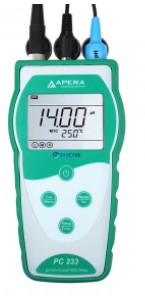 PC233-00 мультипараметро- вый портативный анализатор ЭКОСТАБ (без электрода) для измерения рН/ОВП/прово- димости/TDS/температуры с ATC, IP57. Диапазон: 0-14,00 pH, ±1000 мВ, 0-200 мСм/см EC, 0 до 100 ppt (г/л) TDS,0-100 °С; Разрешение: 0,1/0,01 рН, 1 мВ ОВП, 0,01/0,1/1мкСм/см 0,01/0,1 мСм/см, 0,1°С, Точность: ±0,01 pH ±1 знак;±0,2% полной шкалы ±1 знак ОВП; ±1,0% полной шкалы±1 знак ЕС; ± 0,5 °С ± 1 знак; Калибровка рН: автоматиче- ская, по 3 точкам; Константа ячейки: 0,1/1/10 см-1PC233-00 мультипараметро- вый портативный анализатор ЭКОСТАБ (без электрода) для измерения рН/ОВП/прово- димости/TDS/температуры с ATC, IP57. Диапазон: 0-14,00 pH, ±1000 мВ, 0-200 мСм/см EC, 0 до 100 ppt (г/л) TDS,0-100 °С; Разрешение: 0,1/0,01 рН, 1 мВ ОВП, 0,01/0,1/1мкСм/см 0,01/0,1 мСм/см, 0,1°С, Точность: ±0,01 pH ±1 знак;±0,2% полной шкалы ±1 знак ОВП; ±1,0% полной шкалы±1 знак ЕС; ± 0,5 °С ± 1 знак; Калибровка рН: автоматиче- ская, по 3 точкам; Константа ячейки: 0,1/1/10 см-1PC233-00 мультипараметро- вый портативный анализатор ЭКОСТАБ (без электрода) для измерения рН/ОВП/прово- димости/TDS/температуры с ATC, IP57. Диапазон: 0-14,00 pH, ±1000 мВ, 0-200 мСм/см EC, 0 до 100 ppt (г/л) TDS,0-100 °С; Разрешение: 0,1/0,01 рН, 1 мВ ОВП, 0,01/0,1/1мкСм/см 0,01/0,1 мСм/см, 0,1°С, Точность: ±0,01 pH ±1 знак;±0,2% полной шкалы ±1 знак ОВП; ±1,0% полной шкалы±1 знак ЕС; ± 0,5 °С ± 1 знак; Калибровка рН: автоматиче- ская, по 3 точкам; Константа ячейки: 0,1/1/10 см-1PC233-00 мультипараметро- вый портативный анализатор ЭКОСТАБ (без электрода) для измерения рН/ОВП/прово- димости/TDS/температуры с ATC, IP57. Диапазон: 0-14,00 pH, ±1000 мВ, 0-200 мСм/см EC, 0 до 100 ppt (г/л) TDS,0-100 °С; Разрешение: 0,1/0,01 рН, 1 мВ ОВП, 0,01/0,1/1мкСм/см 0,01/0,1 мСм/см, 0,1°С, Точность: ±0,01 pH ±1 знак;±0,2% полной шкалы ±1 знак ОВП; ±1,0% полной шкалы±1 знак ЕС; ± 0,5 °С ± 1 знак; Калибровка рН: автоматиче- ская, по 3 точкам; Константа ячейки: 0,1/1/10 см-1Прибор - 1 шт., буферный раствор рН 4,00 - 1 шт., буферный раствор рН 7,00 - 1 шт., буферный раствор рН 10,01 - 1 шт., калибровоч- ный раствор 12,88 мСм/см- 1 шт., калибровочный рас- твор 1413 мкСм/см - 1 шт.,калибровочный раствор 84 мкСм/см - 1 шт., зажим для электродов - 1 шт., руковод- ство пользователя - 1 шт., кейс - 1 шт.Прибор - 1 шт., буферный раствор рН 4,00 - 1 шт., буферный раствор рН 7,00 - 1 шт., буферный раствор рН 10,01 - 1 шт., калибровоч- ный раствор 12,88 мСм/см- 1 шт., калибровочный рас- твор 1413 мкСм/см - 1 шт.,калибровочный раствор 84 мкСм/см - 1 шт., зажим для электродов - 1 шт., руковод- ство пользователя - 1 шт., кейс - 1 шт.Прибор - 1 шт., буферный раствор рН 4,00 - 1 шт., буферный раствор рН 7,00 - 1 шт., буферный раствор рН 10,01 - 1 шт., калибровоч- ный раствор 12,88 мСм/см- 1 шт., калибровочный рас- твор 1413 мкСм/см - 1 шт.,калибровочный раствор 84 мкСм/см - 1 шт., зажим для электродов - 1 шт., руковод- ство пользователя - 1 шт., кейс - 1 шт.Прибор - 1 шт., буферный раствор рН 4,00 - 1 шт., буферный раствор рН 7,00 - 1 шт., буферный раствор рН 10,01 - 1 шт., калибровоч- ный раствор 12,88 мСм/см- 1 шт., калибровочный рас- твор 1413 мкСм/см - 1 шт.,калибровочный раствор 84 мкСм/см - 1 шт., зажим для электродов - 1 шт., руковод- ство пользователя - 1 шт., кейс - 1 шт.PC243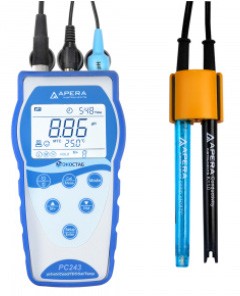 РC243 мультипараметровый портативный анализатор ЭКОСТАБ для измерения рН/ ОВП/проводимости/TDS/тем- пературы с ATC, GLP, памятью (500 измерений), USB, IP57в комплекте рН-электрод со встроенным датчиком темпе- ратуры и разъемом BNC/RCA, EC/TDS-электрод со встроен- ным датчиком температуры и 8-pin разъемом. Диапазон:-2,00-16,00 pH, ±1999мВОВП, 0-200 мСм/см ЕС, 0-100 ppt (г/л) TDS, -10,0-110,0°С,Разрешение: 0,1/0,01 рН, 1 мВ ОВП, 0,01/0,1/1 мкСм/ см 0,01/0,1 мСм/см, 0,1 °С; Точность: ±0,01 pH ±1 знак;±0,1% полной шкалы ±1 знак ОВП; ±0,1% полной шкалы±1 знак ЕС; ± 0,5 °С ± 1 знак; Калибровка рН: автоматиче- ская, по 3 точкам; Константа ячейки: 0,1/1/10 см-1РC243 мультипараметровый портативный анализатор ЭКОСТАБ для измерения рН/ ОВП/проводимости/TDS/тем- пературы с ATC, GLP, памятью (500 измерений), USB, IP57в комплекте рН-электрод со встроенным датчиком темпе- ратуры и разъемом BNC/RCA, EC/TDS-электрод со встроен- ным датчиком температуры и 8-pin разъемом. Диапазон:-2,00-16,00 pH, ±1999мВОВП, 0-200 мСм/см ЕС, 0-100 ppt (г/л) TDS, -10,0-110,0°С,Разрешение: 0,1/0,01 рН, 1 мВ ОВП, 0,01/0,1/1 мкСм/ см 0,01/0,1 мСм/см, 0,1 °С; Точность: ±0,01 pH ±1 знак;±0,1% полной шкалы ±1 знак ОВП; ±0,1% полной шкалы±1 знак ЕС; ± 0,5 °С ± 1 знак; Калибровка рН: автоматиче- ская, по 3 точкам; Константа ячейки: 0,1/1/10 см-1РC243 мультипараметровый портативный анализатор ЭКОСТАБ для измерения рН/ ОВП/проводимости/TDS/тем- пературы с ATC, GLP, памятью (500 измерений), USB, IP57в комплекте рН-электрод со встроенным датчиком темпе- ратуры и разъемом BNC/RCA, EC/TDS-электрод со встроен- ным датчиком температуры и 8-pin разъемом. Диапазон:-2,00-16,00 pH, ±1999мВОВП, 0-200 мСм/см ЕС, 0-100 ppt (г/л) TDS, -10,0-110,0°С,Разрешение: 0,1/0,01 рН, 1 мВ ОВП, 0,01/0,1/1 мкСм/ см 0,01/0,1 мСм/см, 0,1 °С; Точность: ±0,01 pH ±1 знак;±0,1% полной шкалы ±1 знак ОВП; ±0,1% полной шкалы±1 знак ЕС; ± 0,5 °С ± 1 знак; Калибровка рН: автоматиче- ская, по 3 точкам; Константа ячейки: 0,1/1/10 см-1РC243 мультипараметровый портативный анализатор ЭКОСТАБ для измерения рН/ ОВП/проводимости/TDS/тем- пературы с ATC, GLP, памятью (500 измерений), USB, IP57в комплекте рН-электрод со встроенным датчиком темпе- ратуры и разъемом BNC/RCA, EC/TDS-электрод со встроен- ным датчиком температуры и 8-pin разъемом. Диапазон:-2,00-16,00 pH, ±1999мВОВП, 0-200 мСм/см ЕС, 0-100 ppt (г/л) TDS, -10,0-110,0°С,Разрешение: 0,1/0,01 рН, 1 мВ ОВП, 0,01/0,1/1 мкСм/ см 0,01/0,1 мСм/см, 0,1 °С; Точность: ±0,01 pH ±1 знак;±0,1% полной шкалы ±1 знак ОВП; ±0,1% полной шкалы±1 знак ЕС; ± 0,5 °С ± 1 знак; Калибровка рН: автоматиче- ская, по 3 точкам; Константа ячейки: 0,1/1/10 см-1Прибор - 1 шт., 201T-F пластиковый комбиниро- ванный рН-электрод - 1 шт., 2301T-S пластиковый дат- чик проводимости - 1 шт., буферный раствор рН 4,00- 1 шт., буферный раствор рН 7,00 - 1 шт., буферныйраствор рН 10,01 - 1 шт., калибровочный раствор 12,88 мСм/см - 1 шт., кали-бровочный раствор 1413 мкСм/см - 1 шт., калибро- вочный раствор 84 мкСм/ см - 1 шт., зажим для элек- тродов - 1 шт., USB-флешка с ПО - 1 шт., USB-кабель - 1 шт., руководство пользова- теля - 1 шт., кейс - 1 шт.Прибор - 1 шт., 201T-F пластиковый комбиниро- ванный рН-электрод - 1 шт., 2301T-S пластиковый дат- чик проводимости - 1 шт., буферный раствор рН 4,00- 1 шт., буферный раствор рН 7,00 - 1 шт., буферныйраствор рН 10,01 - 1 шт., калибровочный раствор 12,88 мСм/см - 1 шт., кали-бровочный раствор 1413 мкСм/см - 1 шт., калибро- вочный раствор 84 мкСм/ см - 1 шт., зажим для элек- тродов - 1 шт., USB-флешка с ПО - 1 шт., USB-кабель - 1 шт., руководство пользова- теля - 1 шт., кейс - 1 шт.Прибор - 1 шт., 201T-F пластиковый комбиниро- ванный рН-электрод - 1 шт., 2301T-S пластиковый дат- чик проводимости - 1 шт., буферный раствор рН 4,00- 1 шт., буферный раствор рН 7,00 - 1 шт., буферныйраствор рН 10,01 - 1 шт., калибровочный раствор 12,88 мСм/см - 1 шт., кали-бровочный раствор 1413 мкСм/см - 1 шт., калибро- вочный раствор 84 мкСм/ см - 1 шт., зажим для элек- тродов - 1 шт., USB-флешка с ПО - 1 шт., USB-кабель - 1 шт., руководство пользова- теля - 1 шт., кейс - 1 шт.Прибор - 1 шт., 201T-F пластиковый комбиниро- ванный рН-электрод - 1 шт., 2301T-S пластиковый дат- чик проводимости - 1 шт., буферный раствор рН 4,00- 1 шт., буферный раствор рН 7,00 - 1 шт., буферныйраствор рН 10,01 - 1 шт., калибровочный раствор 12,88 мСм/см - 1 шт., кали-бровочный раствор 1413 мкСм/см - 1 шт., калибро- вочный раствор 84 мкСм/ см - 1 шт., зажим для элек- тродов - 1 шт., USB-флешка с ПО - 1 шт., USB-кабель - 1 шт., руководство пользова- теля - 1 шт., кейс - 1 шт.PC243-00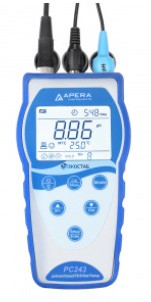 РC243-00 мультипараметро- вый портативный анализатор ЭКОСТАБ (без электрода) для измерения рН/ОВП/прово- димости/TDS/температурыс ATC, GLP, памятью (500 измерений), USB, IP57. Диапа- зон: -2,00-16,00 pH, ±1999мВ ОВП, 0-200 мСм/см ЕС, 0-100 ppt (г/л) TDS, -10,0-110,0°С,Разрешение: 0,1/0,01 рН, 1 мВ ОВП, 0,01/0,1/1 мкСм/ см 0,01/0,1 мСм/см, 0,1 °C; Точность: ±0,01 pH ±1 знак;±0,1% полной шкалы ±1 знак ОВП; ±0,1% полной шкалы±1 знак ЕС; ± 0,5 °C ± 1 знак; Калибровка рН: автоматиче- ская, по 3 точкам; Константа ячейки: 0,1/1/10 см-1РC243-00 мультипараметро- вый портативный анализатор ЭКОСТАБ (без электрода) для измерения рН/ОВП/прово- димости/TDS/температурыс ATC, GLP, памятью (500 измерений), USB, IP57. Диапа- зон: -2,00-16,00 pH, ±1999мВ ОВП, 0-200 мСм/см ЕС, 0-100 ppt (г/л) TDS, -10,0-110,0°С,Разрешение: 0,1/0,01 рН, 1 мВ ОВП, 0,01/0,1/1 мкСм/ см 0,01/0,1 мСм/см, 0,1 °C; Точность: ±0,01 pH ±1 знак;±0,1% полной шкалы ±1 знак ОВП; ±0,1% полной шкалы±1 знак ЕС; ± 0,5 °C ± 1 знак; Калибровка рН: автоматиче- ская, по 3 точкам; Константа ячейки: 0,1/1/10 см-1РC243-00 мультипараметро- вый портативный анализатор ЭКОСТАБ (без электрода) для измерения рН/ОВП/прово- димости/TDS/температурыс ATC, GLP, памятью (500 измерений), USB, IP57. Диапа- зон: -2,00-16,00 pH, ±1999мВ ОВП, 0-200 мСм/см ЕС, 0-100 ppt (г/л) TDS, -10,0-110,0°С,Разрешение: 0,1/0,01 рН, 1 мВ ОВП, 0,01/0,1/1 мкСм/ см 0,01/0,1 мСм/см, 0,1 °C; Точность: ±0,01 pH ±1 знак;±0,1% полной шкалы ±1 знак ОВП; ±0,1% полной шкалы±1 знак ЕС; ± 0,5 °C ± 1 знак; Калибровка рН: автоматиче- ская, по 3 точкам; Константа ячейки: 0,1/1/10 см-1РC243-00 мультипараметро- вый портативный анализатор ЭКОСТАБ (без электрода) для измерения рН/ОВП/прово- димости/TDS/температурыс ATC, GLP, памятью (500 измерений), USB, IP57. Диапа- зон: -2,00-16,00 pH, ±1999мВ ОВП, 0-200 мСм/см ЕС, 0-100 ppt (г/л) TDS, -10,0-110,0°С,Разрешение: 0,1/0,01 рН, 1 мВ ОВП, 0,01/0,1/1 мкСм/ см 0,01/0,1 мСм/см, 0,1 °C; Точность: ±0,01 pH ±1 знак;±0,1% полной шкалы ±1 знак ОВП; ±0,1% полной шкалы±1 знак ЕС; ± 0,5 °C ± 1 знак; Калибровка рН: автоматиче- ская, по 3 точкам; Константа ячейки: 0,1/1/10 см-1Прибор - 1 шт., буферный раствор рН 4,00 - 1 шт., буферный раствор рН 7,00- 1 шт., буферный раствор рН 10,01 - 1 шт., калибро- вочный раствор 12,88 мСм/ см - 1 шт., калибровоч-ный раствор 1413 мкСм/ см - 1 шт., калибровочный раствор 84 мкСм/см - 1 шт., зажим для электродов - 1 шт., USB-флешка с ПО - 1 шт., USB-кабель - 1 шт., ру- ководство пользователя - 1 шт., кейс - 1 шт.Прибор - 1 шт., буферный раствор рН 4,00 - 1 шт., буферный раствор рН 7,00- 1 шт., буферный раствор рН 10,01 - 1 шт., калибро- вочный раствор 12,88 мСм/ см - 1 шт., калибровоч-ный раствор 1413 мкСм/ см - 1 шт., калибровочный раствор 84 мкСм/см - 1 шт., зажим для электродов - 1 шт., USB-флешка с ПО - 1 шт., USB-кабель - 1 шт., ру- ководство пользователя - 1 шт., кейс - 1 шт.Прибор - 1 шт., буферный раствор рН 4,00 - 1 шт., буферный раствор рН 7,00- 1 шт., буферный раствор рН 10,01 - 1 шт., калибро- вочный раствор 12,88 мСм/ см - 1 шт., калибровоч-ный раствор 1413 мкСм/ см - 1 шт., калибровочный раствор 84 мкСм/см - 1 шт., зажим для электродов - 1 шт., USB-флешка с ПО - 1 шт., USB-кабель - 1 шт., ру- ководство пользователя - 1 шт., кейс - 1 шт.Прибор - 1 шт., буферный раствор рН 4,00 - 1 шт., буферный раствор рН 7,00- 1 шт., буферный раствор рН 10,01 - 1 шт., калибро- вочный раствор 12,88 мСм/ см - 1 шт., калибровоч-ный раствор 1413 мкСм/ см - 1 шт., калибровочный раствор 84 мкСм/см - 1 шт., зажим для электродов - 1 шт., USB-флешка с ПО - 1 шт., USB-кабель - 1 шт., ру- ководство пользователя - 1 шт., кейс - 1 шт.Настольные мультипараметровые анализаторыНастольные мультипараметровые анализаторыНастольные мультипараметровые анализаторыНастольные мультипараметровые анализаторыНастольные мультипараметровые анализаторыНастольные мультипараметровые анализаторыНастольные мультипараметровые анализаторыНастольные мультипараметровые анализаторыНастольные мультипараметровые анализаторыPC2113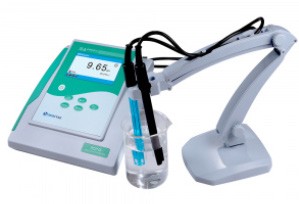 PC2113 настольный мульти- параметровый анализатор ЭКОСТАБ для измерения рН/ проводимости/TDS/солено- сти с АТС, IP54, памятью (200 измерений), в комплекте комбинированный рН-элект- род, датчик проводимости со встроенным датчиком тем- пературы и разъемом BNC/ RCA. Диапазон: 0,00 - 14,00рН, ± 2000 мВ, 0-200 мСм/смEC, 0-100 ppt (г/л)TDS, 0-100ppt (г/л) соленость, 0-100°C; Разрешение: 0,1/0,01 рН, 0,01/0,1/1 мкСм/см, 0,01/0,1 мСм/см, 0,1°С; Точность: ± 0,01 pH ± 1 знак, ±0,1% пол- ной шкалы ±1 знак, ±0,5°C±1 знак; Калибровка: автомати- ческая, по 3 точкам для рН, по 4 точкам для ECPC2113 настольный мульти- параметровый анализатор ЭКОСТАБ для измерения рН/ проводимости/TDS/солено- сти с АТС, IP54, памятью (200 измерений), в комплекте комбинированный рН-элект- род, датчик проводимости со встроенным датчиком тем- пературы и разъемом BNC/ RCA. Диапазон: 0,00 - 14,00рН, ± 2000 мВ, 0-200 мСм/смEC, 0-100 ppt (г/л)TDS, 0-100ppt (г/л) соленость, 0-100°C; Разрешение: 0,1/0,01 рН, 0,01/0,1/1 мкСм/см, 0,01/0,1 мСм/см, 0,1°С; Точность: ± 0,01 pH ± 1 знак, ±0,1% пол- ной шкалы ±1 знак, ±0,5°C±1 знак; Калибровка: автомати- ческая, по 3 точкам для рН, по 4 точкам для ECPC2113 настольный мульти- параметровый анализатор ЭКОСТАБ для измерения рН/ проводимости/TDS/солено- сти с АТС, IP54, памятью (200 измерений), в комплекте комбинированный рН-элект- род, датчик проводимости со встроенным датчиком тем- пературы и разъемом BNC/ RCA. Диапазон: 0,00 - 14,00рН, ± 2000 мВ, 0-200 мСм/смEC, 0-100 ppt (г/л)TDS, 0-100ppt (г/л) соленость, 0-100°C; Разрешение: 0,1/0,01 рН, 0,01/0,1/1 мкСм/см, 0,01/0,1 мСм/см, 0,1°С; Точность: ± 0,01 pH ± 1 знак, ±0,1% пол- ной шкалы ±1 знак, ±0,5°C±1 знак; Калибровка: автомати- ческая, по 3 точкам для рН, по 4 точкам для ECPC2113 настольный мульти- параметровый анализатор ЭКОСТАБ для измерения рН/ проводимости/TDS/солено- сти с АТС, IP54, памятью (200 измерений), в комплекте комбинированный рН-элект- род, датчик проводимости со встроенным датчиком тем- пературы и разъемом BNC/ RCA. Диапазон: 0,00 - 14,00рН, ± 2000 мВ, 0-200 мСм/смEC, 0-100 ppt (г/л)TDS, 0-100ppt (г/л) соленость, 0-100°C; Разрешение: 0,1/0,01 рН, 0,01/0,1/1 мкСм/см, 0,01/0,1 мСм/см, 0,1°С; Точность: ± 0,01 pH ± 1 знак, ±0,1% пол- ной шкалы ±1 знак, ±0,5°C±1 знак; Калибровка: автомати- ческая, по 3 точкам для рН, по 4 точкам для ECПрибор - 1 шт., LabSen211 стеклянный комбиниро- ванный pH-электрод - 1 шт., MP500 датчик температуры 1 шт., 2301T-F датчик про- водимости (K=1,0) - 1 шт., буферный раствор рН 4,00- 1 шт., буферный раствор рН 7,00 - 1 шт., буферныйраствор рН 10,01 - 1 шт., калибровочный раствор 12,88 мСм/см - 1 шт., кали-бровочный раствор 1413 мкСм/см - 1 шт., калибро- вочный раствор 84 мкСм/ см - 1 шт., держатель элек- тродов - 1 шт., USB-флешка с ПО - 1 шт., USB-кабель - 1 шт., руководство поль- зователя - 1 шт., сетевой адаптер - 1 шт.Прибор - 1 шт., LabSen211 стеклянный комбиниро- ванный pH-электрод - 1 шт., MP500 датчик температуры 1 шт., 2301T-F датчик про- водимости (K=1,0) - 1 шт., буферный раствор рН 4,00- 1 шт., буферный раствор рН 7,00 - 1 шт., буферныйраствор рН 10,01 - 1 шт., калибровочный раствор 12,88 мСм/см - 1 шт., кали-бровочный раствор 1413 мкСм/см - 1 шт., калибро- вочный раствор 84 мкСм/ см - 1 шт., держатель элек- тродов - 1 шт., USB-флешка с ПО - 1 шт., USB-кабель - 1 шт., руководство поль- зователя - 1 шт., сетевой адаптер - 1 шт.Прибор - 1 шт., LabSen211 стеклянный комбиниро- ванный pH-электрод - 1 шт., MP500 датчик температуры 1 шт., 2301T-F датчик про- водимости (K=1,0) - 1 шт., буферный раствор рН 4,00- 1 шт., буферный раствор рН 7,00 - 1 шт., буферныйраствор рН 10,01 - 1 шт., калибровочный раствор 12,88 мСм/см - 1 шт., кали-бровочный раствор 1413 мкСм/см - 1 шт., калибро- вочный раствор 84 мкСм/ см - 1 шт., держатель элек- тродов - 1 шт., USB-флешка с ПО - 1 шт., USB-кабель - 1 шт., руководство поль- зователя - 1 шт., сетевой адаптер - 1 шт.Прибор - 1 шт., LabSen211 стеклянный комбиниро- ванный pH-электрод - 1 шт., MP500 датчик температуры 1 шт., 2301T-F датчик про- водимости (K=1,0) - 1 шт., буферный раствор рН 4,00- 1 шт., буферный раствор рН 7,00 - 1 шт., буферныйраствор рН 10,01 - 1 шт., калибровочный раствор 12,88 мСм/см - 1 шт., кали-бровочный раствор 1413 мкСм/см - 1 шт., калибро- вочный раствор 84 мкСм/ см - 1 шт., держатель элек- тродов - 1 шт., USB-флешка с ПО - 1 шт., USB-кабель - 1 шт., руководство поль- зователя - 1 шт., сетевой адаптер - 1 шт.PC2123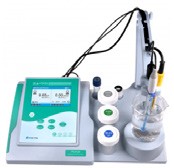 PC2123 настольный мультипараме- тровый анализатор ЭКОСТАБ для измерения рН/проводимости/TDS/ солености и температуры с ATC, памятью (до 200 записей), IP54, в комплекте измерительный стенд, pH-электрод с разъемом BNC, темпе- ратурный датчик MP500 с разъемом RCA, датчик проводимости со встро- енным датчиком температуры и разъемом BNC/RCA. Диапазон: 0,00- 14,00 рН, ± 2000 мВ, 0-200 мСм/смEC, 0-100 ppt (г/л)TDS, 0-100 ppt (г/л) соленость, 0-100°C; Разрешение: 0,1/0,01 рН, 0,01/0,1/1 мкСм/см, 0,01/0,1 мСм/см, 0,1°С; Точность: ± 0,01 pH ± 1 знак, ±0,1% полной шка- лы ±1 знак, ±0,5°C±1 знак; Калибров- ка: автоматическая, по 3 точкам для рН, по 4 точкам для ECPC2123 настольный мультипараме- тровый анализатор ЭКОСТАБ для измерения рН/проводимости/TDS/ солености и температуры с ATC, памятью (до 200 записей), IP54, в комплекте измерительный стенд, pH-электрод с разъемом BNC, темпе- ратурный датчик MP500 с разъемом RCA, датчик проводимости со встро- енным датчиком температуры и разъемом BNC/RCA. Диапазон: 0,00- 14,00 рН, ± 2000 мВ, 0-200 мСм/смEC, 0-100 ppt (г/л)TDS, 0-100 ppt (г/л) соленость, 0-100°C; Разрешение: 0,1/0,01 рН, 0,01/0,1/1 мкСм/см, 0,01/0,1 мСм/см, 0,1°С; Точность: ± 0,01 pH ± 1 знак, ±0,1% полной шка- лы ±1 знак, ±0,5°C±1 знак; Калибров- ка: автоматическая, по 3 точкам для рН, по 4 точкам для ECPC2123 настольный мультипараме- тровый анализатор ЭКОСТАБ для измерения рН/проводимости/TDS/ солености и температуры с ATC, памятью (до 200 записей), IP54, в комплекте измерительный стенд, pH-электрод с разъемом BNC, темпе- ратурный датчик MP500 с разъемом RCA, датчик проводимости со встро- енным датчиком температуры и разъемом BNC/RCA. Диапазон: 0,00- 14,00 рН, ± 2000 мВ, 0-200 мСм/смEC, 0-100 ppt (г/л)TDS, 0-100 ppt (г/л) соленость, 0-100°C; Разрешение: 0,1/0,01 рН, 0,01/0,1/1 мкСм/см, 0,01/0,1 мСм/см, 0,1°С; Точность: ± 0,01 pH ± 1 знак, ±0,1% полной шка- лы ±1 знак, ±0,5°C±1 знак; Калибров- ка: автоматическая, по 3 точкам для рН, по 4 точкам для ECPC2123 настольный мультипараме- тровый анализатор ЭКОСТАБ для измерения рН/проводимости/TDS/ солености и температуры с ATC, памятью (до 200 записей), IP54, в комплекте измерительный стенд, pH-электрод с разъемом BNC, темпе- ратурный датчик MP500 с разъемом RCA, датчик проводимости со встро- енным датчиком температуры и разъемом BNC/RCA. Диапазон: 0,00- 14,00 рН, ± 2000 мВ, 0-200 мСм/смEC, 0-100 ppt (г/л)TDS, 0-100 ppt (г/л) соленость, 0-100°C; Разрешение: 0,1/0,01 рН, 0,01/0,1/1 мкСм/см, 0,01/0,1 мСм/см, 0,1°С; Точность: ± 0,01 pH ± 1 знак, ±0,1% полной шка- лы ±1 знак, ±0,5°C±1 знак; Калибров- ка: автоматическая, по 3 точкам для рН, по 4 точкам для ECПрибор- 1 шт., LabSen211 стеклянный комбинированный pH-электрод - 1 шт., MP500 датчик температуры 1 шт., 2301T-F датчик проводи- мости (K=1,0) - 1 шт., буфер- ный раствор рН 4,00 - 1 шт., буферный раствор рН 7,00- 1 шт., буферный раствор рН 10,01 - 1 шт., калибровочный раствор 12,88 мСм/см - 1 шт., калибровочный раствор 1413 мкСм/см - 1 шт., калибровоч- ный раствор 84 мкСм/см - 1 шт., измерительный стенд с мешалкой и держателем электрода - 1 шт., кабель для подключения мешалки - 1 шт., USB-флешка с ПО - 1 шт., USB-кабель - 1 шт., руковод- ство пользователя - 1 шт., сетевой адаптер - 1 шт.Прибор- 1 шт., LabSen211 стеклянный комбинированный pH-электрод - 1 шт., MP500 датчик температуры 1 шт., 2301T-F датчик проводи- мости (K=1,0) - 1 шт., буфер- ный раствор рН 4,00 - 1 шт., буферный раствор рН 7,00- 1 шт., буферный раствор рН 10,01 - 1 шт., калибровочный раствор 12,88 мСм/см - 1 шт., калибровочный раствор 1413 мкСм/см - 1 шт., калибровоч- ный раствор 84 мкСм/см - 1 шт., измерительный стенд с мешалкой и держателем электрода - 1 шт., кабель для подключения мешалки - 1 шт., USB-флешка с ПО - 1 шт., USB-кабель - 1 шт., руковод- ство пользователя - 1 шт., сетевой адаптер - 1 шт.Прибор- 1 шт., LabSen211 стеклянный комбинированный pH-электрод - 1 шт., MP500 датчик температуры 1 шт., 2301T-F датчик проводи- мости (K=1,0) - 1 шт., буфер- ный раствор рН 4,00 - 1 шт., буферный раствор рН 7,00- 1 шт., буферный раствор рН 10,01 - 1 шт., калибровочный раствор 12,88 мСм/см - 1 шт., калибровочный раствор 1413 мкСм/см - 1 шт., калибровоч- ный раствор 84 мкСм/см - 1 шт., измерительный стенд с мешалкой и держателем электрода - 1 шт., кабель для подключения мешалки - 1 шт., USB-флешка с ПО - 1 шт., USB-кабель - 1 шт., руковод- ство пользователя - 1 шт., сетевой адаптер - 1 шт.Прибор- 1 шт., LabSen211 стеклянный комбинированный pH-электрод - 1 шт., MP500 датчик температуры 1 шт., 2301T-F датчик проводи- мости (K=1,0) - 1 шт., буфер- ный раствор рН 4,00 - 1 шт., буферный раствор рН 7,00- 1 шт., буферный раствор рН 10,01 - 1 шт., калибровочный раствор 12,88 мСм/см - 1 шт., калибровочный раствор 1413 мкСм/см - 1 шт., калибровоч- ный раствор 84 мкСм/см - 1 шт., измерительный стенд с мешалкой и держателем электрода - 1 шт., кабель для подключения мешалки - 1 шт., USB-флешка с ПО - 1 шт., USB-кабель - 1 шт., руковод- ство пользователя - 1 шт., сетевой адаптер - 1 шт.PC2133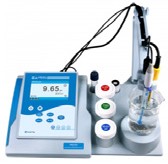 PC2133 профессиональный на- стольный мультипараметровый анализатор ЭКОСТАБ для измерения рН/проводимости/TDS/солености/ удельного сопротивления с АТС, USB, памятью (2000 измерений), GLP, IP54, в комплекте измерительный стенд, комбинированный рН-элек- трод, комбинированный EC/TDS-э- лектрод со встроенным датчиком температуры и разъемом BNC/RCA. Диапазон: -2,000-20,000 pH,±2000,0мВ, 0,00 мкСм/см-2000 мСм/ см EC, 0,00 мг/л-1000 г/л (ppt) TDS,0-100 ppt (г/л) соленость, 0,00 Ом·м до 100 МОм·м уд. сопр., -10-110°C; Разрешение: 0,1/0,01/0,001 рН, 0,01/0,1/1 мкСм/см, 0,01/0,1/1 мСм/ см EC, 0,01/0,1/1 мг/л, 0,01/0,1/1г/л TDS, 0,01/0,1 ppt (г/л) соленость, 0,1/1 Ом·м, 0,01/0,1/1кОм·м, 0,1 МОм·м, 0,1°С; Калибровка: автома- тическая, по 5 точкам для рН, по 4 точкам для ECPC2133 профессиональный на- стольный мультипараметровый анализатор ЭКОСТАБ для измерения рН/проводимости/TDS/солености/ удельного сопротивления с АТС, USB, памятью (2000 измерений), GLP, IP54, в комплекте измерительный стенд, комбинированный рН-элек- трод, комбинированный EC/TDS-э- лектрод со встроенным датчиком температуры и разъемом BNC/RCA. Диапазон: -2,000-20,000 pH,±2000,0мВ, 0,00 мкСм/см-2000 мСм/ см EC, 0,00 мг/л-1000 г/л (ppt) TDS,0-100 ppt (г/л) соленость, 0,00 Ом·м до 100 МОм·м уд. сопр., -10-110°C; Разрешение: 0,1/0,01/0,001 рН, 0,01/0,1/1 мкСм/см, 0,01/0,1/1 мСм/ см EC, 0,01/0,1/1 мг/л, 0,01/0,1/1г/л TDS, 0,01/0,1 ppt (г/л) соленость, 0,1/1 Ом·м, 0,01/0,1/1кОм·м, 0,1 МОм·м, 0,1°С; Калибровка: автома- тическая, по 5 точкам для рН, по 4 точкам для ECPC2133 профессиональный на- стольный мультипараметровый анализатор ЭКОСТАБ для измерения рН/проводимости/TDS/солености/ удельного сопротивления с АТС, USB, памятью (2000 измерений), GLP, IP54, в комплекте измерительный стенд, комбинированный рН-элек- трод, комбинированный EC/TDS-э- лектрод со встроенным датчиком температуры и разъемом BNC/RCA. Диапазон: -2,000-20,000 pH,±2000,0мВ, 0,00 мкСм/см-2000 мСм/ см EC, 0,00 мг/л-1000 г/л (ppt) TDS,0-100 ppt (г/л) соленость, 0,00 Ом·м до 100 МОм·м уд. сопр., -10-110°C; Разрешение: 0,1/0,01/0,001 рН, 0,01/0,1/1 мкСм/см, 0,01/0,1/1 мСм/ см EC, 0,01/0,1/1 мг/л, 0,01/0,1/1г/л TDS, 0,01/0,1 ppt (г/л) соленость, 0,1/1 Ом·м, 0,01/0,1/1кОм·м, 0,1 МОм·м, 0,1°С; Калибровка: автома- тическая, по 5 точкам для рН, по 4 точкам для ECPC2133 профессиональный на- стольный мультипараметровый анализатор ЭКОСТАБ для измерения рН/проводимости/TDS/солености/ удельного сопротивления с АТС, USB, памятью (2000 измерений), GLP, IP54, в комплекте измерительный стенд, комбинированный рН-элек- трод, комбинированный EC/TDS-э- лектрод со встроенным датчиком температуры и разъемом BNC/RCA. Диапазон: -2,000-20,000 pH,±2000,0мВ, 0,00 мкСм/см-2000 мСм/ см EC, 0,00 мг/л-1000 г/л (ppt) TDS,0-100 ppt (г/л) соленость, 0,00 Ом·м до 100 МОм·м уд. сопр., -10-110°C; Разрешение: 0,1/0,01/0,001 рН, 0,01/0,1/1 мкСм/см, 0,01/0,1/1 мСм/ см EC, 0,01/0,1/1 мг/л, 0,01/0,1/1г/л TDS, 0,01/0,1 ppt (г/л) соленость, 0,1/1 Ом·м, 0,01/0,1/1кОм·м, 0,1 МОм·м, 0,1°С; Калибровка: автома- тическая, по 5 точкам для рН, по 4 точкам для ECПрибор	- 1 шт., LabSen211 стеклянный комбиниро- ванный pH-электрод - 1 шт., MP500 датчик температуры 1 шт., 2301T-F датчик проводи- мости (K=1,0) - 1 шт., буфер- ный раствор рН 4,00 - 1 шт., буферный раствор рН 7,00- 1 шт., буферный раствор рН 10,01 - 1 шт., калибровочныйраствор 12,88 мСм/см - 1 шт.,калибровочный раствор 1413 мкСм/см - 1 шт., калибровоч- ный раствор 84 мкСм/см - 1 шт., измерительный стенд с мешалкой и держателем электрода - 1 шт., кабель для подключения мешалки - 1 шт., клавиатура - 1шт., USB-флешка с ПО - 1 шт., USB-кабель - 1 шт., виалы - 3 шт., якорь 3 шт., руководство пользователя - 1 шт., сетевой адаптер - 1 шт.Прибор	- 1 шт., LabSen211 стеклянный комбиниро- ванный pH-электрод - 1 шт., MP500 датчик температуры 1 шт., 2301T-F датчик проводи- мости (K=1,0) - 1 шт., буфер- ный раствор рН 4,00 - 1 шт., буферный раствор рН 7,00- 1 шт., буферный раствор рН 10,01 - 1 шт., калибровочныйраствор 12,88 мСм/см - 1 шт.,калибровочный раствор 1413 мкСм/см - 1 шт., калибровоч- ный раствор 84 мкСм/см - 1 шт., измерительный стенд с мешалкой и держателем электрода - 1 шт., кабель для подключения мешалки - 1 шт., клавиатура - 1шт., USB-флешка с ПО - 1 шт., USB-кабель - 1 шт., виалы - 3 шт., якорь 3 шт., руководство пользователя - 1 шт., сетевой адаптер - 1 шт.Прибор	- 1 шт., LabSen211 стеклянный комбиниро- ванный pH-электрод - 1 шт., MP500 датчик температуры 1 шт., 2301T-F датчик проводи- мости (K=1,0) - 1 шт., буфер- ный раствор рН 4,00 - 1 шт., буферный раствор рН 7,00- 1 шт., буферный раствор рН 10,01 - 1 шт., калибровочныйраствор 12,88 мСм/см - 1 шт.,калибровочный раствор 1413 мкСм/см - 1 шт., калибровоч- ный раствор 84 мкСм/см - 1 шт., измерительный стенд с мешалкой и держателем электрода - 1 шт., кабель для подключения мешалки - 1 шт., клавиатура - 1шт., USB-флешка с ПО - 1 шт., USB-кабель - 1 шт., виалы - 3 шт., якорь 3 шт., руководство пользователя - 1 шт., сетевой адаптер - 1 шт.Прибор	- 1 шт., LabSen211 стеклянный комбиниро- ванный pH-электрод - 1 шт., MP500 датчик температуры 1 шт., 2301T-F датчик проводи- мости (K=1,0) - 1 шт., буфер- ный раствор рН 4,00 - 1 шт., буферный раствор рН 7,00- 1 шт., буферный раствор рН 10,01 - 1 шт., калибровочныйраствор 12,88 мСм/см - 1 шт.,калибровочный раствор 1413 мкСм/см - 1 шт., калибровоч- ный раствор 84 мкСм/см - 1 шт., измерительный стенд с мешалкой и держателем электрода - 1 шт., кабель для подключения мешалки - 1 шт., клавиатура - 1шт., USB-флешка с ПО - 1 шт., USB-кабель - 1 шт., виалы - 3 шт., якорь 3 шт., руководство пользователя - 1 шт., сетевой адаптер - 1 шт.ОКСИМЕТРЫОКСИМЕТРЫОКСИМЕТРЫОКСИМЕТРЫОКСИМЕТРЫОКСИМЕТРЫОКСИМЕТРЫОКСИМЕТРЫОКСИМЕТРЫПортативные оксиметрыПортативные оксиметрыПортативные оксиметрыПортативные оксиметрыПортативные оксиметрыПортативные оксиметрыПортативные оксиметрыПортативные оксиметрыПортативные оксиметрыМодельОписаниеОписаниеОписаниеОписаниеКомплект поставкиКомплект поставкиКомплект поставкиКомплект поставкиDO234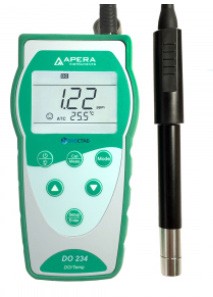 DO234 портативный окси- метр ЭКОСТАБ, ATC, IP57, вкомплекте оптической датчик растворенного кислорода (DO). Диапазон: (0–20,00)мг/л (ppm), (0–200,0)%, 0-50°C; Разрешение: 0,01/0,1 мг/л (ppm), 0,1/1%, 0,1 °C; Точность: ±2% показания или±0,2 мг/л (большее значение),±2% показания или ±2% насы- щения (большее значение), ± 0,5 °C; Калибровка: автомати- ческая, по 2 точкамDO234 портативный окси- метр ЭКОСТАБ, ATC, IP57, вкомплекте оптической датчик растворенного кислорода (DO). Диапазон: (0–20,00)мг/л (ppm), (0–200,0)%, 0-50°C; Разрешение: 0,01/0,1 мг/л (ppm), 0,1/1%, 0,1 °C; Точность: ±2% показания или±0,2 мг/л (большее значение),±2% показания или ±2% насы- щения (большее значение), ± 0,5 °C; Калибровка: автомати- ческая, по 2 точкамDO234 портативный окси- метр ЭКОСТАБ, ATC, IP57, вкомплекте оптической датчик растворенного кислорода (DO). Диапазон: (0–20,00)мг/л (ppm), (0–200,0)%, 0-50°C; Разрешение: 0,01/0,1 мг/л (ppm), 0,1/1%, 0,1 °C; Точность: ±2% показания или±0,2 мг/л (большее значение),±2% показания или ±2% насы- щения (большее значение), ± 0,5 °C; Калибровка: автомати- ческая, по 2 точкамDO234 портативный окси- метр ЭКОСТАБ, ATC, IP57, вкомплекте оптической датчик растворенного кислорода (DO). Диапазон: (0–20,00)мг/л (ppm), (0–200,0)%, 0-50°C; Разрешение: 0,01/0,1 мг/л (ppm), 0,1/1%, 0,1 °C; Точность: ±2% показания или±0,2 мг/л (большее значение),±2% показания или ±2% насы- щения (большее значение), ± 0,5 °C; Калибровка: автомати- ческая, по 2 точкамПрибор - 1 шт., DO803 оптический сенсор раство- ренного кислорода с кабе- лем 3 м. - 1 шт., чехол для калибровки и хранения - 1 шт., отвертка - 1 шт., губка для воды - 1 шт., руковод- ство пользователя - 1 шт., кейс - 1 шт.Прибор - 1 шт., DO803 оптический сенсор раство- ренного кислорода с кабе- лем 3 м. - 1 шт., чехол для калибровки и хранения - 1 шт., отвертка - 1 шт., губка для воды - 1 шт., руковод- ство пользователя - 1 шт., кейс - 1 шт.Прибор - 1 шт., DO803 оптический сенсор раство- ренного кислорода с кабе- лем 3 м. - 1 шт., чехол для калибровки и хранения - 1 шт., отвертка - 1 шт., губка для воды - 1 шт., руковод- ство пользователя - 1 шт., кейс - 1 шт.Прибор - 1 шт., DO803 оптический сенсор раство- ренного кислорода с кабе- лем 3 м. - 1 шт., чехол для калибровки и хранения - 1 шт., отвертка - 1 шт., губка для воды - 1 шт., руковод- ство пользователя - 1 шт., кейс - 1 шт.DO234-10DO234 портативный окси- метр ЭКОСТАБ, ATC, IP57, вкомплекте оптической датчик растворенного кислорода (DO) c кабелем 10 м. Диа- пазон: (0–20,00) мг/л (ppm),(0–200,0)%, 0-50 °C; Разре-шение: 0,01/0,1 мг/л (ppm), 0,1/1%, 0,1 °C; Точность: ±2% показания или ±0,2 мг/л (большее значение), ±2% по- казания или ±2% насыщения (большее значение), ± 0,5 °C; Калибровка: автоматическая, по 2 точкамDO234 портативный окси- метр ЭКОСТАБ, ATC, IP57, вкомплекте оптической датчик растворенного кислорода (DO) c кабелем 10 м. Диа- пазон: (0–20,00) мг/л (ppm),(0–200,0)%, 0-50 °C; Разре-шение: 0,01/0,1 мг/л (ppm), 0,1/1%, 0,1 °C; Точность: ±2% показания или ±0,2 мг/л (большее значение), ±2% по- казания или ±2% насыщения (большее значение), ± 0,5 °C; Калибровка: автоматическая, по 2 точкамDO234 портативный окси- метр ЭКОСТАБ, ATC, IP57, вкомплекте оптической датчик растворенного кислорода (DO) c кабелем 10 м. Диа- пазон: (0–20,00) мг/л (ppm),(0–200,0)%, 0-50 °C; Разре-шение: 0,01/0,1 мг/л (ppm), 0,1/1%, 0,1 °C; Точность: ±2% показания или ±0,2 мг/л (большее значение), ±2% по- казания или ±2% насыщения (большее значение), ± 0,5 °C; Калибровка: автоматическая, по 2 точкамDO234 портативный окси- метр ЭКОСТАБ, ATC, IP57, вкомплекте оптической датчик растворенного кислорода (DO) c кабелем 10 м. Диа- пазон: (0–20,00) мг/л (ppm),(0–200,0)%, 0-50 °C; Разре-шение: 0,01/0,1 мг/л (ppm), 0,1/1%, 0,1 °C; Точность: ±2% показания или ±0,2 мг/л (большее значение), ±2% по- казания или ±2% насыщения (большее значение), ± 0,5 °C; Калибровка: автоматическая, по 2 точкамПрибор - 1 шт., DO810 оп- тический сенсор растворен- ного кислорода с кабелем 10 м. - 1 шт., чехол для калибровки и хранения - 1 шт., отвертка - 1 шт., губка для воды - 1 шт., руковод- ство пользователя - 1 шт., кейс - 1 шт.Прибор - 1 шт., DO810 оп- тический сенсор растворен- ного кислорода с кабелем 10 м. - 1 шт., чехол для калибровки и хранения - 1 шт., отвертка - 1 шт., губка для воды - 1 шт., руковод- ство пользователя - 1 шт., кейс - 1 шт.Прибор - 1 шт., DO810 оп- тический сенсор растворен- ного кислорода с кабелем 10 м. - 1 шт., чехол для калибровки и хранения - 1 шт., отвертка - 1 шт., губка для воды - 1 шт., руковод- ство пользователя - 1 шт., кейс - 1 шт.Прибор - 1 шт., DO810 оп- тический сенсор растворен- ного кислорода с кабелем 10 м. - 1 шт., чехол для калибровки и хранения - 1 шт., отвертка - 1 шт., губка для воды - 1 шт., руковод- ство пользователя - 1 шт., кейс - 1 шт.DO244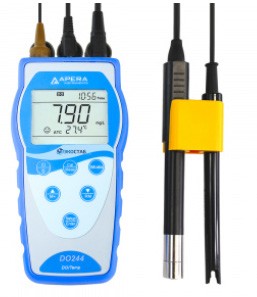 DO244 портативный оксиметр ЭКОСТАБ с ATC, GLP, памятью (500 измерений), USB, IP57, в комплекте с оптическим дат- чиком растворенного кисло- рода (DO). Диапазон: 0–20,00 мг/л (ppm), 0–200,0%, 0-50,0°C; Разрешение: 0,01/0,1 мг/л (ppm), 0,1/1%, 0,1 °C;DO244 портативный оксиметр ЭКОСТАБ с ATC, GLP, памятью (500 измерений), USB, IP57, в комплекте с оптическим дат- чиком растворенного кисло- рода (DO). Диапазон: 0–20,00 мг/л (ppm), 0–200,0%, 0-50,0°C; Разрешение: 0,01/0,1 мг/л (ppm), 0,1/1%, 0,1 °C;DO244 портативный оксиметр ЭКОСТАБ с ATC, GLP, памятью (500 измерений), USB, IP57, в комплекте с оптическим дат- чиком растворенного кисло- рода (DO). Диапазон: 0–20,00 мг/л (ppm), 0–200,0%, 0-50,0°C; Разрешение: 0,01/0,1 мг/л (ppm), 0,1/1%, 0,1 °C;DO244 портативный оксиметр ЭКОСТАБ с ATC, GLP, памятью (500 измерений), USB, IP57, в комплекте с оптическим дат- чиком растворенного кисло- рода (DO). Диапазон: 0–20,00 мг/л (ppm), 0–200,0%, 0-50,0°C; Разрешение: 0,01/0,1 мг/л (ppm), 0,1/1%, 0,1 °C;Прибор - 1 шт., DO803 оп- тический сенсор растворен- ного кислорода с кабелем 3 м. - 1 шт., датчик проводи- мости 2301-С с кабелем 3 м. - 1 шт., USB-флэшка с ПО1 шт., USB-кабель - 1 шт., зажим для электрода - 1 шт., чехол для калибровки и хранения - 1 шт., отвертка1 шт., губка для воды - 1 шт., руководство пользова- теля - 1 шт., кейс - 1 шт.Прибор - 1 шт., DO803 оп- тический сенсор растворен- ного кислорода с кабелем 3 м. - 1 шт., датчик проводи- мости 2301-С с кабелем 3 м. - 1 шт., USB-флэшка с ПО1 шт., USB-кабель - 1 шт., зажим для электрода - 1 шт., чехол для калибровки и хранения - 1 шт., отвертка1 шт., губка для воды - 1 шт., руководство пользова- теля - 1 шт., кейс - 1 шт.Прибор - 1 шт., DO803 оп- тический сенсор растворен- ного кислорода с кабелем 3 м. - 1 шт., датчик проводи- мости 2301-С с кабелем 3 м. - 1 шт., USB-флэшка с ПО1 шт., USB-кабель - 1 шт., зажим для электрода - 1 шт., чехол для калибровки и хранения - 1 шт., отвертка1 шт., губка для воды - 1 шт., руководство пользова- теля - 1 шт., кейс - 1 шт.Прибор - 1 шт., DO803 оп- тический сенсор растворен- ного кислорода с кабелем 3 м. - 1 шт., датчик проводи- мости 2301-С с кабелем 3 м. - 1 шт., USB-флэшка с ПО1 шт., USB-кабель - 1 шт., зажим для электрода - 1 шт., чехол для калибровки и хранения - 1 шт., отвертка1 шт., губка для воды - 1 шт., руководство пользова- теля - 1 шт., кейс - 1 шт.Оптические датчики растворенного кислородаОптические датчики растворенного кислородаОптические датчики растворенного кислородаОптические датчики растворенного кислородаОптические датчики растворенного кислородаОптические датчики растворенного кислородаОптические датчики растворенного кислородаОптические датчики растворенного кислородаОптические датчики растворенного кислородаDO803Оптический датчик растворенного кис- лорода (DO). Диапазон: 0 - 20,00 мг/л, 0-50 °С; Разъем 8-pin, кабель 3 мОптический датчик растворенного кис- лорода (DO). Диапазон: 0 - 20,00 мг/л, 0-50 °С; Разъем 8-pin, кабель 3 мОптический датчик растворенного кис- лорода (DO). Диапазон: 0 - 20,00 мг/л, 0-50 °С; Разъем 8-pin, кабель 3 мОптический датчик растворенного кис- лорода (DO). Диапазон: 0 - 20,00 мг/л, 0-50 °С; Разъем 8-pin, кабель 3 мОптический датчик растворенного кис- лорода (DO). Диапазон: 0 - 20,00 мг/л, 0-50 °С; Разъем 8-pin, кабель 3 мОптический датчик растворенного кис- лорода (DO). Диапазон: 0 - 20,00 мг/л, 0-50 °С; Разъем 8-pin, кабель 3 мОптический датчик растворенного кис- лорода (DO). Диапазон: 0 - 20,00 мг/л, 0-50 °С; Разъем 8-pin, кабель 3 мОптический датчик растворенного кис- лорода (DO). Диапазон: 0 - 20,00 мг/л, 0-50 °С; Разъем 8-pin, кабель 3 мDO810Оптический датчик растворенного кис- лорода (DO). Диапазон: 0 - 20,00 мг/л, 0-50 °С; Разъем 8-pin, кабель 10 мОптический датчик растворенного кис- лорода (DO). Диапазон: 0 - 20,00 мг/л, 0-50 °С; Разъем 8-pin, кабель 10 мОптический датчик растворенного кис- лорода (DO). Диапазон: 0 - 20,00 мг/л, 0-50 °С; Разъем 8-pin, кабель 10 мОптический датчик растворенного кис- лорода (DO). Диапазон: 0 - 20,00 мг/л, 0-50 °С; Разъем 8-pin, кабель 10 мОптический датчик растворенного кис- лорода (DO). Диапазон: 0 - 20,00 мг/л, 0-50 °С; Разъем 8-pin, кабель 10 мОптический датчик растворенного кис- лорода (DO). Диапазон: 0 - 20,00 мг/л, 0-50 °С; Разъем 8-pin, кабель 10 мОптический датчик растворенного кис- лорода (DO). Диапазон: 0 - 20,00 мг/л, 0-50 °С; Разъем 8-pin, кабель 10 мОптический датчик растворенного кис- лорода (DO). Диапазон: 0 - 20,00 мг/л, 0-50 °С; Разъем 8-pin, кабель 10 мDO8032Сменный чувствительный элемент для оптического датчика растворенного кислородаСменный чувствительный элемент для оптического датчика растворенного кислородаСменный чувствительный элемент для оптического датчика растворенного кислородаСменный чувствительный элемент для оптического датчика растворенного кислородаСменный чувствительный элемент для оптического датчика растворенного кислородаСменный чувствительный элемент для оптического датчика растворенного кислородаСменный чувствительный элемент для оптического датчика растворенного кислородаСменный чувствительный элемент для оптического датчика растворенного кислородаМУТНОМЕРЫМУТНОМЕРЫМУТНОМЕРЫМУТНОМЕРЫМУТНОМЕРЫМУТНОМЕРЫМУТНОМЕРЫМУТНОМЕРЫМУТНОМЕРЫПортативные мутномерыПортативные мутномерыПортативные мутномерыПортативные мутномерыПортативные мутномерыПортативные мутномерыПортативные мутномерыПортативные мутномерыПортативные мутномерыTB250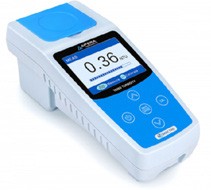 TB250 портативный мутномер ЭКОСТАБ (стандарт ISO, ИК источник света), IP67. Диапазон: от 0,01 до 1000 NTU (ЕМФ); Разрешение: 0,01/0,1/1 NTU (ЕМФ); Точ- ность: ≤ ± 2 % от показания + посторон- ний свет; Калибровочные стандарты: полимерные AMCO 0, 20, 100, 400 и 800 NTU (ЕМФ)TB250 портативный мутномер ЭКОСТАБ (стандарт ISO, ИК источник света), IP67. Диапазон: от 0,01 до 1000 NTU (ЕМФ); Разрешение: 0,01/0,1/1 NTU (ЕМФ); Точ- ность: ≤ ± 2 % от показания + посторон- ний свет; Калибровочные стандарты: полимерные AMCO 0, 20, 100, 400 и 800 NTU (ЕМФ)TB250 портативный мутномер ЭКОСТАБ (стандарт ISO, ИК источник света), IP67. Диапазон: от 0,01 до 1000 NTU (ЕМФ); Разрешение: 0,01/0,1/1 NTU (ЕМФ); Точ- ность: ≤ ± 2 % от показания + посторон- ний свет; Калибровочные стандарты: полимерные AMCO 0, 20, 100, 400 и 800 NTU (ЕМФ)Прибор	- 1 шт., кали- бровочные растворы 0,20, 100, 400, 800 ЕМФ(NTU) - по 1 шт., ткань из микрофибры - 1 шт., сили- коновое масло (10 мл) - 1 шт., батареи АА - 4 шт., отвертка - 1 шт., виалы для проб - 6 шт., руковод- ство пользователя - 1 шт., кейс - 1 шт.Прибор	- 1 шт., кали- бровочные растворы 0,20, 100, 400, 800 ЕМФ(NTU) - по 1 шт., ткань из микрофибры - 1 шт., сили- коновое масло (10 мл) - 1 шт., батареи АА - 4 шт., отвертка - 1 шт., виалы для проб - 6 шт., руковод- ство пользователя - 1 шт., кейс - 1 шт.Прибор	- 1 шт., кали- бровочные растворы 0,20, 100, 400, 800 ЕМФ(NTU) - по 1 шт., ткань из микрофибры - 1 шт., сили- коновое масло (10 мл) - 1 шт., батареи АА - 4 шт., отвертка - 1 шт., виалы для проб - 6 шт., руковод- ство пользователя - 1 шт., кейс - 1 шт.Прибор	- 1 шт., кали- бровочные растворы 0,20, 100, 400, 800 ЕМФ(NTU) - по 1 шт., ткань из микрофибры - 1 шт., сили- коновое масло (10 мл) - 1 шт., батареи АА - 4 шт., отвертка - 1 шт., виалы для проб - 6 шт., руковод- ство пользователя - 1 шт., кейс - 1 шт.Прибор	- 1 шт., кали- бровочные растворы 0,20, 100, 400, 800 ЕМФ(NTU) - по 1 шт., ткань из микрофибры - 1 шт., сили- коновое масло (10 мл) - 1 шт., батареи АА - 4 шт., отвертка - 1 шт., виалы для проб - 6 шт., руковод- ство пользователя - 1 шт., кейс - 1 шт.TB251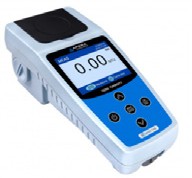 TB251 портативный мутномер ЭКОСТАБ (стандарт ISO, ИК источник света) с GLP, памятью (200 измерений), USB, IP67.Диапазон: от 0,01 до 1000 NTU (ЕМФ); Разрешение: 0,01/0,1/1 NTU (ЕМФ); Точ- ность: ≤ ± 2% от показания + посторон- ний свет; Калибровочные стандарты: полимерные AMCO 0, 20, 100, 400 и 800 NTU (ЕМФ)TB251 портативный мутномер ЭКОСТАБ (стандарт ISO, ИК источник света) с GLP, памятью (200 измерений), USB, IP67.Диапазон: от 0,01 до 1000 NTU (ЕМФ); Разрешение: 0,01/0,1/1 NTU (ЕМФ); Точ- ность: ≤ ± 2% от показания + посторон- ний свет; Калибровочные стандарты: полимерные AMCO 0, 20, 100, 400 и 800 NTU (ЕМФ)TB251 портативный мутномер ЭКОСТАБ (стандарт ISO, ИК источник света) с GLP, памятью (200 измерений), USB, IP67.Диапазон: от 0,01 до 1000 NTU (ЕМФ); Разрешение: 0,01/0,1/1 NTU (ЕМФ); Точ- ность: ≤ ± 2% от показания + посторон- ний свет; Калибровочные стандарты: полимерные AMCO 0, 20, 100, 400 и 800 NTU (ЕМФ)Прибор	- 1 шт., кали- бровочные растворы 0,20, 100, 400, 800 ЕМФ(NTU) - по 1 шт., ткань из микрофибры - 1 шт., силиконовое масло (10мл) - 1 шт., батареи АА - 4 шт., USB-флэшка с ПО - 1 шт., USB-кабель - 1 шт., от- вертка - 1 шт., виалы для проб - 6 шт., руководство пользователя - 1 шт., кейс- 1 шт.Прибор	- 1 шт., кали- бровочные растворы 0,20, 100, 400, 800 ЕМФ(NTU) - по 1 шт., ткань из микрофибры - 1 шт., силиконовое масло (10мл) - 1 шт., батареи АА - 4 шт., USB-флэшка с ПО - 1 шт., USB-кабель - 1 шт., от- вертка - 1 шт., виалы для проб - 6 шт., руководство пользователя - 1 шт., кейс- 1 шт.Прибор	- 1 шт., кали- бровочные растворы 0,20, 100, 400, 800 ЕМФ(NTU) - по 1 шт., ткань из микрофибры - 1 шт., силиконовое масло (10мл) - 1 шт., батареи АА - 4 шт., USB-флэшка с ПО - 1 шт., USB-кабель - 1 шт., от- вертка - 1 шт., виалы для проб - 6 шт., руководство пользователя - 1 шт., кейс- 1 шт.Прибор	- 1 шт., кали- бровочные растворы 0,20, 100, 400, 800 ЕМФ(NTU) - по 1 шт., ткань из микрофибры - 1 шт., силиконовое масло (10мл) - 1 шт., батареи АА - 4 шт., USB-флэшка с ПО - 1 шт., USB-кабель - 1 шт., от- вертка - 1 шт., виалы для проб - 6 шт., руководство пользователя - 1 шт., кейс- 1 шт.Прибор	- 1 шт., кали- бровочные растворы 0,20, 100, 400, 800 ЕМФ(NTU) - по 1 шт., ткань из микрофибры - 1 шт., силиконовое масло (10мл) - 1 шт., батареи АА - 4 шт., USB-флэшка с ПО - 1 шт., USB-кабель - 1 шт., от- вертка - 1 шт., виалы для проб - 6 шт., руководство пользователя - 1 шт., кейс- 1 шт.TB260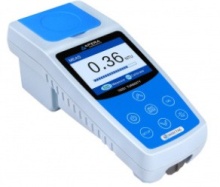 TB260 портативный мутномер ЭКОСТАБ (стандарт ЕРА, лампа накаливания), IP67. Диапазон: 0 - 1000 NTU (ЕМФ);Разрешение: 0,01/0,1/1 NTU (ЕМФ); Точ- ность: ≤ ± 2% от показания + посторон- ний свет; Калибровочные стандарты: полимерные AMCO 0, 20, 100, 400 и 800 NTU (ЕМФ)TB260 портативный мутномер ЭКОСТАБ (стандарт ЕРА, лампа накаливания), IP67. Диапазон: 0 - 1000 NTU (ЕМФ);Разрешение: 0,01/0,1/1 NTU (ЕМФ); Точ- ность: ≤ ± 2% от показания + посторон- ний свет; Калибровочные стандарты: полимерные AMCO 0, 20, 100, 400 и 800 NTU (ЕМФ)TB260 портативный мутномер ЭКОСТАБ (стандарт ЕРА, лампа накаливания), IP67. Диапазон: 0 - 1000 NTU (ЕМФ);Разрешение: 0,01/0,1/1 NTU (ЕМФ); Точ- ность: ≤ ± 2% от показания + посторон- ний свет; Калибровочные стандарты: полимерные AMCO 0, 20, 100, 400 и 800 NTU (ЕМФ)Прибор	- 1 шт., кали- бровочные растворы 0,20, 100, 400, 800 ЕМФ(NTU) - по 1 шт., ткань из микрофибры - 1 шт., сили- коновое масло (10 мл) - 1 шт., адаптер питания - 1 шт., USB-кабель - 1 шт., от- вертка - 1 шт., виалы для проб - 6 шт., руководство пользователя - 1 шт., кейс- 1 шт.Прибор	- 1 шт., кали- бровочные растворы 0,20, 100, 400, 800 ЕМФ(NTU) - по 1 шт., ткань из микрофибры - 1 шт., сили- коновое масло (10 мл) - 1 шт., адаптер питания - 1 шт., USB-кабель - 1 шт., от- вертка - 1 шт., виалы для проб - 6 шт., руководство пользователя - 1 шт., кейс- 1 шт.Прибор	- 1 шт., кали- бровочные растворы 0,20, 100, 400, 800 ЕМФ(NTU) - по 1 шт., ткань из микрофибры - 1 шт., сили- коновое масло (10 мл) - 1 шт., адаптер питания - 1 шт., USB-кабель - 1 шт., от- вертка - 1 шт., виалы для проб - 6 шт., руководство пользователя - 1 шт., кейс- 1 шт.Прибор	- 1 шт., кали- бровочные растворы 0,20, 100, 400, 800 ЕМФ(NTU) - по 1 шт., ткань из микрофибры - 1 шт., сили- коновое масло (10 мл) - 1 шт., адаптер питания - 1 шт., USB-кабель - 1 шт., от- вертка - 1 шт., виалы для проб - 6 шт., руководство пользователя - 1 шт., кейс- 1 шт.Прибор	- 1 шт., кали- бровочные растворы 0,20, 100, 400, 800 ЕМФ(NTU) - по 1 шт., ткань из микрофибры - 1 шт., сили- коновое масло (10 мл) - 1 шт., адаптер питания - 1 шт., USB-кабель - 1 шт., от- вертка - 1 шт., виалы для проб - 6 шт., руководство пользователя - 1 шт., кейс- 1 шт.TB261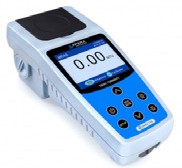 TB261 портативный мутномер ЭКОСТАБ (стандарт ЕРА, лампа накаливания) с GLP, памятью (200 измерений), USB, IP67. Ди- апазон: 0 - 1000 NTU (ЕМФ); Разрешение: 0,01/0,1/1 NTU (ЕМФ); Точность: ≤ ± 2% от показания + посторонний свет; Калибро- вочные стандарты: полимерные AMCO 0, 20, 100, 400 и 800 NTU (ЕМФ)TB261 портативный мутномер ЭКОСТАБ (стандарт ЕРА, лампа накаливания) с GLP, памятью (200 измерений), USB, IP67. Ди- апазон: 0 - 1000 NTU (ЕМФ); Разрешение: 0,01/0,1/1 NTU (ЕМФ); Точность: ≤ ± 2% от показания + посторонний свет; Калибро- вочные стандарты: полимерные AMCO 0, 20, 100, 400 и 800 NTU (ЕМФ)Прибор	- 1 шт., кали- бровочные растворы 0,20, 100, 400, 800 ЕМФ(NTU) - по 1 шт., ткань из микрофибры - 1 шт., сили- коновое масло (10 мл) - 1 шт., адаптер питания - 1 шт., USB-флэшка с ПО - 1 шт., USB-кабель - 1 шт., отвертка - 1 шт., виалы для проб - 6 шт., руководство пользователя - 1 шт., кейс - 1 шт.Прибор	- 1 шт., кали- бровочные растворы 0,20, 100, 400, 800 ЕМФ(NTU) - по 1 шт., ткань из микрофибры - 1 шт., сили- коновое масло (10 мл) - 1 шт., адаптер питания - 1 шт., USB-флэшка с ПО - 1 шт., USB-кабель - 1 шт., отвертка - 1 шт., виалы для проб - 6 шт., руководство пользователя - 1 шт., кейс - 1 шт.Прибор	- 1 шт., кали- бровочные растворы 0,20, 100, 400, 800 ЕМФ(NTU) - по 1 шт., ткань из микрофибры - 1 шт., сили- коновое масло (10 мл) - 1 шт., адаптер питания - 1 шт., USB-флэшка с ПО - 1 шт., USB-кабель - 1 шт., отвертка - 1 шт., виалы для проб - 6 шт., руководство пользователя - 1 шт., кейс - 1 шт.Прибор	- 1 шт., кали- бровочные растворы 0,20, 100, 400, 800 ЕМФ(NTU) - по 1 шт., ткань из микрофибры - 1 шт., сили- коновое масло (10 мл) - 1 шт., адаптер питания - 1 шт., USB-флэшка с ПО - 1 шт., USB-кабель - 1 шт., отвертка - 1 шт., виалы для проб - 6 шт., руководство пользователя - 1 шт., кейс - 1 шт.Прибор	- 1 шт., кали- бровочные растворы 0,20, 100, 400, 800 ЕМФ(NTU) - по 1 шт., ткань из микрофибры - 1 шт., сили- коновое масло (10 мл) - 1 шт., адаптер питания - 1 шт., USB-флэшка с ПО - 1 шт., USB-кабель - 1 шт., отвертка - 1 шт., виалы для проб - 6 шт., руководство пользователя - 1 шт., кейс - 1 шт.Прибор	- 1 шт., кали- бровочные растворы 0,20, 100, 400, 800 ЕМФ(NTU) - по 1 шт., ткань из микрофибры - 1 шт., сили- коновое масло (10 мл) - 1 шт., адаптер питания - 1 шт., USB-флэшка с ПО - 1 шт., USB-кабель - 1 шт., отвертка - 1 шт., виалы для проб - 6 шт., руководство пользователя - 1 шт., кейс - 1 шт.Прочие электродыПрочие электродыПрочие электродыПрочие электродыПрочие электродыПрочие электродыПрочие электродыПрочие электродыПрочие электроды7801Ионоселективный электрод (ИСЭ) для определения ионов натрия (Na +), 0.1~10-7 M, 15-45 °С c BNC разъемом для общелабораторного примененияИоноселективный электрод (ИСЭ) для определения ионов натрия (Na +), 0.1~10-7 M, 15-45 °С c BNC разъемом для общелабораторного примененияИоноселективный электрод (ИСЭ) для определения ионов натрия (Na +), 0.1~10-7 M, 15-45 °С c BNC разъемом для общелабораторного примененияИоноселективный электрод (ИСЭ) для определения ионов натрия (Na +), 0.1~10-7 M, 15-45 °С c BNC разъемом для общелабораторного примененияИоноселективный электрод (ИСЭ) для определения ионов натрия (Na +), 0.1~10-7 M, 15-45 °С c BNC разъемом для общелабораторного примененияИоноселективный электрод (ИСЭ) для определения ионов натрия (Na +), 0.1~10-7 M, 15-45 °С c BNC разъемом для общелабораторного примененияИоноселективный электрод (ИСЭ) для определения ионов натрия (Na +), 0.1~10-7 M, 15-45 °С c BNC разъемом для общелабораторного примененияИоноселективный электрод (ИСЭ) для определения ионов натрия (Na +), 0.1~10-7 M, 15-45 °С c BNC разъемом для общелабораторного примененияF502Ионоселективный электрод (ИСЭ) для определения ионов фторида (F-), 0.1~10- 6 M, 5-45 °С c BNC разъемом для общела- бораторного примененияИоноселективный электрод (ИСЭ) для определения ионов фторида (F-), 0.1~10- 6 M, 5-45 °С c BNC разъемом для общела- бораторного примененияИоноселективный электрод (ИСЭ) для определения ионов фторида (F-), 0.1~10- 6 M, 5-45 °С c BNC разъемом для общела- бораторного примененияИоноселективный электрод (ИСЭ) для определения ионов фторида (F-), 0.1~10- 6 M, 5-45 °С c BNC разъемом для общела- бораторного примененияИоноселективный электрод (ИСЭ) для определения ионов фторида (F-), 0.1~10- 6 M, 5-45 °С c BNC разъемом для общела- бораторного примененияИоноселективный электрод (ИСЭ) для определения ионов фторида (F-), 0.1~10- 6 M, 5-45 °С c BNC разъемом для общела- бораторного примененияИоноселективный электрод (ИСЭ) для определения ионов фторида (F-), 0.1~10- 6 M, 5-45 °С c BNC разъемом для общела- бораторного примененияИоноселективный электрод (ИСЭ) для определения ионов фторида (F-), 0.1~10- 6 M, 5-45 °С c BNC разъемом для общела- бораторного примененияCL502Ионоселективный электрод (ИСЭ) для определения ионов хлорида (Cl-), 0.1~5х10-5 M, 5-60 °С c BNC разъемом для общелабораторного примененияИоноселективный электрод (ИСЭ) для определения ионов хлорида (Cl-), 0.1~5х10-5 M, 5-60 °С c BNC разъемом для общелабораторного примененияИоноселективный электрод (ИСЭ) для определения ионов хлорида (Cl-), 0.1~5х10-5 M, 5-60 °С c BNC разъемом для общелабораторного примененияИоноселективный электрод (ИСЭ) для определения ионов хлорида (Cl-), 0.1~5х10-5 M, 5-60 °С c BNC разъемом для общелабораторного примененияИоноселективный электрод (ИСЭ) для определения ионов хлорида (Cl-), 0.1~5х10-5 M, 5-60 °С c BNC разъемом для общелабораторного примененияИоноселективный электрод (ИСЭ) для определения ионов хлорида (Cl-), 0.1~5х10-5 M, 5-60 °С c BNC разъемом для общелабораторного примененияИоноселективный электрод (ИСЭ) для определения ионов хлорида (Cl-), 0.1~5х10-5 M, 5-60 °С c BNC разъемом для общелабораторного примененияИоноселективный электрод (ИСЭ) для определения ионов хлорида (Cl-), 0.1~5х10-5 M, 5-60 °С c BNC разъемом для общелабораторного примененияBR502Ионоселективный электрод (ИСЭ) для определения ионов бромида (Br-), 0.1~5х10-6 M, 5-60 °С c BNC разъемом для общелабораторного примененияИоноселективный электрод (ИСЭ) для определения ионов бромида (Br-), 0.1~5х10-6 M, 5-60 °С c BNC разъемом для общелабораторного примененияИоноселективный электрод (ИСЭ) для определения ионов бромида (Br-), 0.1~5х10-6 M, 5-60 °С c BNC разъемом для общелабораторного примененияИоноселективный электрод (ИСЭ) для определения ионов бромида (Br-), 0.1~5х10-6 M, 5-60 °С c BNC разъемом для общелабораторного примененияИоноселективный электрод (ИСЭ) для определения ионов бромида (Br-), 0.1~5х10-6 M, 5-60 °С c BNC разъемом для общелабораторного примененияИоноселективный электрод (ИСЭ) для определения ионов бромида (Br-), 0.1~5х10-6 M, 5-60 °С c BNC разъемом для общелабораторного примененияИоноселективный электрод (ИСЭ) для определения ионов бромида (Br-), 0.1~5х10-6 M, 5-60 °С c BNC разъемом для общелабораторного примененияИоноселективный электрод (ИСЭ) для определения ионов бромида (Br-), 0.1~5х10-6 M, 5-60 °С c BNC разъемом для общелабораторного примененияI502Ионоселективный электрод (ИСЭ) для определения ионов йодида (I-), 0.1~5х10- 7 M, 5-60 °С c BNC разъемом для общела- бораторного примененияИоноселективный электрод (ИСЭ) для определения ионов йодида (I-), 0.1~5х10- 7 M, 5-60 °С c BNC разъемом для общела- бораторного примененияИоноселективный электрод (ИСЭ) для определения ионов йодида (I-), 0.1~5х10- 7 M, 5-60 °С c BNC разъемом для общела- бораторного примененияИоноселективный электрод (ИСЭ) для определения ионов йодида (I-), 0.1~5х10- 7 M, 5-60 °С c BNC разъемом для общела- бораторного примененияИоноселективный электрод (ИСЭ) для определения ионов йодида (I-), 0.1~5х10- 7 M, 5-60 °С c BNC разъемом для общела- бораторного примененияИоноселективный электрод (ИСЭ) для определения ионов йодида (I-), 0.1~5х10- 7 M, 5-60 °С c BNC разъемом для общела- бораторного примененияИоноселективный электрод (ИСЭ) для определения ионов йодида (I-), 0.1~5х10- 7 M, 5-60 °С c BNC разъемом для общела- бораторного примененияИоноселективный электрод (ИСЭ) для определения ионов йодида (I-), 0.1~5х10- 7 M, 5-60 °С c BNC разъемом для общела- бораторного примененияCU502Ионоселективный электрод (ИСЭ) для определения ионов меди (Cu2+),0.1~5х10-7 M, 5-60 °С c BNC разъемом для общелабораторного примененияИоноселективный электрод (ИСЭ) для определения ионов меди (Cu2+),0.1~5х10-7 M, 5-60 °С c BNC разъемом для общелабораторного примененияИоноселективный электрод (ИСЭ) для определения ионов меди (Cu2+),0.1~5х10-7 M, 5-60 °С c BNC разъемом для общелабораторного примененияИоноселективный электрод (ИСЭ) для определения ионов меди (Cu2+),0.1~5х10-7 M, 5-60 °С c BNC разъемом для общелабораторного примененияИоноселективный электрод (ИСЭ) для определения ионов меди (Cu2+),0.1~5х10-7 M, 5-60 °С c BNC разъемом для общелабораторного примененияИоноселективный электрод (ИСЭ) для определения ионов меди (Cu2+),0.1~5х10-7 M, 5-60 °С c BNC разъемом для общелабораторного примененияИоноселективный электрод (ИСЭ) для определения ионов меди (Cu2+),0.1~5х10-7 M, 5-60 °С c BNC разъемом для общелабораторного примененияИоноселективный электрод (ИСЭ) для определения ионов меди (Cu2+),0.1~5х10-7 M, 5-60 °С c BNC разъемом для общелабораторного примененияF501Ионоселективный комбинированный электрод (ИСЭ) для определения ионов фторида (F-), 0.1~10-6 M, 5-60 °С c BNCразъемом для общелабораторного при- мененияИоноселективный комбинированный электрод (ИСЭ) для определения ионов фторида (F-), 0.1~10-6 M, 5-60 °С c BNCразъемом для общелабораторного при- мененияИоноселективный комбинированный электрод (ИСЭ) для определения ионов фторида (F-), 0.1~10-6 M, 5-60 °С c BNCразъемом для общелабораторного при- мененияИоноселективный комбинированный электрод (ИСЭ) для определения ионов фторида (F-), 0.1~10-6 M, 5-60 °С c BNCразъемом для общелабораторного при- мененияИоноселективный комбинированный электрод (ИСЭ) для определения ионов фторида (F-), 0.1~10-6 M, 5-60 °С c BNCразъемом для общелабораторного при- мененияИоноселективный комбинированный электрод (ИСЭ) для определения ионов фторида (F-), 0.1~10-6 M, 5-60 °С c BNCразъемом для общелабораторного при- мененияИоноселективный комбинированный электрод (ИСЭ) для определения ионов фторида (F-), 0.1~10-6 M, 5-60 °С c BNCразъемом для общелабораторного при- мененияИоноселективный комбинированный электрод (ИСЭ) для определения ионов фторида (F-), 0.1~10-6 M, 5-60 °С c BNCразъемом для общелабораторного при- менения601Ионоселективный комбинированный электрод (ИСЭ) для определения ионов кальция/магния (Ca2+/Mg2+), 0.1~5х10-6 M, 5-60 °С c BNC разъемом для общела- бораторного примененияИоноселективный комбинированный электрод (ИСЭ) для определения ионов кальция/магния (Ca2+/Mg2+), 0.1~5х10-6 M, 5-60 °С c BNC разъемом для общела- бораторного примененияИоноселективный комбинированный электрод (ИСЭ) для определения ионов кальция/магния (Ca2+/Mg2+), 0.1~5х10-6 M, 5-60 °С c BNC разъемом для общела- бораторного примененияИоноселективный комбинированный электрод (ИСЭ) для определения ионов кальция/магния (Ca2+/Mg2+), 0.1~5х10-6 M, 5-60 °С c BNC разъемом для общела- бораторного примененияИоноселективный комбинированный электрод (ИСЭ) для определения ионов кальция/магния (Ca2+/Mg2+), 0.1~5х10-6 M, 5-60 °С c BNC разъемом для общела- бораторного примененияИоноселективный комбинированный электрод (ИСЭ) для определения ионов кальция/магния (Ca2+/Mg2+), 0.1~5х10-6 M, 5-60 °С c BNC разъемом для общела- бораторного примененияИоноселективный комбинированный электрод (ИСЭ) для определения ионов кальция/магния (Ca2+/Mg2+), 0.1~5х10-6 M, 5-60 °С c BNC разъемом для общела- бораторного примененияИоноселективный комбинированный электрод (ИСЭ) для определения ионов кальция/магния (Ca2+/Mg2+), 0.1~5х10-6 M, 5-60 °С c BNC разъемом для общела- бораторного примененияCA502-USИоноселективный комбинированный электрод (ИСЭ) для определения ионов кальция (Ca2+), 0.1~5х10-6 M, 5-60 °С c BNC разъемом для общелабораторного примененияИоноселективный комбинированный электрод (ИСЭ) для определения ионов кальция (Ca2+), 0.1~5х10-6 M, 5-60 °С c BNC разъемом для общелабораторного примененияИоноселективный комбинированный электрод (ИСЭ) для определения ионов кальция (Ca2+), 0.1~5х10-6 M, 5-60 °С c BNC разъемом для общелабораторного примененияИоноселективный комбинированный электрод (ИСЭ) для определения ионов кальция (Ca2+), 0.1~5х10-6 M, 5-60 °С c BNC разъемом для общелабораторного примененияИоноселективный комбинированный электрод (ИСЭ) для определения ионов кальция (Ca2+), 0.1~5х10-6 M, 5-60 °С c BNC разъемом для общелабораторного примененияИоноселективный комбинированный электрод (ИСЭ) для определения ионов кальция (Ca2+), 0.1~5х10-6 M, 5-60 °С c BNC разъемом для общелабораторного примененияИоноселективный комбинированный электрод (ИСЭ) для определения ионов кальция (Ca2+), 0.1~5х10-6 M, 5-60 °С c BNC разъемом для общелабораторного примененияK502-USИоноселективный электрод (ИСЭ) для определения ионов калия (К +), 0.1~10-6 M, 5-60 °С c BNC разъемом для общела- бораторного примененияИоноселективный электрод (ИСЭ) для определения ионов калия (К +), 0.1~10-6 M, 5-60 °С c BNC разъемом для общела- бораторного примененияИоноселективный электрод (ИСЭ) для определения ионов калия (К +), 0.1~10-6 M, 5-60 °С c BNC разъемом для общела- бораторного примененияИоноселективный электрод (ИСЭ) для определения ионов калия (К +), 0.1~10-6 M, 5-60 °С c BNC разъемом для общела- бораторного примененияИоноселективный электрод (ИСЭ) для определения ионов калия (К +), 0.1~10-6 M, 5-60 °С c BNC разъемом для общела- бораторного примененияИоноселективный электрод (ИСЭ) для определения ионов калия (К +), 0.1~10-6 M, 5-60 °С c BNC разъемом для общела- бораторного примененияИоноселективный электрод (ИСЭ) для определения ионов калия (К +), 0.1~10-6 M, 5-60 °С c BNC разъемом для общела- бораторного примененияNO502-USИоноселективный электрод (ИСЭ) для определения ионов нитрата (NO3-), 0.1~7х10-5 M, 5-60 °С c BNC разъемом для общелабораторного примененияИоноселективный электрод (ИСЭ) для определения ионов нитрата (NO3-), 0.1~7х10-5 M, 5-60 °С c BNC разъемом для общелабораторного примененияИоноселективный электрод (ИСЭ) для определения ионов нитрата (NO3-), 0.1~7х10-5 M, 5-60 °С c BNC разъемом для общелабораторного примененияИоноселективный электрод (ИСЭ) для определения ионов нитрата (NO3-), 0.1~7х10-5 M, 5-60 °С c BNC разъемом для общелабораторного примененияИоноселективный электрод (ИСЭ) для определения ионов нитрата (NO3-), 0.1~7х10-5 M, 5-60 °С c BNC разъемом для общелабораторного примененияИоноселективный электрод (ИСЭ) для определения ионов нитрата (NO3-), 0.1~7х10-5 M, 5-60 °С c BNC разъемом для общелабораторного примененияИоноселективный электрод (ИСЭ) для определения ионов нитрата (NO3-), 0.1~7х10-5 M, 5-60 °С c BNC разъемом для общелабораторного примененияNH502-USИоноселективный электрод (ИСЭ) для определения ионов аммония (NH4-), 0.1~5х10-5 M, 5-45 °С c BNC разъемом для общелабораторного примененияИоноселективный электрод (ИСЭ) для определения ионов аммония (NH4-), 0.1~5х10-5 M, 5-45 °С c BNC разъемом для общелабораторного примененияИоноселективный электрод (ИСЭ) для определения ионов аммония (NH4-), 0.1~5х10-5 M, 5-45 °С c BNC разъемом для общелабораторного примененияИоноселективный электрод (ИСЭ) для определения ионов аммония (NH4-), 0.1~5х10-5 M, 5-45 °С c BNC разъемом для общелабораторного примененияИоноселективный электрод (ИСЭ) для определения ионов аммония (NH4-), 0.1~5х10-5 M, 5-45 °С c BNC разъемом для общелабораторного примененияИоноселективный электрод (ИСЭ) для определения ионов аммония (NH4-), 0.1~5х10-5 M, 5-45 °С c BNC разъемом для общелабораторного примененияИоноселективный электрод (ИСЭ) для определения ионов аммония (NH4-), 0.1~5х10-5 M, 5-45 °С c BNC разъемом для общелабораторного применения6211Электрод сравнения (одинарная диа- фрагма), 5-60 °С, для общелабораторно- го примененияЭлектрод сравнения (одинарная диа- фрагма), 5-60 °С, для общелабораторно- го примененияЭлектрод сравнения (одинарная диа- фрагма), 5-60 °С, для общелабораторно- го примененияЭлектрод сравнения (одинарная диа- фрагма), 5-60 °С, для общелабораторно- го примененияЭлектрод сравнения (одинарная диа- фрагма), 5-60 °С, для общелабораторно- го примененияЭлектрод сравнения (одинарная диа- фрагма), 5-60 °С, для общелабораторно- го примененияЭлектрод сравнения (одинарная диа- фрагма), 5-60 °С, для общелабораторно- го применения6212Электрод сравнения (для датчика 7801), 5-60 °С, для общелабораторного приме- ненияЭлектрод сравнения (для датчика 7801), 5-60 °С, для общелабораторного приме- ненияЭлектрод сравнения (для датчика 7801), 5-60 °С, для общелабораторного приме- ненияЭлектрод сравнения (для датчика 7801), 5-60 °С, для общелабораторного приме- ненияЭлектрод сравнения (для датчика 7801), 5-60 °С, для общелабораторного приме- ненияЭлектрод сравнения (для датчика 7801), 5-60 °С, для общелабораторного приме- ненияЭлектрод сравнения (для датчика 7801), 5-60 °С, для общелабораторного приме- нения6213Электрод сравнения (двойная диафраг- ма), 5-60 °С, для общелабораторного примененияЭлектрод сравнения (двойная диафраг- ма), 5-60 °С, для общелабораторного примененияЭлектрод сравнения (двойная диафраг- ма), 5-60 °С, для общелабораторного примененияЭлектрод сравнения (двойная диафраг- ма), 5-60 °С, для общелабораторного примененияЭлектрод сравнения (двойная диафраг- ма), 5-60 °С, для общелабораторного примененияЭлектрод сравнения (двойная диафраг- ма), 5-60 °С, для общелабораторного примененияЭлектрод сравнения (двойная диафраг- ма), 5-60 °С, для общелабораторного применения6215Электрод сравнения (двойная диафраг- ма), 5-60 °С, для общелабораторного примененияЭлектрод сравнения (двойная диафраг- ма), 5-60 °С, для общелабораторного примененияЭлектрод сравнения (двойная диафраг- ма), 5-60 °С, для общелабораторного примененияЭлектрод сравнения (двойная диафраг- ма), 5-60 °С, для общелабораторного примененияЭлектрод сравнения (двойная диафраг- ма), 5-60 °С, для общелабораторного примененияЭлектрод сравнения (двойная диафраг- ма), 5-60 °С, для общелабораторного примененияЭлектрод сравнения (двойная диафраг- ма), 5-60 °С, для общелабораторного примененияДатчики температурыДатчики температурыДатчики температурыДатчики температурыДатчики температурыДатчики температурыДатчики температурыДатчики температурыДатчики температурыMP500Датчик температуры, -10-110 °СДатчик температуры, -10-110 °СДатчик температуры, -10-110 °СДатчик температуры, -10-110 °СДатчик температуры, -10-110 °СДатчик температуры, -10-110 °СДатчик температуры, -10-110 °СДатчик температуры, -10-110 °СФОТОМЕТРЫФОТОМЕТРЫФОТОМЕТРЫФОТОМЕТРЫФОТОМЕТРЫФОТОМЕТРЫФОТОМЕТРЫФОТОМЕТРЫФОТОМЕТРЫМультипараметровые фотометрыМультипараметровые фотометрыМультипараметровые фотометрыМультипараметровые фотометрыМультипараметровые фотометрыМультипараметровые фотометрыМультипараметровые фотометрыМультипараметровые фотометрыМультипараметровые фотометрыЭКО- СТАБLite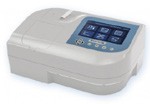 Lite мультипараметровый настольный фотометр ЭКОСТАБ с сенсорным 7’’ дисплеем и меню на русском языке. Более 50 методик в памяти прибора для готовых наборов реагентов на основ- ные параметры качества воды, 4 длины волны (420, 470, 520, 620 нм), диодный источник света, кюветы 24 мм, 16 мм, отображение результатов измерений в мг/л, Abs, % (режимы измерения: кон- центрация, поглощение, пропускание), объем памяти 10 000 записей, USB-ин- терфейс.Lite мультипараметровый настольный фотометр ЭКОСТАБ с сенсорным 7’’ дисплеем и меню на русском языке. Более 50 методик в памяти прибора для готовых наборов реагентов на основ- ные параметры качества воды, 4 длины волны (420, 470, 520, 620 нм), диодный источник света, кюветы 24 мм, 16 мм, отображение результатов измерений в мг/л, Abs, % (режимы измерения: кон- центрация, поглощение, пропускание), объем памяти 10 000 записей, USB-ин- терфейс.Lite мультипараметровый настольный фотометр ЭКОСТАБ с сенсорным 7’’ дисплеем и меню на русском языке. Более 50 методик в памяти прибора для готовых наборов реагентов на основ- ные параметры качества воды, 4 длины волны (420, 470, 520, 620 нм), диодный источник света, кюветы 24 мм, 16 мм, отображение результатов измерений в мг/л, Abs, % (режимы измерения: кон- центрация, поглощение, пропускание), объем памяти 10 000 записей, USB-ин- терфейс.Lite мультипараметровый настольный фотометр ЭКОСТАБ с сенсорным 7’’ дисплеем и меню на русском языке. Более 50 методик в памяти прибора для готовых наборов реагентов на основ- ные параметры качества воды, 4 длины волны (420, 470, 520, 620 нм), диодный источник света, кюветы 24 мм, 16 мм, отображение результатов измерений в мг/л, Abs, % (режимы измерения: кон- центрация, поглощение, пропускание), объем памяти 10 000 записей, USB-ин- терфейс.Lite мультипараметровый настольный фотометр ЭКОСТАБ с сенсорным 7’’ дисплеем и меню на русском языке. Более 50 методик в памяти прибора для готовых наборов реагентов на основ- ные параметры качества воды, 4 длины волны (420, 470, 520, 620 нм), диодный источник света, кюветы 24 мм, 16 мм, отображение результатов измерений в мг/л, Abs, % (режимы измерения: кон- центрация, поглощение, пропускание), объем памяти 10 000 записей, USB-ин- терфейс.Фотометр - 1 шт., USB-ка- бель для передачи данных1 шт., 16-миллиметровая кювета - 4 шт., 24-милли- метровая кювета - 4 шт., адаптер для кювет 24/16 мм1 шт., адаптер питания - 1 шт., бумага для принтера - 1 шт., одноразовые перчатки1 шт., безворсовая ткань - 2 шт., руководство по эксплуа- тации - 1 шт.Фотометр - 1 шт., USB-ка- бель для передачи данных1 шт., 16-миллиметровая кювета - 4 шт., 24-милли- метровая кювета - 4 шт., адаптер для кювет 24/16 мм1 шт., адаптер питания - 1 шт., бумага для принтера - 1 шт., одноразовые перчатки1 шт., безворсовая ткань - 2 шт., руководство по эксплуа- тации - 1 шт.Фотометр - 1 шт., USB-ка- бель для передачи данных1 шт., 16-миллиметровая кювета - 4 шт., 24-милли- метровая кювета - 4 шт., адаптер для кювет 24/16 мм1 шт., адаптер питания - 1 шт., бумага для принтера - 1 шт., одноразовые перчатки1 шт., безворсовая ткань - 2 шт., руководство по эксплуа- тации - 1 шт.Наборы реагентов для настольного фотометра ЭКОСТАБ LiteНаборы реагентов для настольного фотометра ЭКОСТАБ LiteНаборы реагентов для настольного фотометра ЭКОСТАБ LiteНаборы реагентов для настольного фотометра ЭКОСТАБ LiteНаборы реагентов для настольного фотометра ЭКОСТАБ LiteНаборы реагентов для настольного фотометра ЭКОСТАБ LiteНаборы реагентов для настольного фотометра ЭКОСТАБ LiteНаборы реагентов для настольного фотометра ЭКОСТАБ LiteНаборы реагентов для настольного фотометра ЭКОСТАБ LiteLH-TNA10Азот общийДиапазон 0,5-50 мг/лДиапазон 0,5-50 мг/лДиапазон 0,5-50 мг/лДиапазон 0,5-50 мг/лДиапазон 0,5-50 мг/л50 тестов *требуется тер- мореактор, поставляется отдельно.50 тестов *требуется тер- мореактор, поставляется отдельно.LH-TNA10Азот общийДиапазон 50-500 мг/лДиапазон 50-500 мг/лДиапазон 50-500 мг/лДиапазон 50-500 мг/лДиапазон 50-500 мг/л50 тестов *требуется тер- мореактор, поставляется отдельно.50 тестов *требуется тер- мореактор, поставляется отдельно.LH-AlA10Алюми- нийДиапазон 0,005-0,5 мг/лДиапазон 0,005-0,5 мг/лДиапазон 0,005-0,5 мг/лДиапазон 0,005-0,5 мг/лДиапазон 0,005-0,5 мг/л50 тестов50 тестовLH-ANA11Аммо- нийный азотДиапазон 0,02-2,5 мг/лДиапазон 0,02-2,5 мг/лДиапазон 0,02-2,5 мг/лДиапазон 0,02-2,5 мг/лДиапазон 0,02-2,5 мг/л40 тестов40 тестовLH-ANA11Аммо- нийный азотДиапазон 0,4-50 мг/лДиапазон 0,4-50 мг/лДиапазон 0,4-50 мг/лДиапазон 0,4-50 мг/лДиапазон 0,4-50 мг/л40 тестов40 тестовLH-ANA20Аммо- нийный азотДиапазон 0,05-10 мг/лДиапазон 0,05-10 мг/лДиапазон 0,05-10 мг/лДиапазон 0,05-10 мг/лДиапазон 0,05-10 мг/л40 тестов40 тестовLH-ANA20Аммо- нийный азотДиапазон 10-100 мг/лДиапазон 10-100 мг/лДиапазон 10-100 мг/лДиапазон 10-100 мг/лДиапазон 10-100 мг/л40 тестов40 тестовLH-NLNA10АнилинДиапазон 0,01-2 мг/лДиапазон 0,01-2 мг/лДиапазон 0,01-2 мг/лДиапазон 0,01-2 мг/лДиапазон 0,01-2 мг/л50 тестов50 тестовLH-CDA10Диоксид хлораДиапазон 0,02-5 мг/лДиапазон 0,02-5 мг/лДиапазон 0,02-5 мг/лДиапазон 0,02-5 мг/лДиапазон 0,02-5 мг/л100 тестов100 тестовLH-FeA10Железо (Fe2+)Диапазон 0,05-5 мг/лДиапазон 0,05-5 мг/лДиапазон 0,05-5 мг/лДиапазон 0,05-5 мг/лДиапазон 0,05-5 мг/л50 тестов50 тестовLH-TFeA10Железо общее (Fetot)Диапазон 0,05-3 мг/лДиапазон 0,05-3 мг/лДиапазон 0,05-3 мг/лДиапазон 0,05-3 мг/лДиапазон 0,05-3 мг/л50 тестов *требуется термореактор, поставляется отдельно.50 тестов *требуется термореактор, поставляется отдельно.LH-CdA10КадмийДиапазон 0,05-1 мг/лДиапазон 0,05-1 мг/лДиапазон 0,05-1 мг/лДиапазон 0,05-1 мг/лДиапазон 0,05-1 мг/л50 тестов50 тестовLH-TCdA10Кадмий общийДиапазон 0,05-1 мг/лДиапазон 0,05-1 мг/лДиапазон 0,05-1 мг/лДиапазон 0,05-1 мг/лДиапазон 0,05-1 мг/л50 тестов *требуется тер- мореактор, поставляется отдельно.50 тестов *требуется тер- мореактор, поставляется отдельно.LH-SiLA10КремнийДиапазон 0,01-2 мг/лДиапазон 0,01-2 мг/лДиапазон 0,01-2 мг/лДиапазон 0,01-2 мг/лДиапазон 0,01-2 мг/л50 тестов50 тестовLH-SiLA10КремнийДиапазон 10-100 мг/лДиапазон 10-100 мг/лДиапазон 10-100 мг/лДиапазон 10-100 мг/лДиапазон 10-100 мг/л50 тестов50 тестовLH-TMnA20LH-TMnA20МарганецМарганецДиапазон 0,1-20 мг/лДиапазон 0,1-20 мг/лДиапазон 0,1-20 мг/л50 тестовLH-MnA10LH-MnA10Марганец общийМарганец общийДиапазон 0,1-20 мг/лДиапазон 0,1-20 мг/лДиапазон 0,1-20 мг/л50 тестов *требуется термореактор, по- ставляется отдельно.LH-CuA10LH-CuA10МедьМедьДиапазон 0,05-4 мг/лДиапазон 0,05-4 мг/лДиапазон 0,05-4 мг/л50 тестовLH-TCuA10LH-TCuA10Медь общаяМедь общаяДиапазон 0,05-4 мг/лДиапазон 0,05-4 мг/лДиапазон 0,05-4 мг/л50 тестовLH-URA10LH-URA10МочевинаМочевинаДиапазон 0,1-20 мг/лДиапазон 0,1-20 мг/лДиапазон 0,1-20 мг/л50 тестовLH-NiA10LH-NiA10НикельНикельДиапазон 0,05-5 мг/лДиапазон 0,05-5 мг/лДиапазон 0,05-5 мг/л40 тестовLH-TNiA10LH-TNiA10Никель об- щийНикель об- щийДиапазон 0,05-5 мг/лДиапазон 0,05-5 мг/лДиапазон 0,05-5 мг/л50 тестов *требуется термореактор, по- ставляется отдельно.LH-NO3A10LH-NO3A10НитратНитратДиапазон 0,5-40 мг/лДиапазон 0,5-40 мг/лДиапазон 0,5-40 мг/л50 тестовLH-NO2A11LH-NO2A11НитритНитритДиапазон 0,003-0,3 мг/лДиапазон 0,003-0,3 мг/лДиапазон 0,003-0,3 мг/л50 тестовLH-THA10LH-THA10Общая жесткостьОбщая жесткостьДиапазон 0,1-20 мг/лДиапазон 0,1-20 мг/лДиапазон 0,1-20 мг/л40 тестовLH-THA10LH-THA10Общая жесткостьОбщая жесткостьДиапазон 1-500 мг/лДиапазон 1-500 мг/лДиапазон 1-500 мг/л40 тестовLH-TAA10LH-TAA10Общая ще- лочностьОбщая ще- лочностьДиапазон 1-300мг/лДиапазон 1-300мг/лДиапазон 1-300мг/л50 тестовLH-TRCLA10LH-TRCLA10Общий хлорОбщий хлорДиапазон 0,02-3 мг/лДиапазон 0,02-3 мг/лДиапазон 0,02-3 мг/л100 тестовLH-TRCHA10LH-TRCHA10Общий хлорОбщий хлорДиапазон 0,1-12 мг/лДиапазон 0,1-12 мг/лДиапазон 0,1-12 мг/л100 тестовLH-OZA10LH-OZA10ОзонОзонДиапазон 0,01-2,5 мг/лДиапазон 0,01-2,5 мг/лДиапазон 0,01-2,5 мг/л100 тестовLH-RCLA10LH-RCLA10Остаточный хлорОстаточный хлорДиапазон 0,02-3 мг/лДиапазон 0,02-3 мг/лДиапазон 0,02-3 мг/л100 тестовLH-RCHA10LH-RCHA10Остаточный хлорОстаточный хлорДиапазон 0,1-12 мг/лДиапазон 0,1-12 мг/лДиапазон 0,1-12 мг/л100 тестовLH-DOA10LH-DOA10Растворен- ный кисло- родРастворен- ный кисло- родДиапазон 0-20 мг/лДиапазон 0-20 мг/лДиапазон 0-20 мг/л50 тестовLH-PA10LH-PA10рНрНДиапазон 6,5-9,0 мг/лДиапазон 6,5-9,0 мг/лДиапазон 6,5-9,0 мг/л50 тестовLH-SUA10LH-SUA10СульфидСульфидДиапазон 0,01-1 мг/лДиапазон 0,01-1 мг/лДиапазон 0,01-1 мг/л50 тестовLH-PhA10LH-PhA10ФенолФенолДиапазон 0,02-5 мг/лДиапазон 0,02-5 мг/лДиапазон 0,02-5 мг/л50 тестовLH-FOA10LH-FOA10Формаль- дегидФормаль- дегидДиапазон 0,01-1,5 мг/лДиапазон 0,01-1,5 мг/лДиапазон 0,01-1,5 мг/л50 тестовLH-PHOA10LH-PHOA10ФосфатФосфатДиапазон 0,01-2 мг/лДиапазон 0,01-2 мг/лДиапазон 0,01-2 мг/л50 тестовLH-TPA10LH-TPA10Фосфор общийФосфор общийДиапазон 0,02-2 мг/лДиапазон 0,02-2 мг/лДиапазон 0,02-2 мг/л50 тестов *требуется термореак- тор, поставляется отдельно.LH-TPA10LH-TPA10Фосфор общийФосфор общийДиапазон 0-20 мг/лДиапазон 0-20 мг/лДиапазон 0-20 мг/л50 тестов *требуется термореак- тор, поставляется отдельно.LH-FLXA10LH-FLXA10ФторидФторидДиапазон 0,02-2 мг/лДиапазон 0,02-2 мг/лДиапазон 0,02-2 мг/л50 тестовLH-CLXA10LH-CLXA10ХлоридХлоридДиапазон 50-500 мг/лДиапазон 50-500 мг/лДиапазон 50-500 мг/л100 тестовLEI-5160LEI-5160ХПКХПКДиапазон 10-160 мг/лДиапазон 10-160 мг/лДиапазон 10-160 мг/л24 кюветы/уп *требуется термо- реактор, поставляется отдельно.LEI-5180LEI-5180ХПКХПКДиапазон 80-800 мг/лДиапазон 80-800 мг/лДиапазон 80-800 мг/л24 кюветы/уп *требуется термо- реактор, поставляется отдельно.LEI-5100LEI-5100ХПКХПКДиапазон 100-1000 мг/лДиапазон 100-1000 мг/лДиапазон 100-1000 мг/л24 кюветы/уп *требуется термо- реактор, поставляется отдельно.LEI-5115LEI-5115ХПКХПКДиапазон 100-1500 мг/лДиапазон 100-1500 мг/лДиапазон 100-1500 мг/л24 кюветы/уп *требуется термо- реактор, поставляется отдельно.LEI-5106LEI-5106ХПКХПКДиапазон 300-6000 мг/лДиапазон 300-6000 мг/лДиапазон 300-6000 мг/л24 кюветы/уп *требуется термо- реактор, поставляется отдельно.LH-CrA10LH-CrA10Хром VIХром VIДиапазон 0,004-3 мг/лДиапазон 0,004-3 мг/лДиапазон 0,004-3 мг/л50 тестовLH-TCrA10LH-TCrA10Хром об- щийХром об- щийДиапазон 0,01-3 мг/лДиапазон 0,01-3 мг/лДиапазон 0,01-3 мг/л50 тестов *требуется термореак- тор, поставляется отдельно.LH-CYA10LH-CYA10ЦианидЦианидДиапазон 0,005-0,5 мг/лДиапазон 0,005-0,5 мг/лДиапазон 0,005-0,5 мг/л50 тестовLH-ZnA10LH-ZnA10ЦинкЦинкДиапазон 0,05-5 мг/лДиапазон 0,05-5 мг/лДиапазон 0,05-5 мг/л50 тестовLH-TZnA10LH-TZnA10Цинк об- щийЦинк об- щийДиапазон 0,05-5 мг/лДиапазон 0,05-5 мг/лДиапазон 0,05-5 мг/л50 тестовМодельМодельОписаниеОписаниеОписаниеОписаниеКомплект поставкиКомплект поставкиЭКО- СТАБАква- Прайм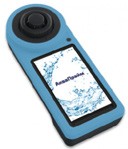 ЭКО- СТАБАква- ПраймАкваПрайм мультипараметровый пор- тативный фотометр ЭКОСТАБ с цветным 5.5’’ HD дисплеем и меню на русском языке. Методики в памяти прибора для готовых наборов реагентов на основ- ные параметры качества воды, 18 длин волн в диапазоне 410–940 нм, диодный источник света, детектор 90° для изме- рения мутности (FNU/NTU), кюветы 24 мм, 16 мм и 1 мл (заказываются отдель- но), мощный литий-ионный аккумуля- тор, защита IP54, встроенная камера/ сканер QR-кода, USB Type C, автоматиче- ское отключение/спящий режим.АкваПрайм мультипараметровый пор- тативный фотометр ЭКОСТАБ с цветным 5.5’’ HD дисплеем и меню на русском языке. Методики в памяти прибора для готовых наборов реагентов на основ- ные параметры качества воды, 18 длин волн в диапазоне 410–940 нм, диодный источник света, детектор 90° для изме- рения мутности (FNU/NTU), кюветы 24 мм, 16 мм и 1 мл (заказываются отдель- но), мощный литий-ионный аккумуля- тор, защита IP54, встроенная камера/ сканер QR-кода, USB Type C, автоматиче- ское отключение/спящий режим.АкваПрайм мультипараметровый пор- тативный фотометр ЭКОСТАБ с цветным 5.5’’ HD дисплеем и меню на русском языке. Методики в памяти прибора для готовых наборов реагентов на основ- ные параметры качества воды, 18 длин волн в диапазоне 410–940 нм, диодный источник света, детектор 90° для изме- рения мутности (FNU/NTU), кюветы 24 мм, 16 мм и 1 мл (заказываются отдель- но), мощный литий-ионный аккумуля- тор, защита IP54, встроенная камера/ сканер QR-кода, USB Type C, автоматиче- ское отключение/спящий режим.АкваПрайм мультипараметровый пор- тативный фотометр ЭКОСТАБ с цветным 5.5’’ HD дисплеем и меню на русском языке. Методики в памяти прибора для готовых наборов реагентов на основ- ные параметры качества воды, 18 длин волн в диапазоне 410–940 нм, диодный источник света, детектор 90° для изме- рения мутности (FNU/NTU), кюветы 24 мм, 16 мм и 1 мл (заказываются отдель- но), мощный литий-ионный аккумуля- тор, защита IP54, встроенная камера/ сканер QR-кода, USB Type C, автоматиче- ское отключение/спящий режим.Фотометр - 1 шт., USB-кабель1 шт., зарядное устройство1 шт., 24-миллиметровая кювета - 4 шт., адаптер для кювет 24 мм - 1 шт., крышка (бленда) для кюветного от- деления - 1 шт., руководство по эксплуатации - 1 шт.Фотометр - 1 шт., USB-кабель1 шт., зарядное устройство1 шт., 24-миллиметровая кювета - 4 шт., адаптер для кювет 24 мм - 1 шт., крышка (бленда) для кюветного от- деления - 1 шт., руководство по эксплуатации - 1 шт.Наборы реагентов для портативного фотометра ЭКОСТАБ АкваПраймНаборы реагентов для портативного фотометра ЭКОСТАБ АкваПраймНаборы реагентов для портативного фотометра ЭКОСТАБ АкваПраймНаборы реагентов для портативного фотометра ЭКОСТАБ АкваПраймНаборы реагентов для портативного фотометра ЭКОСТАБ АкваПраймНаборы реагентов для портативного фотометра ЭКОСТАБ АкваПраймНаборы реагентов для портативного фотометра ЭКОСТАБ АкваПраймНаборы реагентов для портативного фотометра ЭКОСТАБ АкваПраймPL151-kitАзот, об- щийАзот, об- щийДиапазон 0,5 …25 мг/лДиапазон 0,5 …25 мг/лПрограмма #151. Набор для опре- деления общего азота НК, виалы 16 мм, 50 шт. *требуется термореак- тор, поставляется отдельно.Программа #151. Набор для опре- деления общего азота НК, виалы 16 мм, 50 шт. *требуется термореак- тор, поставляется отдельно.Программа #151. Набор для опре- деления общего азота НК, виалы 16 мм, 50 шт. *требуется термореак- тор, поставляется отдельно.PL152-kitАзот, об- щийАзот, об- щийДиапазон 5…150 мг/лДиапазон 5…150 мг/лПрограмма #152 Набор для опре- деления общего азота ВК, виалы 16 мм, 50 шт. *требуется термореак- тор, поставляется отдельно.Программа #152 Набор для опре- деления общего азота ВК, виалы 16 мм, 50 шт. *требуется термореак- тор, поставляется отдельно.Программа #152 Набор для опре- деления общего азота ВК, виалы 16 мм, 50 шт. *требуется термореак- тор, поставляется отдельно.TbsHALM1100АлюминийАлюминийДиапазон 0,03… 0,3 мг/лДиапазон 0,03… 0,3 мг/лПрограмма #4. Реагенты алюминий№1, 100 таблетокПрограмма #4. Реагенты алюминий№1, 100 таблетокПрограмма #4. Реагенты алюминий№1, 100 таблетокTbsPALM2100АлюминийАлюминийДиапазон 0,02… 1 мг/лДиапазон 0,02… 1 мг/лПрограмма #4. Реагенты алюминий№2, 100 таблетокПрограмма #4. Реагенты алюминий№2, 100 таблетокПрограмма #4. Реагенты алюминий№2, 100 таблетокPPHAM1100АммонийАммонийДиапазон 0,02… 1 мг/лДиапазон 0,02… 1 мг/лПрограмма #2. Порошок для фото- метрии аммоний №1, 100 шт.Программа #2. Порошок для фото- метрии аммоний №1, 100 шт.Программа #2. Порошок для фото- метрии аммоний №1, 100 шт.PPPAM2100АммонийАммонийДиапазон 0,02… 1 мг/лДиапазон 0,02… 1 мг/лПрограмма #4. Реагенты алюминий№2, 100 таблетокПрограмма #4. Реагенты алюминий№2, 100 таблетокПрограмма #4. Реагенты алюминий№2, 100 таблетокPL155-kitАммонийАммонийДиапазон 1 …50 мг/лДиапазон 1 …50 мг/лПрограмма #155. Виалы 16 мм,50 шт.*требуется термореактор, поставляется отдельно.Программа #155. Виалы 16 мм,50 шт.*требуется термореактор, поставляется отдельно.Программа #155. Виалы 16 мм,50 шт.*требуется термореактор, поставляется отдельно.TbsPILR100ЖелезоЖелезоДиапазон 0,05-1,0 мг/лДиапазон 0,05-1,0 мг/лПрограмма #28. Реагент на железо НК, 100 таблеток.Программа #28. Реагент на железо НК, 100 таблеток.Программа #28. Реагент на железо НК, 100 таблеток.Plpow 20Iron MR1ЖелезоЖелезоДиапазон 0,1-10 мг/лДиапазон 0,1-10 мг/лПрог. #29. Реагент на железо, 20 г, 258 тестов. *требуются PLSp-Filtad1 фильтр с адаптером и PLSp-FiltGFC фильтр. бумага, приобр. отдельно.Прог. #29. Реагент на железо, 20 г, 258 тестов. *требуются PLSp-Filtad1 фильтр с адаптером и PLSp-FiltGFC фильтр. бумага, приобр. отдельно.Прог. #29. Реагент на железо, 20 г, 258 тестов. *требуются PLSp-Filtad1 фильтр с адаптером и PLSp-FiltGFC фильтр. бумага, приобр. отдельно.Plpow 20Iron MR1ЖелезоЖелезоДиапазон 0,1-10 мг/лДиапазон 0,1-10 мг/лПрог. #30. PL65IronHR1 жидкий реагент PL железо ВК 1, 65 мл.* требуются PLSp-Filtad1 фильтр с адаптером и PLSp-FiltGFC фильтр. бумага, приобр. отдельно.Прог. #30. PL65IronHR1 жидкий реагент PL железо ВК 1, 65 мл.* требуются PLSp-Filtad1 фильтр с адаптером и PLSp-FiltGFC фильтр. бумага, приобр. отдельно.Прог. #30. PL65IronHR1 жидкий реагент PL железо ВК 1, 65 мл.* требуются PLSp-Filtad1 фильтр с адаптером и PLSp-FiltGFC фильтр. бумага, приобр. отдельно.PL30Iron HR2ЖелезоЖелезоДиапазон 0,1 …10 мг/лДиапазон 0,1 …10 мг/лПрограмма #30. PL30IronHR2 жидкий реагент PL железо ВК 2, 30 мл.* требуются PLSp-Filtad1 фильтр с адаптером и PLSp-FiltGFC филь- тровальная бумага, приобретаются отдельно.Программа #30. PL30IronHR2 жидкий реагент PL железо ВК 2, 30 мл.* требуются PLSp-Filtad1 фильтр с адаптером и PLSp-FiltGFC филь- тровальная бумага, приобретаются отдельно.Программа #30. PL30IronHR2 жидкий реагент PL железо ВК 2, 30 мл.* требуются PLSp-Filtad1 фильтр с адаптером и PLSp-FiltGFC филь- тровальная бумага, приобретаются отдельно.PLpow 20Iron MR2ЖелезоЖелезоДиапазон 0,1-10 мг/лДиапазон 0,1-10 мг/лПрограмма #127. Порошковый реа- гент на железо, 20 г, 258 тестов.Программа #127. Порошковый реа- гент на железо, 20 г, 258 тестов.Программа #127. Порошковый реа- гент на железо, 20 г, 258 тестов.TbsPPTST100ЖелезоЖелезоДиапазон 0,7 …12 мг/лДиапазон 0,7 …12 мг/лПрограмма #48. Таблеточные реа- генты на калий, 100 шт.Программа #48. Таблеточные реа- генты на калий, 100 шт.Программа #48. Таблеточные реа- генты на калий, 100 шт.PL65SiLR1КалийКалийДиапазон 0,5… 5 мг/лДиапазон 0,5… 5 мг/лПрограмма #49. PL65SiLR1 реагент кремний НК №1, 65 мл, 162 тестаПрограмма #49. PL65SiLR1 реагент кремний НК №1, 65 мл, 162 тестаПрограмма #49. PL65SiLR1 реагент кремний НК №1, 65 мл, 162 тестаPL65SiLR2Кремния диоксидКремния диоксидДиапазон 0,5… 5 мг/лДиапазон 0,5… 5 мг/лПрограмма #49. PL65SiLR2 реагент кремний НК №2, 65 мл, 162 тестаПрограмма #49. PL65SiLR2 реагент кремний НК №2, 65 мл, 162 тестаПрограмма #49. PL65SiLR2 реагент кремний НК №2, 65 мл, 162 тестаPLpow40SiLR3Кремния диоксидКремния диоксидДиапазон 0,5… 5 мг/лДиапазон 0,5… 5 мг/лПрограмма #49. PLpow40SiLR3 по- рошковый реагент на кремний НК 3, 40 г, 190 тестовПрограмма #49. PLpow40SiLR3 по- рошковый реагент на кремний НК 3, 40 г, 190 тестовПрограмма #49. PLpow40SiLR3 по- рошковый реагент на кремний НК 3, 40 г, 190 тестовPLpow20SilHR1Кремния диоксидКремния диоксидДиапазон 1 …100 мг/лДиапазон 1 …100 мг/лПрограмма #50. PLpow20SilHR1 порошковый реагент на кремний ВК 1, 20 г, 142 тестаПрограмма #50. PLpow20SilHR1 порошковый реагент на кремний ВК 1, 20 г, 142 тестаПрограмма #50. PLpow20SilHR1 порошковый реагент на кремний ВК 1, 20 г, 142 тестаPLpow60SilHR2Кремния диоксидКремния диоксидДиапазон 1 …100 мг/лДиапазон 1 …100 мг/лПрограмма #50. PLpow60SilHR2 порошковый реагент на кремний ВК 2, 60 г, 241 тестПрограмма #50. PLpow60SilHR2 порошковый реагент на кремний ВК 2, 60 г, 241 тестПрограмма #50. PLpow60SilHR2 порошковый реагент на кремний ВК 2, 60 г, 241 тестPLpow10SilHR3Кремния диоксидКремния диоксидДиапазон 1 …100 мг/лДиапазон 1 …100 мг/лПрограмма #50. PLpow10SilHR3 порошковый реагент на кремний ВК 3, 10 г, 142 тестаПрограмма #50. PLpow10SilHR3 порошковый реагент на кремний ВК 3, 10 г, 142 тестаПрограмма #50. PLpow10SilHR3 порошковый реагент на кремний ВК 3, 10 г, 142 тестаTbsPMag100МагнийМагнийДиапазон 10 …100 мг/лДиапазон 10 …100 мг/лПрограмма #93. Таблеточные реагенты на магний, 100 шт.Программа #93. Таблеточные реагенты на магний, 100 шт.Программа #93. Таблеточные реагенты на магний, 100 шт.PPHM GNSLR 1100МарганецМарганецДиапазон 0,20… 5 мг/лДиапазон 0,20… 5 мг/лПрограмма #31. PPHMGNSLR1100 порошковый реагент на марганец НК №1 (0,2- 5,0 мг/л), 100 шт.Программа #31. PPHMGNSLR1100 порошковый реагент на марганец НК №1 (0,2- 5,0 мг/л), 100 шт.Программа #31. PPHMGNSLR1100 порошковый реагент на марганец НК №1 (0,2- 5,0 мг/л), 100 шт.PPPM GNSLR 2100МарганецМарганецДиапазон 0,20… 5 мг/лДиапазон 0,20… 5 мг/лПрограмма #31. PPPMGNSLR2100 порошковый реагент на марганец НК №2 (0,2- 5,0 мг/л), 100 шт.Программа #31. PPPMGNSLR2100 порошковый реагент на марганец НК №2 (0,2- 5,0 мг/л), 100 шт.Программа #31. PPPMGNSLR2100 порошковый реагент на марганец НК №2 (0,2- 5,0 мг/л), 100 шт.TbsHCu150МедьМедьДиапазон 0,2 …5 мг/лДиапазон 0,2 …5 мг/лПрограмма #18. TbsHCu150 таблеточный реагент медь N° 1, 50 шт.Программа #18. TbsHCu150 таблеточный реагент медь N° 1, 50 шт.Программа #18. TbsHCu150 таблеточный реагент медь N° 1, 50 шт.TbsPCu250МедьМедьДиапазон 0,2 …5 мг/лДиапазон 0,2 …5 мг/лПрограмма #18. TbsPCu250 реа- генты медь №2, 50 таблетокПрограмма #18. TbsPCu250 реа- генты медь №2, 50 таблетокПрограмма #18. TbsPCu250 реа- генты медь №2, 50 таблетокPLpow20Cu1МедьМедьДиапазон 0,2 …5 мг/лДиапазон 0,2 …5 мг/лПрограмма #19. Порошковый реа- гент на медь, 20 г, 258 тестовПрограмма #19. Порошковый реа- гент на медь, 20 г, 258 тестовПрограмма #19. Порошковый реа- гент на медь, 20 г, 258 тестовTbsHMDL1100МолибдатМолибдатДиапазон 1 … 15 мг/лДиапазон 1 … 15 мг/лПрограмма #96. TbsHMDL1100 та- блеточный реагент на молибдат НК,№1, 100 таблетокПрограмма #96. TbsHMDL1100 та- блеточный реагент на молибдат НК,№1, 100 таблетокПрограмма #96. TbsHMDL1100 та- блеточный реагент на молибдат НК,№1, 100 таблетокTbsPMDL2100МолибдатМолибдатДиапазон 1 … 15 мг/лДиапазон 1 … 15 мг/лПрограмма #96. TbsPMDL2100 та- блеточный реагент на молибдат НК,№2, 100 таблетокПрограмма #96. TbsPMDL2100 та- блеточный реагент на молибдат НК,№2, 100 таблетокПрограмма #96. TbsPMDL2100 та- блеточный реагент на молибдат НК,№2, 100 таблетокPL65NickHR1НикельНикельДиапазон 0,7 …10 мг/лДиапазон 0,7 …10 мг/лПрограмма #100. PL65NickHR1 реагент на никель ВК №1, 65 мл, 100 тестовПрограмма #100. PL65NickHR1 реагент на никель ВК №1, 65 мл, 100 тестовПрограмма #100. PL65NickHR1 реагент на никель ВК №1, 65 мл, 100 тестовPL30NickHR2НикельНикельДиапазон 0,7 …10 мг/лДиапазон 0,7 …10 мг/лПрограмма #100. PL30NickHR2 реагент на никель ВК №2, 30 мл, 150 тестовПрограмма #100. PL30NickHR2 реагент на никель ВК №2, 30 мл, 150 тестовПрограмма #100. PL30NickHR2 реагент на никель ВК №2, 30 мл, 150 тестовPL30NickHR3НикельНикельДиапазон 0,7 …10 мг/лДиапазон 0,7 …10 мг/лПрограмма #100. PL30NickHR3 реагент на никель ВК №3, 30 мл, 150 тестовПрограмма #100. PL30NickHR3 реагент на никель ВК №3, 30 мл, 150 тестовПрограмма #100. PL30NickHR3 реагент на никель ВК №3, 30 мл, 150 тестовPLpow20Nitra1НитратНитратДиапазон 1… 45 мг/лДиапазон 1… 45 мг/лПрограмма #34. PLpow20Nitra1порошковый реагент на нитрат 1, 20г, 285 тестовПрограмма #34. PLpow20Nitra1порошковый реагент на нитрат 1, 20г, 285 тестовПрограмма #34. PLpow20Nitra1порошковый реагент на нитрат 1, 20г, 285 тестовPL65Nitra2НитратНитратДиапазон 1… 45 мг/лДиапазон 1… 45 мг/лПрограмма #34. PL65Nitra2 реаген- ты нитрат №2, 65 мл, 162 тестаПрограмма #34. PL65Nitra2 реаген- ты нитрат №2, 65 мл, 162 тестаПрограмма #34. PL65Nitra2 реаген- ты нитрат №2, 65 мл, 162 тестаPPHNitra1100НитратНитратДиапазон 1… 100 мг/л (…20 мг/л по N)Диапазон 1… 100 мг/л (…20 мг/л по N)Программа #169. PPHNitra1100 па- кетированный реагент для фотоме- трии нитраты №1, 100 шт.Программа #169. PPHNitra1100 па- кетированный реагент для фотоме- трии нитраты №1, 100 шт.Программа #169. PPHNitra1100 па- кетированный реагент для фотоме- трии нитраты №1, 100 шт.PPPNitra2100НитратНитратДиапазон 1… 100 мг/л (…20 мг/л по N)Диапазон 1… 100 мг/л (…20 мг/л по N)Программа #169. PPPNitra2100 па- кетированный реагент для фотоме- трии нитраты №2, 100 шт.Программа #169. PPPNitra2100 па- кетированный реагент для фотоме- трии нитраты №2, 100 шт.Программа #169. PPPNitra2100 па- кетированный реагент для фотоме- трии нитраты №2, 100 шт.PPPNILR100НитратНитратДиапазон 0,05…0,50 (по N)мг/лДиапазон 0,05…0,50 (по N)мг/лПрограмма #35. PPPNILR100 пакети- рованный реагент для фотометрии нитриты НК, 100 шт.Программа #35. PPPNILR100 пакети- рованный реагент для фотометрии нитриты НК, 100 шт.Программа #35. PPPNILR100 пакети- рованный реагент для фотометрии нитриты НК, 100 шт.PPHPPLR1100Ортофос- фатОртофос- фатДиапазон 0 … 4 мг/лДиапазон 0 … 4 мг/лПрограмма #44. PPHPPLR1100 па- кетированный реагент для фотоме- трии фосфаты НК №1, 100 шт.Программа #44. PPHPPLR1100 па- кетированный реагент для фотоме- трии фосфаты НК №1, 100 шт.Программа #44. PPHPPLR1100 па- кетированный реагент для фотоме- трии фосфаты НК №1, 100 шт.TbsPPPLR2100Ортофос- фатОртофос- фатДиапазон 0 … 4 мг/лДиапазон 0 … 4 мг/лПрограмма #44. TbsPPPLR2100 реагенты на фосфат НК №2, 100 таблетокПрограмма #44. TbsPPPLR2100 реагенты на фосфат НК №2, 100 таблетокПрограмма #44. TbsPPPLR2100 реагенты на фосфат НК №2, 100 таблетокPL65PPLR1Ортофос- фатОртофос- фатДиапазон 0 … 4 мг/лДиапазон 0 … 4 мг/лПрограмма #45. PL65PPLR1 жидкий реагент PL фосфат НК 1, 65 тестовПрограмма #45. PL65PPLR1 жидкий реагент PL фосфат НК 1, 65 тестовПрограмма #45. PL65PPLR1 жидкий реагент PL фосфат НК 1, 65 тестовPLpow20PPLR2Ортофос- фатОртофос- фатДиапазон 0 … 4 мг/лДиапазон 0 … 4 мг/лПрограмма #45. PLpow20PPLR2 порошковый реагент на фосфат НК, 20 г.Программа #45. PLpow20PPLR2 порошковый реагент на фосфат НК, 20 г.Программа #45. PLpow20PPLR2 порошковый реагент на фосфат НК, 20 г.PPHPPHR150Ортофос- фатОртофос- фатДиапазон 0 … 80 мг/лДиапазон 0 … 80 мг/лПрограмма #46. PPHPPHR150 па- кетированные реагенты фосфат ВК N° 1, 50 шт.* требуются PLSp-Filtad1 фильтр с адаптером и PLSp-FiltGFC фильтровальная бумага, приобрета- ются отдельно.Программа #46. PPHPPHR150 па- кетированные реагенты фосфат ВК N° 1, 50 шт.* требуются PLSp-Filtad1 фильтр с адаптером и PLSp-FiltGFC фильтровальная бумага, приобрета- ются отдельно.Программа #46. PPHPPHR150 па- кетированные реагенты фосфат ВК N° 1, 50 шт.* требуются PLSp-Filtad1 фильтр с адаптером и PLSp-FiltGFC фильтровальная бумага, приобрета- ются отдельно.Tbs PPPHR 250Ортофос- фатОртофос- фатДиапазон 0 … 80 мг/лДиапазон 0 … 80 мг/лПрограмма #46. TbsPPPHR250 таблеточный реагент фосфат ВК N° 2, 50 шт.* требуются PLSp-Filtad1 фильтр с адаптером и PLSp-FiltGFC фильтровальная бумага, приобрета- ются отдельно.Программа #46. TbsPPPHR250 таблеточный реагент фосфат ВК N° 2, 50 шт.* требуются PLSp-Filtad1 фильтр с адаптером и PLSp-FiltGFC фильтровальная бумага, приобрета- ются отдельно.Программа #46. TbsPPPHR250 таблеточный реагент фосфат ВК N° 2, 50 шт.* требуются PLSp-Filtad1 фильтр с адаптером и PLSp-FiltGFC фильтровальная бумага, приобрета- ются отдельно.PL65PPHR1Ортофос- фатОртофос- фатДиапазон 0…100 мг/лДиапазон 0…100 мг/лПрограмма #47. PL65PPHR1 реагент фосфат №1, 65 мл, 65 тестов.* требуются PLSp-Filtad1 фильтр с адаптером и PLSp-FiltGFC фильтро- вальная бумага, приобретаются отдельно.Программа #47. PL65PPHR1 реагент фосфат №1, 65 мл, 65 тестов.* требуются PLSp-Filtad1 фильтр с адаптером и PLSp-FiltGFC фильтро- вальная бумага, приобретаются отдельно.Программа #47. PL65PPHR1 реагент фосфат №1, 65 мл, 65 тестов.* требуются PLSp-Filtad1 фильтр с адаптером и PLSp-FiltGFC фильтро- вальная бумага, приобретаются отдельно.PL65 PPHR2Ортофос- фатОртофос- фатДиапазон 0…100 мг/лДиапазон 0…100 мг/лПрограмма #47. PL65PPHR2 реагент фосфат №2, 65 мл, 65 тестов* требу- ются PLSp-Filtad1 фильтр с адапте- ром и PLSp-FiltGFC фильтровальная бумага, приобретаются отдельно.Программа #47. PL65PPHR2 реагент фосфат №2, 65 мл, 65 тестов* требу- ются PLSp-Filtad1 фильтр с адапте- ром и PLSp-FiltGFC фильтровальная бумага, приобретаются отдельно.Программа #47. PL65PPHR2 реагент фосфат №2, 65 мл, 65 тестов* требу- ются PLSp-Filtad1 фильтр с адапте- ром и PLSp-FiltGFC фильтровальная бумага, приобретаются отдельно.PPPSULP100СульфатСульфатДиапазон 10…100 мг/лДиапазон 10…100 мг/лПрограмма #54. PPPSULP100 по- рошковый реагент на сульфат, 100 пакетиков.Программа #54. PPPSULP100 по- рошковый реагент на сульфат, 100 пакетиков.Программа #54. PPPSULP100 по- рошковый реагент на сульфат, 100 пакетиков.PLpow 10 SULPHA1СульфатСульфатДиапазон 10…100 мг/лДиапазон 10…100 мг/лПрограмма #55. PLpow10SULPHA1 порошковый реагент PL сульфат 1, 10 г (142 теста).Программа #55. PLpow10SULPHA1 порошковый реагент PL сульфат 1, 10 г (142 теста).Программа #55. PLpow10SULPHA1 порошковый реагент PL сульфат 1, 10 г (142 теста).Tbs HSULFD 1100СульфидСульфидДиапазон 0,1 …0,5 мг/лДиапазон 0,1 …0,5 мг/лПрограмма #52. TbsHSULFD1100 таблеточный реагент на сульфид№1, 100 таблетокПрограмма #52. TbsHSULFD1100 таблеточный реагент на сульфид№1, 100 таблетокПрограмма #52. TbsHSULFD1100 таблеточный реагент на сульфид№1, 100 таблетокTbs PSULFD 2100СульфидСульфидДиапазон 0,1 …0,5 мг/лДиапазон 0,1 …0,5 мг/лПрограмма #52. TbsPSULFD2100 таблеточный реагент на сульфид№2, 100 таблетокПрограмма #52. TbsPSULFD2100 таблеточный реагент на сульфид№2, 100 таблетокПрограмма #52. TbsPSULFD2100 таблеточный реагент на сульфид№2, 100 таблетокHa Sulfide1СульфидСульфидДиапазон 0,1…0,7 мг/лДиапазон 0,1…0,7 мг/лПрограмма #140. HaSulfide1 жидкий реагент сульфид 1 100 мл, 100 тестовПрограмма #140. HaSulfide1 жидкий реагент сульфид 1 100 мл, 100 тестовПрограмма #140. HaSulfide1 жидкий реагент сульфид 1 100 мл, 100 тестовHaSulfide2СульфидСульфидДиапазон 0,1…0,7 мг/лДиапазон 0,1…0,7 мг/лПрограмма #140. HaSulfide2 жидкий реагент сульфид 2 100 мл, 100 тестовПрограмма #140. HaSulfide2 жидкий реагент сульфид 2 100 мл, 100 тестовПрограмма #140. HaSulfide2 жидкий реагент сульфид 2 100 мл, 100 тестовTb SHPhen 1100ФенолФенолДиапазон 0,2 …5 мг/лДиапазон 0,2 …5 мг/лПрограмма #98. TbSHPhen1100 та- блеточный реагент на фенолы, №1, 100 таблетокПрограмма #98. TbSHPhen1100 та- блеточный реагент на фенолы, №1, 100 таблетокПрограмма #98. TbSHPhen1100 та- блеточный реагент на фенолы, №1, 100 таблетокTb SPPhen 2100ФенолФенолДиапазон 0,2 … 5 мг/лДиапазон 0,2 … 5 мг/лПрограмма #98. TbSPPhen2100 табле- точный реагент на фенолы, №2, 100 таблетокПрограмма #98. TbSPPhen2100 табле- точный реагент на фенолы, №2, 100 таблетокПрограмма #98. TbSPPhen2100 табле- точный реагент на фенолы, №2, 100 таблетокTb SPPhen 3100ФенолФенолДиапазон 0,2 … 5 мг/лДиапазон 0,2 … 5 мг/лПрограмма #98. TbSPPhen3100 табле- точный реагент на фенолы, №3 CR, 100 таблетокПрограмма #98. TbSPPhen3100 табле- точный реагент на фенолы, №3 CR, 100 таблетокПрограмма #98. TbSPPhen3100 табле- точный реагент на фенолы, №3 CR, 100 таблетокPL153-kitФосфор, общийФосфор, общийДиапазон 0,5 … 2,6мг/лДиапазон 0,5 … 2,6мг/лПрограмма #153. PL153-kit набор для определения общего фосфора НК, виалы 16 мм, 50 шт. *требуется термореактор, поставляется отдельно.Программа #153. PL153-kit набор для определения общего фосфора НК, виалы 16 мм, 50 шт. *требуется термореактор, поставляется отдельно.Программа #153. PL153-kit набор для определения общего фосфора НК, виалы 16 мм, 50 шт. *требуется термореактор, поставляется отдельно.PL154-kitФосфор, общийФосфор, общийДиапазон 1…50 мг/лДиапазон 1…50 мг/лПрограмма #154. PL154-kit набор для определения общего фосфора ВК, виалы 16 мм, 50 шт. *требуется термореактор, поставляется отдельно.Программа #154. PL154-kit набор для определения общего фосфора ВК, виалы 16 мм, 50 шт. *требуется термореактор, поставляется отдельно.Программа #154. PL154-kit набор для определения общего фосфора ВК, виалы 16 мм, 50 шт. *требуется термореактор, поставляется отдельно.PL100SPADNSFФторидФторидДиапазон 0,1… 2 мг/лДиапазон 0,1… 2 мг/лПрограмма #180. PL100SPADNSF жидкий реагент PL SPADNS на фторид, 100 мл, 50 тестов.Программа #180. PL100SPADNSF жидкий реагент PL SPADNS на фторид, 100 мл, 50 тестов.Программа #180. PL100SPADNSF жидкий реагент PL SPADNS на фторид, 100 мл, 50 тестов.TbsPD1100Хлор, общийХлор, общийДиапазон 0,05 … 8 мг/лДиапазон 0,05 … 8 мг/лПрограмма #11. TbsPD1100 реагенты DPD №1, 100 таблетокПрограмма #11. TbsPD1100 реагенты DPD №1, 100 таблетокПрограмма #11. TbsPD1100 реагенты DPD №1, 100 таблетокTbsPD1HC100Хлор, общийХлор, общийДиапазон 0,05 … 8 мг/лДиапазон 0,05 … 8 мг/лПрограмма #11. TbsPD1HC100 реагенты DPD 1 хлор HC (высокий кальций), 100 таблетокПрограмма #11. TbsPD1HC100 реагенты DPD 1 хлор HC (высокий кальций), 100 таблетокПрограмма #11. TbsPD1HC100 реагенты DPD 1 хлор HC (высокий кальций), 100 таблетокTbSPD3100Хлор, общийХлор, общийДиапазон 0,05 … 8 мг/лДиапазон 0,05 … 8 мг/лПрограмма #11. TbSPD3100 реагенты DPD №3, 100 таблетокПрограмма #11. TbSPD3100 реагенты DPD №3, 100 таблетокПрограмма #11. TbSPD3100 реагенты DPD №3, 100 таблетокPL30DPD1AХлор, общийХлор, общийДиапазон 0,05 … 8 мг/лДиапазон 0,05 … 8 мг/лПрограмма #12. PL30DPD1A жидкий реагент DPD 1 A 30 мл, 125 тестовПрограмма #12. PL30DPD1A жидкий реагент DPD 1 A 30 мл, 125 тестовПрограмма #12. PL30DPD1A жидкий реагент DPD 1 A 30 мл, 125 тестовPL30 DPD1BХлор, общийХлор, общийДиапазон 0,05 … 8 мг/лДиапазон 0,05 … 8 мг/лПрограмма #12. PL30DPD1B жидкий реагент DPD 1 В 30 мл, 125 тестовПрограмма #12. PL30DPD1B жидкий реагент DPD 1 В 30 мл, 125 тестовПрограмма #12. PL30DPD1B жидкий реагент DPD 1 В 30 мл, 125 тестовPL30 DPD3CХлор, общийХлор, общийДиапазон 0,05 … 8 мг/лДиапазон 0,05 … 8 мг/лПрограмма #12. PL30DPD3C реагент DPD 3 C 30 мл, 125 тестовПрограмма #12. PL30DPD3C реагент DPD 3 C 30 мл, 125 тестовПрограмма #12. PL30DPD3C реагент DPD 3 C 30 мл, 125 тестовTbsPD1100Хлор, сво- бодныйХлор, сво- бодныйДиапазон 0,05 … 8 мг/лДиапазон 0,05 … 8 мг/лПрограмма #11. TbsPD1100 реагенты DPD №1, 100 таблетокПрограмма #11. TbsPD1100 реагенты DPD №1, 100 таблетокПрограмма #11. TbsPD1100 реагенты DPD №1, 100 таблетокTbsPD1HC100Хлор, сво- бодныйХлор, сво- бодныйДиапазон 0,05 … 8 мг/лДиапазон 0,05 … 8 мг/лПрограмма #11. TbsPD1HC100 реагенты DPD 1 хлор HC (высокий кальций), 100 таблетокПрограмма #11. TbsPD1HC100 реагенты DPD 1 хлор HC (высокий кальций), 100 таблетокПрограмма #11. TbsPD1HC100 реагенты DPD 1 хлор HC (высокий кальций), 100 таблетокPL30DPD1AХлор, сво- бодныйХлор, сво- бодныйДиапазон 0,05 … 8 мг/лДиапазон 0,05 … 8 мг/лПрограмма #12. PL30DPD1A жидкий реагент DPD 1 A 30 мл, 125 тестовПрограмма #12. PL30DPD1A жидкий реагент DPD 1 A 30 мл, 125 тестовПрограмма #12. PL30DPD1A жидкий реагент DPD 1 A 30 мл, 125 тестовPL30 DPD1BХлор, сво- бодныйХлор, сво- бодныйДиапазон 0,05 … 8 мг/лДиапазон 0,05 … 8 мг/лПрограмма #12. PL30DPD1B жидкий реагент DPD 1 В 30 мл, 125 тестовПрограмма #12. PL30DPD1B жидкий реагент DPD 1 В 30 мл, 125 тестовПрограмма #12. PL30DPD1B жидкий реагент DPD 1 В 30 мл, 125 тестовPPPD1100Хлор, сво- бодныйХлор, сво- бодныйДиапазон 0,05 … 8 мг/лДиапазон 0,05 … 8 мг/лПрограмма #129. PPPD1100 пакетиро- ванные реагенты "DPD N°1 Photometer" 100 шт.Программа #129. PPPD1100 пакетиро- ванные реагенты "DPD N°1 Photometer" 100 шт.Программа #129. PPPD1100 пакетиро- ванные реагенты "DPD N°1 Photometer" 100 шт.Tbs HCRD 1100ХлоридХлоридДиапазон 5… 25 мг/лДиапазон 5… 25 мг/лПрограмма #10. TbsHCRD1100 реагенты на хлорид №1, 100 таблетокПрограмма #10. TbsHCRD1100 реагенты на хлорид №1, 100 таблетокПрограмма #10. TbsHCRD1100 реагенты на хлорид №1, 100 таблетокTbs PCRD 2100ХлоридХлоридДиапазон 5… 25 мг/лДиапазон 5… 25 мг/лПрограмма #10. TbsPCRD2100 реагенты на хлорид №2, 100 таблетокПрограмма #10. TbsPCRD2100 реагенты на хлорид №2, 100 таблетокПрограмма #10. TbsPCRD2100 реагенты на хлорид №2, 100 таблетокPL65Chloride1ХлоридХлорид10…100 мг/л10…100 мг/лПрограмма #124. PL65Chloride1 реаген- ты хлорид №1 65 мл (108 тестов)Программа #124. PL65Chloride1 реаген- ты хлорид №1 65 мл (108 тестов)Программа #124. PL65Chloride1 реаген- ты хлорид №1 65 мл (108 тестов)PL65Chloride2ХлоридХлорид10…100 мг/л10…100 мг/лПрограмма #124. PL65Chloride2 реаген- ты хлорид №2 65 мл (108 тестов)Программа #124. PL65Chloride2 реаген- ты хлорид №2 65 мл (108 тестов)Программа #124. PL65Chloride2 реаген- ты хлорид №2 65 мл (108 тестов)COD- 17-HRХПКХПКДиапазон 0 -15000 мг/лДиапазон 0 -15000 мг/лCOD-17-HR Реагент на ХПК, 25 виал.*требуется термореактор, поставляется отдельно.COD-17-HR Реагент на ХПК, 25 виал.*требуется термореактор, поставляется отдельно.COD-17-HR Реагент на ХПК, 25 виал.*требуется термореактор, поставляется отдельно.LEI-5160ХПКХПКДиапазон 1 -150 мг/лДиапазон 1 -150 мг/л24 кюветы/уп *требуется термореактор, поставляется отдельно.24 кюветы/уп *требуется термореактор, поставляется отдельно.24 кюветы/уп *требуется термореактор, поставляется отдельно.LEI-5100ХПКХПКДиапазон 10- 1500 мг/лДиапазон 10- 1500 мг/л24 кюветы/уп *требуется термореактор, поставляется отдельно.24 кюветы/уп *требуется термореактор, поставляется отдельно.24 кюветы/уп *требуется термореактор, поставляется отдельно.PLpow10Chromate1ХромХромДиапазон 0,1… 1 мг/лДиапазон 0,1… 1 мг/лПрограмма #103. PLpow10Chromate1 порошковый реагент на хроматы 1, 10 г, 142 тестаПрограмма #103. PLpow10Chromate1 порошковый реагент на хроматы 1, 10 г, 142 тестаПрограмма #103. PLpow10Chromate1 порошковый реагент на хроматы 1, 10 г, 142 тестаPL65Chromate2ХромХромДиапазон 0,1… 1 мг/лДиапазон 0,1… 1 мг/лПрограмма #103. PL65Chromate2 жид- кий реагент на хроматы 2, 65 мл, 108 тестовПрограмма #103. PL65Chromate2 жид- кий реагент на хроматы 2, 65 мл, 108 тестовПрограмма #103. PL65Chromate2 жид- кий реагент на хроматы 2, 65 мл, 108 тестовTbsPCZ100ЦинкЦинкДиапазон 0,1… 1 мг/лДиапазон 0,1… 1 мг/лПрограмма #62. TbsPCZ100 реагент таблеточный, медь / цинк НК, 100 таблетокПрограмма #62. TbsPCZ100 реагент таблеточный, медь / цинк НК, 100 таблетокПрограмма #62. TbsPCZ100 реагент таблеточный, медь / цинк НК, 100 таблетокTbsHED100ЦинкЦинкДиапазон 0,1… 1 мг/лДиапазон 0,1… 1 мг/лПрограмма #62. TbsHED100 реагент ЭДТА медь/цинк, 100 таблетокПрограмма #62. TbsHED100 реагент ЭДТА медь/цинк, 100 таблетокПрограмма #62. TbsHED100 реагент ЭДТА медь/цинк, 100 таблетокМодельОписаниеОписаниеОписаниеОписаниеКомплект поставкиКомплект поставкиКомплект поставкиCR25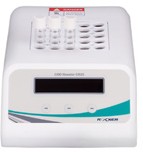 Термореактор для анализа ХПКТермореактор для анализа ХПКТермореактор для анализа ХПКТермореактор для анализа ХПК25 гнезд, Ø16 мм25 гнезд, Ø16 мм25 гнезд, Ø16 мм